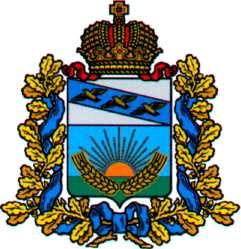 ПРЕДСТАВИТЕЛЬНОЕ СОБРАНИЕСОЛНЦЕВСКОГО РАЙОНА КУРСКОЙ ОБЛАСТИР Е Ш Е Н И Еот 31.07.2019 г. № 74/4                                                                                                                                                                            Курская  область, 306120, пос. Солнцево«О внесении изменений и дополнений в решениеПредставительного Собрания  Солнцевского района Курской области от 24.12.2018г. № 25/4«О бюджете муниципального района«Солнцевский район» Курской областина 2019 год и на плановый период 2020 и 2021 годов» В соответствии  со  статьей 46 Устава муниципального района «Солнцевский район» Курской области   Представительное Собрание Солнцевского   района Курской области  РЕШИЛО:1.Внести в решение Представительного Собрания Солнцевского района Курской области от 24.12.2018г. № 25/4 «О бюджете муниципального района «Солнцевский район» Курской области на 2019 год  и на плановый период 2020 и 2021 годов»  следующие изменения и дополнения:в разделе 1 «Основные характеристики бюджета муниципального района «Солнцевский район» Курской области   а) в подпункте 1) пункта 1 слова «355 223 537руб.06 коп.»  заменить словами «366 888 651руб. 20 коп.» ;  б) в подпункте 2) пункта 1 слова «367 427 502 руб. 61 коп.»  заменить словами « 379 092 616 руб.75 коп.» ;  2) в разделе 5 « Бюджетные ассигнования местного бюджета на 2019 г. и на плановый период 2020 и 2021 годов»  а) в подпункте 1) пункта 4 слова «в сумме 11 184 855руб. 60 коп. заменить словами « в сумме  12 289 628руб.74коп.»; 3) в разделе 6 «Особенности исполнения местного бюджета в 2019 году» а) в пункте 3  абзаца 2  слова «на решение вопросов местного значения  в размере  334 000 рублей»    исключить;           4) приложения № 1,5,6,8,10 изложить в новой редакции (прилагаются).2. Опубликовать настоящее решение в информационном бюллетене Администрации Солнцевского района Курской области.3. Настоящее решение вступает в силу со дня его подписания и распространяется на правоотношения, возникшие  с 1 января 2019 года.Председатель Представительного Собрания Солнцевского района Курской области                                           А.П.МарухачГлава Солнцевского районаКурской области                                                                                 Г.Д.Енютин  Приложение № 1к решению ПредставительногоСобрания Солнцевского района Курской области от 31.07.2019 № 74/4 "О внесении изменений и дополнений в решение Представительного Собрания Солнцевского района Курской областиот 24.12.2018г. №25/4"О бюджете муниципального района"Солнцевский район" Курской области на2019 год и на плановый период 2020 и 2021 годов"Приложение № 1к решению ПредставительногоСобрания Солнцевского района Курской области от 31.07.2019 № 74/4 "О внесении изменений и дополнений в решение Представительного Собрания Солнцевского района Курской областиот 24.12.2018г. №25/4"О бюджете муниципального района"Солнцевский район" Курской области на2019 год и на плановый период 2020 и 2021 годов"Приложение № 1к решению ПредставительногоСобрания Солнцевского района Курской области от 31.07.2019 № 74/4 "О внесении изменений и дополнений в решение Представительного Собрания Солнцевского района Курской областиот 24.12.2018г. №25/4"О бюджете муниципального района"Солнцевский район" Курской области на2019 год и на плановый период 2020 и 2021 годов"Источники  финансирования дефицита бюджетаМуниципального района "солнцевский район" курской области на 2019 годИсточники  финансирования дефицита бюджетаМуниципального района "солнцевский район" курской области на 2019 годИсточники  финансирования дефицита бюджетаМуниципального района "солнцевский район" курской области на 2019 год(рублей)(рублей)(рублей)Код бюджетной классификации Российской ФедерацииНаименование источников финансирования дефицита бюджетаСумма  на 2019 год12501 00 00 00 00 0000 000Источники внутреннего финансирования дефицитов  бюджетов12 203 965,5501 05 00 00 00 0000 000Изменение остатков средств на счетах по учету  средств бюджетов12 303 965,5501 05 00 00 00 0000 500Увеличение остатков средств бюджетов-367 388 651,2001 05 02 00 00 0000 500Увеличение прочих остатков средств бюджетов-367 388 651,2001 05 02 01 00 0000 510Увеличение прочих остатков денежных средств  бюджетов-367 388 651,2001 05 02 01 05 0000 510Увеличение прочих остатков денежных средств  бюджетов муниципальных районов-367 388 651,2001 05 00 00 00 0000 600Уменьшение остатков средств бюджетов379 692 616,7501 05 02 00 00 0000 600Уменьшение прочих остатков средств бюджетов379 692 616,7501 05 02 01 00 0000 610Уменьшение прочих остатков денежных средств  бюджетов379 692 616,7501 05 02 01 05 0000 610Уменьшение прочих остатков денежных средств  бюджетов муниципальных районов379 692 616,7501 06 00 00 00 0000 000Иные источники внутреннего финансирования  дефицитов бюджетов-100 000,0001 06 05 00 00 0000 000Бюджетные кредиты, предоставленные внутри  страны в валюте Российской Федерации-100 000,0001 06 05 00 00 0000 600Возврат бюджетных кредитов, предоставленных  внутри страны в валюте Российской Федерации500 000,0001 06 05 02 00 0000 600Возврат бюджетных кредитов, предоставленных другим бюджетам бюджетной системы Российской Федерации  в валюте Российской Федерации500 000,0001 06 05 02 05 0000 640Возврат бюджетных кредитов, предоставленных  другим бюджетам бюджетной системы Российской  Федерации из бюджетов муниципальных районов  в валюте Российской Федерации500 000,0001 06 05 02 05 2600 640Бюджетные кредиты, предоставленные для покрытия временных кассовых разрывов500 000,0001 06 05 02 05 2604 640Бюджетные кредиты, предоставленные для покрытия временных кассовых разрывов, возникающих при исполнении бюджетов поселений и для осуществления  мероприятий, связанных с ликвидацией последствий стихийных бедствий500 000,0001 06 05 02 05 5000 640Бюджетные кредиты, предоставленные для частичного покрытия дефицитов бюджетов01 06 05 02 05 5004 640Бюджетные кредиты, предоставленные для частичного покрытия дефицитов бюджетов поселений, возврат которых осуществляется  поселениями500 000,0001 06 05 00 00 0000 500Предоставление бюджетных кредитов внутри  страны в валюте Российской Федерации-600 000,0001 06 05 02 00 0000 500Предоставление бюджетных кредитов другим бюджетам бюджетной системы Российской Федерации в валюте Российской Федерации-600 000,0001 06 05 02 05 0000 540Предоставление бюджетных кредитов другим  бюджетам бюджетной системы Российской  Федерации из бюджетов муниципальных районов в  валюте Российской Федерации-600 000,0001 06 05 02 05 2600 540Бюджетные кредиты, предоставленные для покрытия временных кассовых разрывов-500 000,0001 06 05 02 05 2604 540Бюджетные кредиты, предоставленные для покрытия временных кассовых разрывов, возникающих при исполнении бюджетов поселений и для осуществления  мероприятий, связанных с ликвидацией последствий стихийных бедствий-500 000,0001 06 05 02 05 5000 540Бюджетные кредиты, предоставленные для частичного покрытия дефицитов бюджетов-100 000,0001 06 05 02 05 5004 540Бюджетные кредиты, предоставленные для частичного покрытия дефицитов бюджетов поселений, возврат которых осуществляется поселениями-100 000,00Итого источники финансирования дефицитов бюджетов12 203 965,55Приложение № 5к  решению Представительного Собрания Солнцевского района Курской области от 31.07.2019 № 74/4 "О внесении изменений и дополнений в решение Представительного Собрания Солнцевского района Курской области от24.12. 2018г. № 25/4 "О бюджете Муниципального района"Солнцевский район" Курской области на 2019 год и на плановый период 2020 и 2021 годов"Приложение № 5к  решению Представительного Собрания Солнцевского района Курской области от 31.07.2019 № 74/4 "О внесении изменений и дополнений в решение Представительного Собрания Солнцевского района Курской области от24.12. 2018г. № 25/4 "О бюджете Муниципального района"Солнцевский район" Курской области на 2019 год и на плановый период 2020 и 2021 годов"Приложение № 5к  решению Представительного Собрания Солнцевского района Курской области от 31.07.2019 № 74/4 "О внесении изменений и дополнений в решение Представительного Собрания Солнцевского района Курской области от24.12. 2018г. № 25/4 "О бюджете Муниципального района"Солнцевский район" Курской области на 2019 год и на плановый период 2020 и 2021 годов"Приложение № 5к  решению Представительного Собрания Солнцевского района Курской области от 31.07.2019 № 74/4 "О внесении изменений и дополнений в решение Представительного Собрания Солнцевского района Курской области от24.12. 2018г. № 25/4 "О бюджете Муниципального района"Солнцевский район" Курской области на 2019 год и на плановый период 2020 и 2021 годов"Приложение № 5к  решению Представительного Собрания Солнцевского района Курской области от 31.07.2019 № 74/4 "О внесении изменений и дополнений в решение Представительного Собрания Солнцевского района Курской области от24.12. 2018г. № 25/4 "О бюджете Муниципального района"Солнцевский район" Курской области на 2019 год и на плановый период 2020 и 2021 годов"Поступления доходов в бюджет муниципального района "Солнцевский район"Курской области на 2019 год и на плановый период 2020 и 2021 годов.Поступления доходов в бюджет муниципального района "Солнцевский район"Курской области на 2019 год и на плановый период 2020 и 2021 годов.Поступления доходов в бюджет муниципального района "Солнцевский район"Курской области на 2019 год и на плановый период 2020 и 2021 годов.Поступления доходов в бюджет муниципального района "Солнцевский район"Курской области на 2019 год и на плановый период 2020 и 2021 годов.Поступления доходов в бюджет муниципального района "Солнцевский район"Курской области на 2019 год и на плановый период 2020 и 2021 годов.в рубляхв рубляхв рубляхв рубляхв рубляхКод бюджетной классификации Российской ФедерацииНаименование доходовСумма на 2019 годСумма на 2020 годСумма на 2021 год12345ВСЕГО ДОХОДОВ366 888 651,20293 129 138,00293 489 112,001 00 00000 00 0000 000Налоговые и неналоговые доходы122 202 902,14126 911 645,00128 750 775,001 01 00000 00 0000 000Налоги на прибыль, доходы87 714 624,0093 560 970,0097 143 806,001 01 02000 01 0000 110Налог на доходы физических лиц87 714 624,0093 560 970,0097 143 806,001 01 02010 01 0000 110Налог на доходы физических лиц с доходов, источником которых является налоговый агент, за исключением доходов, в отношении которых исчисление и уплата налога осуществляются в соответствии со статьями 227, 227.1 и 228 Налогового кодекса Российской Федерации85 589 494,0091 421 406,0094 926 620,001 01 02020 01 0000 110Налог на доходы физических лиц с доходов, полученных от осуществления деятельности физическими лицами, зарегистрированными в качестве индивидуальных предпринимателей, нотариусов, занимающихся частной практикой, адвокатов, учредивших адвокатские кабинеты и других лиц, занимающихся частной практикой в соответствии со статьей 227 Налогового кодекса Российской Федерации1 652 051,001 845 479,001 920 911,001 01 02030 01 0000 110Налог на доходы физических лиц с доходов,  полученных физическими лицами в соответствии со статьей 228 Налогового Кодекса Российской Федерации473 079,00294 085,00296 275,001 03 00000 00 0000 000Налоги на товары (работы, услуги), реализуемые на территории российской федерации10 156 424,149 501 601,0010 162 128,001 03 02000 01 0000 110Акцизы по подакцизным товарам (продукции), производимым на территории Российской Федерации10 156 424,149 501 601,0010 162 128,001 03 02230 01 0000 110Доходы от уплаты акцизов на дизельное топливо, подлежащие распределению между бюджетами субъектов Российской Федерации и местными бюджетами с учетом установленных дифференцированных нормативов отчислений в местные бюджеты4 638 998,263 443 117,003 675 217,001 03 02231 01 0000 110Доходы от уплаты акцизов на дизельное топливо, подлежащие распределению между бюджетами субъектов Российской Федерации и местными бюджетами с учетом установленных дифференцированных нормативов отчислений в местные бюджеты (по нормативам, установленным Федеральным законом о федеральном бюджете в целях формирования дорожных фондов субъектов Российской Федерации)4 638 998,263 443 117,003 675 217,001 03 02240 01 0000 110Доходы от уплаты акцизов на моторные масла для дизельных и (или) карбюраторных (инжекторных) двигателей, подлежащие распределению между бюджетами субъектов Российской Федерации и местными бюджетами с учетом установленных дифференцированных нормативов отчислений в местные бюджеты25 073,2722 734,0023 527,001 03 02241 01 0000 110Доходы от уплаты акцизов на моторные масла для дизельных и (или) карбюраторных (инжекторных) двигателей, подлежащие распределению между бюджетами субъектов Российской Федерации и местными бюджетами с учетом установленных дифференцированных нормативов отчислений в местные бюджеты (по нормативам, установленным Федеральным законом о федеральном бюджете в целях формирования дорожных фондов субъектов Российской Федерации)25 073,2722 734,0023 527,001 03 02250 01 0000 110Доходы от уплаты акцизов на автомобильный бензин, подлежащие распределению между бюджетами субъектов Российской Федерации и местными бюджетами с учетом установленных дифференцированных нормативов отчислений в местные бюджеты6 213 963,066 676 245,007 128 915,001 03 02251 01 0000 110Доходы от уплаты акцизов на автомобильный бензин, подлежащие распределению между бюджетами субъектов Российской Федерации и местными бюджетами с учетом установленных дифференцированных нормативов отчислений в местные бюджеты (по нормативам, установленным Федеральным законом о федеральном бюджете в целях формирования дорожных фондов субъектов Российской Федерации)6 213 963,066 676 245,007 128 915,001 03 02260 01 0000 110Доходы от уплаты акцизов на прямогонный бензин, подлежащие распределению между бюджетами субъектов Российской Федерации и местными бюджетами с учетом установленных дифференцированных нормативов отчислений в местные бюджеты-721 610,45-640 495,00-665 531,001 03 02261 01 0000 110Доходы от уплаты акцизов на прямогонный бензин, подлежащие распределению между бюджетами субъектов Российской Федерации и местными бюджетами с учетом установленных дифференцированных нормативов отчислений в местные бюджеты (по нормативам, установленным Федеральным законом о федеральном бюджете в целях формирования дорожных фондов субъектов Российской Федерации)-721 610,45-640 495,00-665 531,001 05 00000 00 0000 000Налоги на совокупный доход4 133 846,003 928 759,001 524 526,001 05 01000 00 0000 110Налог, взимаемый в связи с применением упрощенной системы налогообложения195 875,00203 513,00211 451,001 05 01010 01 0000 110Налог, взимаемый с налогоплательщиков, выбравших в качестве объекта налогообложения доходы71 314,0074 095,0076 985,001 05 01011 01 0000 110Налог, взимаемый с налогоплательщиков, выбравших в качестве объекта налогообложения доходы71 314,0074 095,0076 985,001 05 01020 01 0000 110Налог, взимаемый с налогоплательщиков, выбравших в качестве объекта налогообложения доходы, уменьшенные на величину расходов124 561,00129 418,00134 466,001 05 01021 01 0000 110Налог, взимаемый с налогоплательщиков, выбравших в качестве объекта налогообложения доходы, уменьшенные на величину расходов (в том числе минимальный налог, зачисляемый в бюджеты субъектов Российской Федерации)124 561,00129 418,00134 466,001 05 02000 02 0000 110Единый налог на вмененный доход для отдельных видов деятельности3 244 436,003 244 436,00811 109,001 05 02010 02 0000 110Единый налог на вмененный доход для отдельных видов деятельности3 244 436,003 244 436,00811 109,001 05 03000 01 0000 110Единый сельскохозяйственный налог693 535,00480 810,00501 966,001 05 03010 01 0000 110Единый сельскохозяйственный налог693 535,00480 810,00501 966,001 08 00000 00 0000 000Государственная пошлина1 235 843,001 235 843,001 235 843,001 08 03000 01 0000 110Государственная пошлина по делам, рассматриваемым в судах общей юрисдикции, мировыми судьями1 235 843,001 235 843,001 235 843,001 08 03010 01 0000 110Государственная пошлина по делам, рассматриваемым в судах общей юрисдикции, мировыми судьями (за исключением Верховного Суда Российской Федерации)1 235 843,001 235 843,001 235 843,001 11 00000 00 0000 000Доходы от использования имущества, находящегося в государственной и муниципальной собственности11 919 764,0011 919 764,0011 919 764,001 11 05000 00 0000 120Доходы, получаемые в виде арендной либо иной платы за передачу в возмездное пользование государственного и муниципального имущества (за исключением имущества бюджетных и автономных учреждений, а также имущества государственных и муниципальных унитарных предприятий, в том числе казенных)11 919 764,0011 919 764,0011 919 764,001 11 05010 00 0000 120Доходы, получаемые в виде арендной платы за земельные участки, государственная собственность на которые не разграничена, а также средства от продажи права на заключение договоров аренды указанных земельных участков11 864 624,0011 864 624,0011 864 624,001 11 05013 05 0000 120Доходы, получаемые в виде арендной платы за земельные участки, государственная собственность на которые не разграничена и которые расположены в границах сельских поселений и межселенных территорий муниципальных районов, а также средства от продажи права на заключение договоров аренды указанных земельных участков10 666 995,0011 864 624,0011 864 624,001 11 05013 13 0000 120Доходы, получаемые в виде арендной платы за земельные участки, государственная собственность на которые не разграничена и которые расположены в границах городских поселений, а также средства от продажи права на заключение договоров аренды указанных земельных участков1 197 629,000,000,001 11 05030 00 0000 120Доходы от сдачи в аренду имущества, находящегося в оперативном управлении органов государственной власти, органов местного самоуправления, государственных внебюджетных фондов и созданных ими учреждений (за исключением имущества бюджетных и автономных учреждений)55 140,0055 140,0055 140,001 11 05035 05 0000 120Доходы от сдачи в аренду имущества, находящегося в оперативном управлении органов управления муниципальных районов и созданных ими учреждений (за исключением имущества муниципальных бюджетных и автономных учреждений)55 140,0055 140,0055 140,001 12 00000 00 0000 000Платежи при пользовании природными ресурсами35 310,0035 310,0035 310,001 12 01000 01 0000 120Плата за негативное воздействие на окружающую среду35 310,0035 310,0035 310,001 12 01010 01 0000 120Плата за выбросы загрязняющих веществ в атмосферный воздух стационарными объектами17 655,0017 655,0017 655,001 12 01041 01 0000 120Плата за размещение отходов производства17 655,0017 655,0017 655,001 13 00000 00 0000 000Доходы от оказания платных услуг  и компенсации затрат государства5 623 940,005 623 940,005 623 940,001 13 01000 00 0000 130Доходы от оказания платных услуг (работ)5 599 552,005 599 552,005 599 552,001 13 01990 00 0000 130Прочие доходы от оказания платных услуг (работ)5 599 552,005 599 552,005 599 552,001 13 01995 05 0000 130Прочие доходы от оказания платных услуг (работ) получателями средств бюджетов муниципальных районов5 599 552,005 599 552,005 599 552,001 13 02000 00 0000 130Доходы от компенсации затрат государства24 388,0024 388,0024 388,001 13 02060 00 0000 130Доходы, поступающие в порядке возмещения расходов, понесенных в связи с эксплуатацией имущества24 388,0024 388,0024 388,001 13 02065 05 0000 130Доходы, поступающие в порядке возмещения расходов, понесенных в связи с эксплуатацией имущества муниципальных районов24 388,0024 388,0024 388,001 14  00000 00 0000 000Доходы от продажи материальных и нематериальных активов277 693,000,000,001 14 06000 00 0000 430Доходы от продажи земельных участков, находящихся в государственной и муниципальной собственности277 693,000,000,001 14 06000 00 0000 430Доходы от продажи земельных участков, находящихся в государственной и муниципальной собственности277 693,000,000,001 14 06010 00 0000 430Доходы     от    продажи    земельных    участков, государственная  собственность  на   которые   не разграничена277 693,000,000,001 14 06013 05 0000 430Доходы от продажи земельных участков, государственная собственность на которые не разграничена и которые расположены в границах сельских поселений и межселенных территорий муниципальных районов163 054,000,000,001 14 06013 13 0000 430Доходы от продажи земельных участков, государственная собственность на которые не разграничена и которые расположены в границах городских поселений114 639,000,000,001 16 00000 00 0000 000Штрафы, санкции, возмещение ущерба1 104 553,001 104 553,001 104 553,001 16 03000 00 0000 140Денежные взыскания (штрафы) за нарушение законодательства о налогах и сборах3 000,000,000,001 16 03010 01 0000 140Денежные взыскания (штрафы) за нарушение законодательства о налогах и сборах, предусмотренные статьями 116, 119.1, 119.2, пунктами 1 и 2 статьи 120, статьями 125, 126, 126.1, 128, 129, 129.1, 129.4, 132, 133, 134, 135, 135.1, 135.2 Налогового кодекса Российской Федерации50,000,000,001 16 03030 01 0000 140Денежные взыскания (штрафы) за административные правонарушения в области налогов и сборов, предусмотренные Кодексом Российской Федерации об административных правонарушениях2 950,000,000,001 16 08000 01 0000 140Денежные взыскания (штрафы) за административные правонарушения в области государственного регулирования производства и оборота этилового спирта, алкогольной, спиртосодержащей и табачной продукции78 000,0032 000,0032 000,001 16 08010 01 0000 140Денежные взыскания (штрафы) за административные правонарушения в области государственного регулирования производства и оборота этилового спирта, алкогольной, спиртосодержащей продукции78 000,0032 000,0032 000,001 16 21000 00 0000 140Денежные взыскания (штрафы) и иные суммы, взыскиваемые с лиц, виновных в совершении преступлений, и в возмещение ущерба имуществу135 000,000,000,001 16 21050 05 0000 140Денежные взыскания (штрафы) и иные суммы, взыскиваемые с лиц, виновных в совершении преступлений, и в возмещение ущерба имуществу, зачисляемые в бюджеты муниципальных районов135 000,000,000,001 16 25000 00 0000 140Денежные взыскания (штрафы) за нарушение законодательства Российской Федерации о недрах, об особо охраняемых природных территориях, об охране и использовании животного мира, об экологической экспертизе, в области охраны окружающей среды, о рыболовстве и сохранении водных биологических ресурсов, земельного законодательства, лесного законодательства, водного законодательства50 000,0050 000,0050 000,001 16 25060 01 0000 140Денежные взыскания (штрафы) за нарушение земельного законодательства50 000,0050 000,0050 000,001 16 30000 01 0000 140Денежные взыскания (штрафы) за правонарушения в области дорожного движения50 577,0050 577,0050 577,001 16 30030 01 0000 140Прочие денежные взыскания (штрафы) за  правонарушения в области дорожного движения50 577,0050 577,0050 577,001 16 33000 00 0000 140Денежные взыскания (штрафы) за нарушение законодательства Российской Федерации о контрактной системе в сфере закупок товаров, работ, услуг для обеспечения государственных и муниципальных нужд3 000,003 000,003 000,001 16 33050 05 0000 140Денежные взыскания (штрафы) за нарушение законодательства Российской Федерации о контрактной системе в сфере закупок товаров, работ, услуг для обеспечения государственных и муниципальных нужд для нужд муниципальных районов3 000,003 000,003 000,001 16 43000 01 0000 140Денежные взыскания (штрафы) за нарушение законодательства Российской Федерации об административных правонарушениях, предусмотренные статьей 20.25 Кодекса Российской Федерации об административных правонарушениях117 112,00117 112,00117 112,001 16 90000 00 0000 140Прочие поступления от денежных взысканий (штрафов) и иных сумм в возмещение ущерба667 864,00851 864,00851 864,001 16 90050 05 0000 140Прочие поступления от денежных взысканий (штрафов) и иных сумм в возмещение ущерба, зачисляемые в бюджеты муниципальных районов667 864,00851 864,00851 864,001 17 00000 00 0000 180Прочие неналоговые доходы905,00905,00905,001 17 05000 00 0000 180Прочие неналоговые доходы905,00905,00905,001 17 05050 05 0000 180Прочие неналоговые доходы бюджетов муниципальных районов905,00905,00905,002 00 00000 00 0000 000Безвозмездные поступления244 685 749,06166 217 493,00164 738 337,002 02 00000 00 0000 000Безвозмездные поступления от других бюджетов бюджетной системы российской федерации240 148 304,00166 217 493,00164 738 337,002 02 10000 00 0000 150Дотации бюджетам бюджетной системы Российской Федерации15 781 896,00269 355,00197 187,002 02 15001 00 0000 150Дотации на выравнивание бюджетной обеспеченности11 586 169,00269 355,00197 187,002 02 15001 05 0000 150Дотации бюджетам муниципальных районов на выравнивание  бюджетной обеспеченности11 586 169,00269 355,00197 187,002 02 15002 00 0000 150Дотации бюджетам на поддержку мер по обеспечению сбалансированности бюджетов4 195 727,000,000,002 02 15002 05 0000 150Дотации бюджетам муниципальных районов на поддержку мер по обеспечению сбалансированности бюджетов4 195 727,000,000,002 02 20000 00 0000 150Субсидии бюджетам бюджетной системы  Российской Федерации (межбюджетные субсидии)39 442 725,500,000,002 02 25097 00 0000 150Субсидии бюджетам на создание в общеобразовательных организациях, расположенных в сельской местности, условий для занятий физической культурой и спортом1 755 000,000,000,002 02 25097 05 0000 150Субсидии бюджетам муниципальных районов на создание в общеобразовательных организациях, расположенных в сельской местности, условий для занятий физической культурой и спортом1 755 000,000,000,002 02 25210 00 0000 150Субсидии бюджетам на внедрение целевой модели цифровой образовательной среды в общеобразовательных организациях и профессиональных образовательных организациях2 268 928,500,000,002 02 25210 05 0000 150Субсидии бюджетам муниципальных районов на внедрение целевой модели цифровой образовательной среды в общеобразовательных организациях и профессиональных образовательных организациях2 268 928,500,000,002 02 25467 00 0000 150Субсидии бюджетам на обеспечение развития и укрепления материально-технической базы домов культуры в населенных пунктах с числом жителей до 50 тысяч человек855 000,000,000,002 02 25467 05 0000 150Субсидии бюджетам муниципальных районов на обеспечение развития и укрепления материально-технической базы домов культуры в населенных пунктах с числом жителей до 50 тысяч человек855 000,000,000,002 02 25497 00 0000 150Субсидии бюджетам на реализацию мероприятий по обеспечению жильем молодых семей517 095,000,000,002 02 25497 05 0000 150Субсидии бюджетам муниципальных районов на реализацию мероприятий по обеспечению жильем молодых семей517 095,000,000,002 02 27567 00 0000 150Субсидии бюджетам на софинансирование капитальных вложений в объекты государственной (муниципальной) собственности в рамках обеспечения устойчивого развития сельских территорий7 568 644,000,000,002 02 27567 05 0000 150Субсидии бюджетам муниципальных районов на софинансирование капитальных вложений в объекты государственной (муниципальной) собственности в рамках обеспечения устойчивого развития сельских территорий7 568 644,000,000,002 02 29999 00 0000 150Прочие субсидии26 478 058,000,000,002 02 29999 05 0000 150Прочие субсидии бюджетам муниципальных районов26 478 058,000,000,002 02 30000 00 0000 150Субвенции  бюджетам бюджетной системы Российской Федерации184 878 627,00165 948 138,00164 541 150,002 02 30013 00 0000 150Субвенции бюджетам муниципальных образований на обеспечение мер социальной поддержки реабилитированных лиц и лиц, признанных пострадавшими от политических репрессий63 415,0063 415,0063 415,002 02 30013 05 0000 150Субвенции бюджетам муниципальных районов на обеспечение мер социальной поддержки реабилитированных лиц и лиц, признанных пострадавшими от политических репрессий63 415,0063 415,0063 415,002 02 30027 00 0000 150Субвенции бюджетам на содержание ребенка в семье опекуна и приемной семье, а также вознаграждение, причитающееся приемному родителю4 544 679,004 544 679,004 544 679,002 02 30027 05 0000 150Субвенции бюджетам муниципальных районов на содержание ребенка в семье опекуна и приемной семье, а также вознаграждение, причитающееся приемному родителю4 544 679,004 544 679,004 544 679,002 02 35120 00 0000 150Субвенции бюджетам на осуществление полномочий по составлению (изменению) списков кандидатов в присяжные заседатели федеральных судов общей юрисдикции в Российской Федерации4 180,000,000,002 02 35120 05 0000 150Субвенции бюджетам муниципальных районов на осуществление полномочий по составлению (изменению) списков кандидатов в присяжные заседатели федеральных судов общей юрисдикции в Российской Федерации4 180,000,000,002 02 39998 00 0000 150Единая субвенция местным бюджетам1 706 204,002 042 089,00960 926,002 02 39998 05 0000 150Единая субвенция  бюджетам муниципальных районов1 706 204,002 042 089,00960 926,002 02 39999 00 0000 150Прочие субвенции178 560 149,00159 297 955,00158 972 130,002 02 39999 05 0000 150Прочие субвенции бюджетам муниципальных районов178 560 149,00159 297 955,00158 972 130,002 02 45160 00 0000 151Межбюджетные   трансферты, предаваемые бюджетам для компенсации дополнительных расходов, возникших в результате решений, принятых органами власти другого уровня2 02 40000 00 0000 150Иные межбюджетные трансферты45 055,500,000,002 02 40014 00 0000 150Межбюджетные трансферты, передаваемые бюджетам муниципальных образований на осуществление части полномочий по решению вопросов местного значения в соответствии с заключенными соглашениями45 055,500,000,002 02 40014 05 0000 150Межбюджетные трансферты, передаваемые бюджетам муниципальных районов из бюджетов поселений на осуществление части полномочий по решению вопросов местного значения в соответствии с заключенными соглашениями45 055,500,000,002 07 00000 00 0000 000Прочие безвозмездные поступления5 084 300,000,000,002 07 05000 05 0000 150Прочие безвозмездные поступления в бюджеты муниципальных районов5 084 300,000,000,002 07 05020 05 0000 150Поступления от денежных пожертвований, предоставляемых физическими лицами получателями средств бюджетов муниципальных районов3 278 619,000,000,002 07 05030 05 0000 150Прочие безвозмездные поступления в бюджеты муниципальных районов1 805 681,000,000,002 19 00000 00 0000 000Возврат остатков субсидий, субсидий и иных межбюджетных трансфертов, имеющих целевое назначение, прошлых лет-546 854,940,000,002 19 00000 05 0000 150Возврат остатков субсидий, субсидий и иных межбюджетных трансфертов, имеющих целевое назначение, прошлых лет из бюджетов муниципальных районов-546 854,940,000,002 19 60010 05 0000 150Возврат остатков субсидий, субсидий и иных межбюджетных трансфертов, имеющих целевое назначение, прошлых лет из бюджетов муниципальных районов-546 854,940,000,00Приложение № 6к  решению Представительного Собрания Солнцевского района Курской области от 31.07.2019 г.  "О внесении изменений и дополнений в решение Представительного Собрания Солнцевского района Курской области от 24.12. 2018г.  № 25/4 «О бюджете муниципального района «Солнцевский район» Курской области на 2019 год и на плановый период 2020 и 2021 годов»Приложение № 6к  решению Представительного Собрания Солнцевского района Курской области от 31.07.2019 г.  "О внесении изменений и дополнений в решение Представительного Собрания Солнцевского района Курской области от 24.12. 2018г.  № 25/4 «О бюджете муниципального района «Солнцевский район» Курской области на 2019 год и на плановый период 2020 и 2021 годов»Приложение № 6к  решению Представительного Собрания Солнцевского района Курской области от 31.07.2019 г.  "О внесении изменений и дополнений в решение Представительного Собрания Солнцевского района Курской области от 24.12. 2018г.  № 25/4 «О бюджете муниципального района «Солнцевский район» Курской области на 2019 год и на плановый период 2020 и 2021 годов»Приложение № 6к  решению Представительного Собрания Солнцевского района Курской области от 31.07.2019 г.  "О внесении изменений и дополнений в решение Представительного Собрания Солнцевского района Курской области от 24.12. 2018г.  № 25/4 «О бюджете муниципального района «Солнцевский район» Курской области на 2019 год и на плановый период 2020 и 2021 годов»Приложение № 6к  решению Представительного Собрания Солнцевского района Курской области от 31.07.2019 г.  "О внесении изменений и дополнений в решение Представительного Собрания Солнцевского района Курской области от 24.12. 2018г.  № 25/4 «О бюджете муниципального района «Солнцевский район» Курской области на 2019 год и на плановый период 2020 и 2021 годов»Приложение № 6к  решению Представительного Собрания Солнцевского района Курской области от 31.07.2019 г.  "О внесении изменений и дополнений в решение Представительного Собрания Солнцевского района Курской области от 24.12. 2018г.  № 25/4 «О бюджете муниципального района «Солнцевский район» Курской области на 2019 год и на плановый период 2020 и 2021 годов»Распределение бюджетных ассигнований по разделам, подразделам, целевым статьям (муниципальным программам Солнцевского района Курской области и непрограммным направлениям деятельности), группам видов расходов  классификации расходов бюджета  на 2019 годРаспределение бюджетных ассигнований по разделам, подразделам, целевым статьям (муниципальным программам Солнцевского района Курской области и непрограммным направлениям деятельности), группам видов расходов  классификации расходов бюджета  на 2019 годРаспределение бюджетных ассигнований по разделам, подразделам, целевым статьям (муниципальным программам Солнцевского района Курской области и непрограммным направлениям деятельности), группам видов расходов  классификации расходов бюджета  на 2019 годРаспределение бюджетных ассигнований по разделам, подразделам, целевым статьям (муниципальным программам Солнцевского района Курской области и непрограммным направлениям деятельности), группам видов расходов  классификации расходов бюджета  на 2019 годРаспределение бюджетных ассигнований по разделам, подразделам, целевым статьям (муниципальным программам Солнцевского района Курской области и непрограммным направлениям деятельности), группам видов расходов  классификации расходов бюджета  на 2019 годРаспределение бюджетных ассигнований по разделам, подразделам, целевым статьям (муниципальным программам Солнцевского района Курской области и непрограммным направлениям деятельности), группам видов расходов  классификации расходов бюджета  на 2019 годРаспределение бюджетных ассигнований по разделам, подразделам, целевым статьям (муниципальным программам Солнцевского района Курской области и непрограммным направлениям деятельности), группам видов расходов  классификации расходов бюджета  на 2019 годРаспределение бюджетных ассигнований по разделам, подразделам, целевым статьям (муниципальным программам Солнцевского района Курской области и непрограммным направлениям деятельности), группам видов расходов  классификации расходов бюджета  на 2019 годРаспределение бюджетных ассигнований по разделам, подразделам, целевым статьям (муниципальным программам Солнцевского района Курской области и непрограммным направлениям деятельности), группам видов расходов  классификации расходов бюджета  на 2019 годРаспределение бюджетных ассигнований по разделам, подразделам, целевым статьям (муниципальным программам Солнцевского района Курской области и непрограммным направлениям деятельности), группам видов расходов  классификации расходов бюджета  на 2019 годРаспределение бюджетных ассигнований по разделам, подразделам, целевым статьям (муниципальным программам Солнцевского района Курской области и непрограммным направлениям деятельности), группам видов расходов  классификации расходов бюджета  на 2019 годРаспределение бюджетных ассигнований по разделам, подразделам, целевым статьям (муниципальным программам Солнцевского района Курской области и непрограммным направлениям деятельности), группам видов расходов  классификации расходов бюджета  на 2019 годРаспределение бюджетных ассигнований по разделам, подразделам, целевым статьям (муниципальным программам Солнцевского района Курской области и непрограммным направлениям деятельности), группам видов расходов  классификации расходов бюджета  на 2019 годРаспределение бюджетных ассигнований по разделам, подразделам, целевым статьям (муниципальным программам Солнцевского района Курской области и непрограммным направлениям деятельности), группам видов расходов  классификации расходов бюджета  на 2019 годРаспределение бюджетных ассигнований по разделам, подразделам, целевым статьям (муниципальным программам Солнцевского района Курской области и непрограммным направлениям деятельности), группам видов расходов  классификации расходов бюджета  на 2019 годРаспределение бюджетных ассигнований по разделам, подразделам, целевым статьям (муниципальным программам Солнцевского района Курской области и непрограммным направлениям деятельности), группам видов расходов  классификации расходов бюджета  на 2019 годРаспределение бюджетных ассигнований по разделам, подразделам, целевым статьям (муниципальным программам Солнцевского района Курской области и непрограммным направлениям деятельности), группам видов расходов  классификации расходов бюджета  на 2019 годРаспределение бюджетных ассигнований по разделам, подразделам, целевым статьям (муниципальным программам Солнцевского района Курской области и непрограммным направлениям деятельности), группам видов расходов  классификации расходов бюджета  на 2019 год(рублей)(рублей)(рублей)(рублей)(рублей)(рублей)НаименованиеРзПРЦСРВРИтого расходы на 2019 год123456Всего расходов379 092 616,75Общегосударственные вопросы010052 866 554,00Функционирование высшего должностного лица субъекта Российской Федерации и муниципального образования01021 754 221,00Обеспечение функционирования главы  муниципального образования010271 0 00 000001 754 221,00Глава  муниципального образования010271 1 00 000001 754 221,00Обеспечение деятельности и выполнение функций органов местного самоуправления010271 1 00 С14021 754 221,00Расходы на выплаты персоналу в целях обеспечения выполнения функций государственными (муниципальными) органами, казенными учреждениями, органами управления государственными внебюджетными фондами010271 1 00 С14021001 754 221,00Функционирование законодательных (представительных) органов государственной власти и представительных органов муниципальных образований01031499135,75Обеспечение деятельности представительного органа муниципального образования010375 0 00 000001499135,75Аппарат  представительного органа муниципального образования010375 3 00 000001499135,75Обеспечение деятельности и выполнение функций органов местного самоуправления010375 3 00 С14021476608,00Расходы на выплаты персоналу в целях обеспечения выполнения функций государственными (муниципальными) органами, казенными учреждениями, органами управления государственными внебюджетными фондами010375 3 00 С14021001 405 808,00Закупка товаров, работ и услуг для обеспечения государственных (муниципальных) нужд010375 3 00 С140220070 800,00Иные бюджетные ассигнования010375 3 00 С1402800Иные межбюджетные трансферты на передачу полномочий по осуществлению внешнего муниципального финансового контроля и контроля в сфере закупок010375 3 00 П148422 527,75Расходы на выплаты персоналу в целях обеспечения выполнения функций государственными (муниципальными) органами, казенными учреждениями, органами управления государственными внебюджетными фондами010375 3 00 П14841003 000,00Закупка товаров, работ и услуг для обеспечения государственных (муниципальных) нужд010375 3 00 П148420019 527,75Функционирование Правительства Российской Федерации, высших исполнительных органов государственной власти субъектов Российской Федерации, местных администраций010412 076 355,75Муниципальная программа  «Развитие муниципального управления и повышения эффективности деятельности Администрации Солнцевского района Курской области010409 0 00 0000011 719 135,00Подпрограмма «Обеспечение реализации  муниципальной программы Солнцевского района Курской области»  «Развитие муниципального управления и повышения эффективности деятельности Администрации Солнцевского района Курской области»010409 1 00 0000011 719 135,00Основное мероприятие «Решение вопросов местного значения»010409 1 01 0000011 719 135,00Обеспечение деятельности и выполнение функций органов местного самоуправления010409 1 01 С140211 719 135,00Расходы на выплаты персоналу в целях обеспечения выполнения функций государственными (муниципальными) органами, казенными учреждениями, органами управления государственными внебюджетными фондами010409 1 01 С140210011 274 735,00Закупка товаров, работ и услуг для обеспечения государственных (муниципальных) нужд010409 1 01 С1402200432 793,00Иные бюджетные ассигнования010409 1 01 С140280011 607,00Обеспечение функционирования местных администраций010473 0 00 0000065 020,75Обеспечение деятельности Администрации Солнцевского района Курской области010473 1 00 0000065 020,75Обеспечение деятельности и выполнение функций органов местного самоуправления010473 1 00 С140242 493,00Расходы на выплаты персоналу в целях обеспечения выполнения функций государственными (муниципальными) органами, казенными учреждениями, органами управления государственными внебюджетными фондами010473 1 00 С140210042 493,00Иные межбюджетные трансферты на передачу полномочий по осуществлению внутреннего муниципального финансового контроля и контроля в сфере закупок010473 1 00 П14850,00Иные межбюджетные трансферты на передачу полномочий по осуществлению внутреннего муниципального финансового контроля и контроля в сфере закупок010473 1 00 П148522 527,75Закупка товаров, работ и услуг для обеспечения государственных (муниципальных) нужд010473 1 00 П148520022 527,75Непрограммная деятельность органов местного самоуправления010477 0 00 00000292 200,00Непрограммные расходы органов местного самоуправления010477 2 00 00000292 200,00Осуществление отдельных государственных полномочий по организации и обеспечению  деятельности административных комиссий010477 2 00 13480292 200,00Расходы на выплаты персоналу в целях обеспечения выполнения функций государственными (муниципальными) органами, казенными учреждениями, органами управления государственными внебюджетными фондами010477 2 00 13480100292 200,00Судебная система01054 180,00Непрограммная деятельность органов местного самоуправления010577 0 00 000004 180,00Непрограммные расходы органов местного самоуправления010577 2 00 000004 180,00Осуществление полномочий по составлению (изменению) списков кандидатов в присяжные заседатели федеральных судов общей юрисдикции в Российской Федерации010577 2 00 512004 180,00Закупка товаров, работ и услуг для обеспечения государственных (муниципальных) нужд010577 2 00 512002004 180,00Обеспечение деятельности финансовых, налоговых и таможенных органов и органов финансового (финансово-бюджетного) надзора01063 783 337,00Муниципальная программа «Повышение эффективности управления финансами в Солнцевском районе Курской области»010614 0 00 000003 783 337,00Подпрограмма «Управление муниципальной программой и обеспечение условий реализации»   муниципальной программы «Повышение эффективности управления финансами в Солнцевском районе Курской области»010614 3 00 000003 783 337,00Основное мероприятие «Обеспечение деятельности и выполнение функций Управления финансов администрации Солнцевского района Курской области по осуществлению муниципальной политики в области регулирования бюджетных правоотношений на территории Солнцевского района Курской области010614 3 01 000003 783 337,00Обеспечение деятельности и выполнение функций органов местного самоуправления010614 3 01 С14023 783 337,00Расходы на выплаты персоналу в целях обеспечения выполнения функций государственными (муниципальными) органами, казенными учреждениями, органами управления государственными внебюджетными фондами010614 3 01 С14021003 627 142,00Закупка товаров, работ и услуг для обеспечения государственных (муниципальных) нужд010614 3 01 С1402200154 650,00Иные бюджетные ассигнования010614 3 01 С14028001 545,00Другие общегосударственные вопросы011333 749 324,50Муниципальная программа «Социальная поддержка граждан в Солнцевском районе Курской области»011302 0 00 000001 238 128,00Подпрограмма «Управление муниципальной программой и обеспечение условий  реализации»  муниципальной программы «Социальная поддержка граждан в Солнцевском районе Курской области»011302 1 00 00000122 900,00Основное мероприятие «Обеспечение деятельности и выполнения функций  управления социального обеспечения Солнцевского района Курской области»011302 1 01 00000122 900,00Оказание финансовой поддержки общественным организациям ветеранов войны, труда, Вооруженных сил и правоохранительных органов011302 1 01 13200122 900,00Предоставление субсидий бюджетным, автономным учреждениям и иным некоммерческим организациям011302 1 01 13200600122 900,00Подпрограмма "Улучшение демографической ситуации, совершенствование социальной поддержки семьи и детей» муниципальной программы  «Социальная  поддержка граждан в Солнцевском районе Курской области»011302 3 00 000001 115 228,00Основное мероприятие  «Обеспечение реализации комплекса мер, направленных на улучшение демографической ситуации в Солнцевском районе Курской области»011302 3 01 000001 115 228,00Содержание работников, осуществляющих переданные государственные  полномочия  по организации и осуществлению деятельности по опеке и попечительству011302 3 01 13170876 600,00Расходы на выплаты персоналу в целях обеспечения выполнения функций государственными (муниципальными) органами, казенными учреждениями, органами управления государственными внебюджетными фондами011302 3 01 13170100876 600,00Обеспечение деятельности и выполнение функций органов местного самоуправления011302 3 01 С1402238 628,00Расходы на выплаты персоналу в целях обеспечения выполнения функций государственными (муниципальными) органами, казенными учреждениями, органами управления государственными внебюджетными фондами011302 3 01 С1402100238 628,00Муниципальная программа «Энергосбережение и повышение энергитической эффективности в  Солнцевском  районе Курской области »011305 0 00 0000030 000,00Подпрограмма «Энергосбережение в  Солнцевском  районе Курской области»011305 1 00 0000030 000,00Основное мероприятие  «Реализация энергосберегающих мероприятий в муниципальном секторе, жилищном фонде Солнцевского  района Курской области»011305 1 01 0000030 000,00Мероприятия в  области энергосбережения011305 1 01 С143430 000,00Закупка товаров, работ и услуг для обеспечения государственных (муниципальных) нужд011305 1 01 С143420030 000,00Муниципальная программа «Сохранение и развитие архивного дела  в  Солнцевском  районе Курской области»011310 0 00 00000364 390,00Подпрограмма «Организация хранения,  комплектование и использования документов Архивного фонда Курской области и иных архивных документов» муниципальной программы «Сохранение и развитие архивного дела  в  Солнцевском  районе Курской области»011310 2 00 00000364 390,00Основное мероприятие  « Организация хранения и использования архивных документов Солнцевского  района Курской области»011310 2 01 00000364 390,00Осуществление   отдельных государственных полномочий в сфере архивного дела011310 2 01 13360260 948,00Расходы на выплаты персоналу в целях обеспечения выполнения функций государственными (муниципальными) органами, казенными учреждениями, органами управления государственными внебюджетными фондами011310 2 01 13360100260 948,00Обеспечение деятельности и выполнение функций органов местного самоуправления011310 2 01 С140299 442,00Расходы на выплаты персоналу в целях обеспечения выполнения функций государственными (муниципальными) органами, казенными учреждениями, органами управления государственными внебюджетными фондами011310 2 01 С140210099 442,00Реализация мероприятий по формированию и содержанию муниципального архива011310 2 01 С14384 000,00Закупка товаров, работ и услуг для обеспечения государственных (муниципальных) нужд011310 2 01 С14382004 000,00Муниципальная программа «Развитие транспортной системы, обеспечение перевозки пассажиров и безопасности дорожного движения в  Солнцевском районе Курской области» »011311 0 00 0000546 500,00Подпрограмма  «Повышение безопасности дорожного движения в Солнцевском районе Курской области» муниципальной программы «Развитие транспортной системы, обеспечение перевозки пассажиров и безопасности дорожного движения в Солнцевском районе Курской области» »011311 4 00 00000546 500,00Основное мероприятие «Создание условий  для улучшения качества и  повышения безопасности дорожного движения»011311 4 01 00000546 500,00Обеспечение безопасности дорожного движения на автомобильных дорогах местного значения011311 4 01 С145946 500,00Закупка товаров, работ и услуг для обеспечения государственных (муниципальных) нужд011311 4 01 С145920046 500,00Разработка  комплексных схем организации дорожного движения011311 4 01 С1601500 000,00Закупка товаров, работ и услуг для обеспечения государственных (муниципальных) нужд011311 4 01 С1601200500 000,00Муниципальная программа «Профилактика правонарушений в Солнцевском районе Курской области»011312 0 00 0000039 700,00Подпрограмма «Обеспечение правопорядка на территории муниципального образования» муниципальной программы «Профилактика правонарушений в Солнцевском районе Курской области»011312 2 00 000009 700,00Основное мероприятие «Обеспечение  общественной и личной безопасности  граждан на территории Солнцевского района»011312 2 01 000009 700,00Реализация мероприятий направленная на обеспечение правопорядка муниципального образования011312 2 01 С14359 700,00Закупка товаров, работ и услуг для обеспечения государственных (муниципальных) нужд011312 2 01 С14352009 700,00Подпрограмма "Противодействие терроризму и экстремизму муниципальной программы "Профилактика правонарушений в Солнцевском районе Курской области"011312 3 00 0000030 000,00Основное мероприятие «Обеспечение  общественной и личной безопасности  граждан на территории Солнцевского района»011312 3 01 0000030 000,00Реализация мероприятий направленная на обеспечение правопорядка муниципального образования011312 3 01 С143530 000,00Закупка товаров, работ и услуг для обеспечения государственных (муниципальных) нужд011312 3 01 С143520030 000,00Муниципальная программа  «Создание условий для эффективного исполнения государственных полномочий по государственной регистрации актов гражданского состояния  в Солнцевском районе»011318 0 00 000002 097 327,00Подпрограмма «Обеспечение реализации  муниципальной программы «Создание условий для эффективного исполнения государственных полномочий по государственной регистрации актов гражданского состояния  в Солнцевском районе Курскойобласти»011318 1 00 000002 097 327,00Основное мероприятие «Повышение эффективности организации деятельности  по государственной  регистрации актов гражданского состояния  на территории Солнцевского района Курской области в соответствии с законодательством Российской Федерации»011318 1 01 000002 097 327,00Осуществление переданных полномочий Российской Федерации на государственную регистрацию актов гражданского состояния011318 1 01 593001 706 204,00Расходы на выплаты персоналу в целях обеспечения выполнения функций государственными (муниципальными) органами, казенными учреждениями, органами управления государственными внебюджетными фондами011318 1 01 59300100838 904,00Закупка товаров, работ и услуг для обеспечения государственных (муниципальных) нужд011318 1 01 59300200867 300,00Обеспечение деятельности и выполнение функций органов местного самоуправления011318 1 01 С1402391 123,00Расходы на выплаты персоналу в целях обеспечения выполнения функций государственными (муниципальными) органами, казенными учреждениями, органами управления государственными внебюджетными фондами011318 1 01 С1402100391 123,00Муниципальная программа «Профилактика наркомании и медико-социальная реабилитация больных наркоманией в Солнцевском районе Курской области»011320 0 00 0000015 000,00Подпрограмма «Профилактика наркомании в Солнцевском районе Курской области  в 2017-2019 годах»011320 1 00 0000015 000,00Основное мероприятия «Развитие комплексной системы медико-социальная реабилитации потребителей наркотиков»011320 1 01 0000015 000,00Мероприятия по созданию комплексной системы мер по профилактике немедицинского потребления наркотиков011320 1 01 С147415 000,00Закупка товаров, работ и услуг для обеспечения государственных (муниципальных) нужд011320 1 01 С147420015 000,00Реализация  функций органов местного самоуправления, связанных с общегосударственным управлением011376 0 00 000003 903 724,00Выполнение  других обязательств муниципальных образований011376 1 00 000003 903 724,00Выполнение  других (прочих) обязательств органа местного самоуправления011376 1 00 С14043 903 724,00Закупка товаров, работ и услуг для обеспечения государственных (муниципальных) нужд011376 1 00 С14042003 501 073,00Иные бюджетные ассигнования011376 1 00 С1404800402 651,00Непрограммная деятельность  органов местного самоуправления011377 0 00 0000020 456 027,00Непрограммные расходы органов местного самоуправления011377 2 00 0000020 456 027,00Субвенции местным бюджетам на содержание работников, осуществляющих отдельные государственные  полномочия  по организации мероприятий при осуществлении деятельности по обращению с животными без владельцев011377 2 00 1271229 220,00Расходы на выплаты персоналу в целях обеспечения выполнения функций государственными (муниципальными) органами, казенными учреждениями, органами управления государственными внебюджетными фондами011377 2 00 1271210029 220,00Расходы на обеспечение деятельности ( оказание услуг) муниципальных учреждений011377 2 00 С140120 286 807,00Расходы на выплаты персоналу в целях обеспечения выполнения функций государственными (муниципальными) органами, казенными учреждениями, органами управления государственными внебюджетными фондами011377 2 00 С14011007 693 102,00Закупка товаров, работ и услуг для обеспечения государственных (муниципальных) нужд011377 2 00 С140120012 356 962,00Иные бюджетные ассигнования011377 2 00 С1401800236 743,00Реализация мероприятий по распространению официальной информации011377 2 00 С1439140 000,00Закупка товаров, работ и услуг для обеспечения государственных (муниципальных) нужд011377 2 00 С1439200140 000,00Непрограммные расходы  на обеспечение деятельности муниципальных казенных учреждений011379 0 00 000005 058 528,50Расходы на обеспечение деятельности (оказание услуг) муниципальных казенных учреждений не вошедшие в программные мероприятия011379 1 00 00005 058 528,50Расходы по обеспечению деятельности (оказание услуг) муниципальных учреждений011379 1 00 С14014 991 474,68Расходы на выплаты персоналу в целях обеспечения выполнения функций государственными (муниципальными) органами, казенными учреждениями, органами управления государственными внебюджетными фондами011379 1 00 С14011004 334 924,32Закупка товаров, работ и услуг для обеспечения государственных (муниципальных) нужд011379 1 00 С1401200556 423,71Социальное обеспечение и иные выплаты населению011379 1 00 С140130086 500,00Иные бюджетные ассигнования011379 1 00 С140180013 626,65Содержание работников,осуществляющих переданные государственные полномочия по выплате компенсации части родительской платы011379 1 00 1312040 617,82Расходы на выплаты персоналу в целях обеспечения выполнения функций государственными (муниципальными) органами, казенными учреждениями, органами управления государственными внебюджетными фондами011379 1 00 1312010040 617,82Содержание работников, осуществляющих отдельные государственные полномочия по предоставлению работникам муниципальных учреждений культуры мер социальной поддержки011379 1 00 1334026 436,00Расходы на выплаты персоналу в целях обеспечения выполнения функций государственными (муниципальными) органами, казенными учреждениями, органами управления государственными внебюджетными фондами011379 1 00 1334010026 436,00Национальная безопасность и правоохранительная деятельность0300138 200,00Защита населения и территории от чрезвычайных ситуаций природного и техногенного характера, гражданская оборона0309138 200,00Муниципальная программа «Защита населения и территории от чрезвычайных ситуаций,  обеспечение пожарной безопасности и безопасности людей на водных объектах в Солнцевском районе Курской области»030913 0 00 00000138 200,00Подпрограмма  «Снижение рисков и смягчение последствий чрезвычайных ситуаций природного и техногенного характера»  муниципальной программы «Защита населения и территории от чрезвычайных ситуаций,  обеспечение пожарной безопасности и безопасности людей на водных объектах в Солнцевском районе Курской области»030913 2 00 0000038 200,00Основное мероприятие "Обеспечение эффективного повседневного функционирования системы гражданской обороны, защиты населения и территорий от чрезвычайных ситуаций, безопасности людей на водных объектах".030913 2 01 0000038 200,00Отдельные мероприятия в области гражданской обороны, защиты населения и территория  от чрезвычайных ситуаций,  безопасности людей на водных объектах»030913 2 01 С146038 200,00Закупка товаров, работ и услуг для обеспечения государственных (муниципальных) нужд030913 2 01 С146020038 200,00Подпрограмма « Построение и развитие аппаратно- программного комплекса « Безопасный город» на территории Солнцевского района Курской области» муниципальной программы Солнцевского района Курской области « Защита населения и территории от чрезвычайных ситуаций, обеспечение пожарной безопасности и безопасности людей на водных объектах»030913 3 00 00000100 000,00Основное мероприятие « Создание на территории Солнцевского района комплексной системы обеспечение безопасности жизнедеятельности населения Солнцевского района « Безопасный город».030913 3 01 00000100 000,00Отдельные мероприятия в области гражданской обороны, защиты населения и территория  от чрезвычайных ситуаций,  безопасности людей на водных объектах»030913 3 01 С1460100 000,00Закупка товаров, работ и услуг для обеспечения государственных (муниципальных) нужд030913 3 01 С1460200100 000,00Национальная экономика040014 269 042,74Общеэкономические вопросы0401411 432,00Муниципальная программа  «Содействие занятости населения в Солнцевском районе Курской области»040117 0 00 00000305 700,00Подпрограмма  «Содействие временной занятости отдельных категорий граждан» муниципальной программы «Содействие занятости населения в Солнцевском районе Курской области»040117 1 00 0000013 500,00Основные  мероприятия «Реализация мероприятий активной политики занятости населения»040117 1 01 0000013 500,00Развитие рынков труда, повышение эффективности занятости населения040117 1 01 С143613 500,00Закупка товаров, работ и услуг для обеспечения государственных (муниципальных) нужд040117 1 01 С143620013 500,00Подпрограмма «Развитие институтов рынка труда» муниципальной программы  «Содействие занятости населения в Солнцевском районе Курской области»040117 2 00 00000292 200,00Основное мероприятие «Финансовое обеспечение отдельных полномочий Курской области в сфере трудовых отношений, переданных для осуществления органам местного самоуправления»040117 2 01 00000292 200,00Осуществление отдельных государственных полномочий в сфере  трудовых отношений040117 2 01 13310292 200,00Расходы на выплаты персоналу в целях обеспечения выполнения функций государственными (муниципальными) органами, казенными учреждениями, органами управления государственными внебюджетными фондами040117 2 01 13310100292 200,00Обеспечение функционирования местных администраций040173 0 00 00000105 732,00Обеспечение деятельности Администрации Солнцевского района Курской области040173 1 00 00000105 732,00Обеспечение деятельности и выполнение функций органов местного самоуправления040173 1 00 С1402105 732,00Расходы на выплаты персоналу в целях обеспечения выполнения функций государственными (муниципальными) органами, казенными учреждениями, органами управления государственными внебюджетными фондами040173 1 00 С1402100105 732,00Транспорт040837 414,00Муниципальная программа «Развитие транспортной системы, обеспечение перевозки пассажиров и безопасности дорожного движения в  Солнцевском районе Курской области»040811 0 00 0000037 414,00Подпрограмма  «Развитие пассажирских перевозок в Солнцевком районе Курской области»  муниципальной программы «Развитие транспортной системы, обеспечение перевозки пассажиров и безопасности дорожного движения в Солнцевском районе Курской области»040811 3 00 0000037 414,00Основное мероприятие «Создание условий для развития транспортной системы  в Солнцевском районе  Курской области»040811 3 01 0000037 414,00Отдельные мероприятия по другим видам транспорта040811 3 01 С142637 414,00Иные бюджетные ассигнования040811 3 01 С142680037 414,00Дорожное хозяйство (дорожные фонды)040912 289 628,74Муниципальная программа «Развитие транспортной системы, обеспечение перевозки пассажиров и безопасности дорожного движения в Солнцевском районе Курской области»040911 0 00 0000010 828 264,74Подпрограмма  «Развитие сети автомобильных дорог в Солнцевском районе Курской области» муниципальной программы «Развитие транспортной системы, обеспечение перевозки пассажиров и безопасности дорожного движения в Солнцевском районе Курской области»040911 2 00 0000010 828 264,74Основные мероприятие « Создание благоприятных условий для развития сети автомобильных дорог общего пользования местного значения Солнцевского  района Курской области040911 2 01 0000010 828 264,74Строительство (реконструкция ) автомобильных дорог общего пользования местного значения040911 2 01 С14231104773,14Капитальные вложения  государственной (муниципальной)  собственности040911 2 01 С14234001104773,14Капитальный ремонт, ремонт и содержание автомобильных дорог общего пользования местного значения040911 2 01 С14249 723491,60Закупка товаров, работ и услуг для обеспечения государственных (муниципальных) нужд040911 2 01 С14242009 723491,60Непрограммная деятельность  органов местного самоуправления040977 0 00 000001 461 364,00Непрограммные расходы органов местного самоуправления040977 2 00 000001 461 364,00Реализация проекта "Народный бюджет"040977 2 00 13604876 818,00Закупка товаров, работ и услуг для обеспечения государственных (муниципальных) нужд040977 2 00 13604200876 818,00Мероприятия по укреплению и развитию муниципального образования. Реализация мероприятий проекта "Народный бюджет".040977 2 00 S3604584 546,00Закупка товаров, работ и услуг для обеспечения государственных (муниципальных) нужд040977 2 00 S3604200584 546,00Связь и информатика0410252 253,00Муниципальная программа « Развитие информационного общества в Солнцевском районе Курской области»041019 0 00 00000252 253,00Подпрограмма  «Обеспечение реализации  муниципальной программы   « Развитие информационного общества в Солнцевском районе Курской области»041019 1 00 00000252 253,00Основное мероприятие « Безопасность в информационном обществе Солнцевского района»041019 1 01 00000252 253,00Обеспечение безопасности в информационно-телекоммуникационной сфере041019 1 01 С1480252 253,00Закупка товаров, работ и услуг для обеспечения государственных (муниципальных) нужд041019 1 01 С1480200252 253,00Другие вопросы в области национальной экономики04121 278 315,00Муниципальная программа « Развитие малого и среднего предпринимательства в Солнцевском районе Курской области»041215 0 00 000005 000,00Подпрограмма  «Содействие развитию малого и среднего предпринимательства» муниципальной программы « Развитие малого и среднего предпринимательства в Солнцевском районе Курской области»041215 1 00 000005 000,00Основное мероприятие «Содействие субъектам малого и среднего предпринимательства в привлечении финансовых ресурсов для осуществления предпринимательской деятельности, в разработке и внедрении инноваций, модернизации производства»041215 1 01 000005 000,00Обеспечение  условий для развития малого и среднего предпринимательства на территории Солнцевского района Курской области041215  101 С14055 000,00Закупка товаров, работ и услуг для обеспечения государственных (муниципальных) нужд041215 1 01 С14052005 000,00Муниципальная программа   «Обеспечение доступным и комфортным жильем, коммунальными услугами граждан на территории сельских поселений муниципального района «Солнцевский район» Курской области на 2015-2020 годы»041207 0 00 000001 273 315,00Подпрограмма «Обеспечение качественными услугами ЖКХ населения муниципального образования  «Солнцевский  район» Солнцевского района Курской области041207 2 00 000001 273 315,00Основное мероприятие «Государственная регистрация недвижимости»041207 2 02 000001 273 315,00Мероприятия по внесению в государственный кадастр недвижимости сведений о границах муниципальных образований и границах населенных пунктов041207 2 02 13600891 320,00Закупка товаров, работ и услуг для обеспечения государственных (муниципальных) нужд041207 2 02 13600200891 320,00Реализация мер по внесению в государственный кадастр недвижимости сведений о границах  муниципальных образований и границах населённых пунктов041207 2 02 S3600381 995,00Закупка товаров, работ и услуг для обеспечения государственных (муниципальных) нужд041207 2 02 S3600200381 995,00Жилищно-коммунальное хозяйство050029 961 417,00Жилищное хозяйство050139 300,00Реализация государственных функций, связанных с общегосударственным управлением050176 0 00 0000039 300,00Выполнение других обязательств муниципального образования050176 1 00 0000039 300,00Мероприятия по капитальному ремонту муниципального жилого фонда050176 1 00 С143039 300,00Закупка товаров, работ и услуг для обеспечения государственных (муниципальных) нужд050176 1 00 С143020039 300,00Коммунальное хозяйство050229 922 117,00Муниципальная программа «Охрана окружающей среды Солнцевского района Курской области»050206 0 00 000008 364 840,00Подпрограмма «Экология и чистая вода на территории   Солнцевского района Курской области»050206 1 00 000008 364 840,00Основное мероприятие «Создание благоприятной и стабильной экологической обстановки в Солнцевском районе  Курской области»050206 1 01 000008 364 840,00Мероприятия по модернизации,реконструкции объектов систем водоснабжения и (или) водоотведения в целях обеспечения населения экологически чистой питьевой водой050206 1 01 127487 946 598,00Капитальные вложения  государственной (муниципальной)  собственности050206 1 01 127484007 946 598,00Выполнение мероприятий по модернизации,реконструкции объектов водоснабжения и (или) водоотведения в целях обеспечения населения экологически чистой питьевой водой050206 1 01 S2748418 242,00Капитальные вложения  государственной (муниципальной)  собственности050206 1 01 S2748400418 242,00Муниципальная программа   «Обеспечение доступным и комфортным жильем, коммунальными услугами граждан на территории сельских поселений муниципального района «Солнцевский район» Курской области на 2015-2020 годы»050207 0 00 000007 895 677,00Подпрограмма «Обеспечение качественными услугами ЖКХ населения муниципального образования  «Солнцевский  район» Солнцевского района Курской области050207 2 00 000007 895 677,00Основное мероприятие «Реконструкция системы водоснабжения посёлка Солнцево»050207 2 01 000007 145 677,00Мероприятия, направленные на  развитие социальной и инженерной инфраструктуры муниципальных образований Курской области050207 2 01 115005 946 600,00Капитальные вложения  государственной (муниципальной)  собственности050207 2 01 115004005 946 600,00Обеспечение мероприятий, направленные на  развитие социальной и инженерной инфраструктуры муниципальных образований Курской области050207 2 01 S1500312 977,00Капитальные вложения в объекты  государственной (муниципальной) собственности050207 2 01 S1500400312 977,00Мероприятия по обеспечению населения экологически чистой водой050207 2 01 C1427886 100,00Закупка товаров, работ и услуг для обеспечения государственных (муниципальных) нужд050207 2 01 C1427200886 100,00Основное мероприятие "Изготовление проектно-сметной документации по водоснабжению территорий жилой застройки с.Зуевка ул. Рябиновая"050207 2 03 00000750 000,00Создание условий для  развития социальной и  инженерной инфраструктуры  муниципальных  образований050207 2 03 С1417750 000,00Капитальные вложения в объекты  государственной (муниципальной) собственности050207 2 03 С1417400750 000,00Муниципальная программа «Социальное развитие села в Солнцевском районе Курской области»050216 0 00 000009 610 940,00Подпрограмма «Устойчивое  развитие сельских территорий  Солнцевского  района Курской области  муниципальной программы  «Социальное развитие села в Солнцевском районе Курской области»050216 1 00 000009 610 940,00Основное мероприятие «Комплексное обустройство сельских поселений Солнцевского района Курской области объектами социальной и инженерной инфраструктуры»050216 1 01 000009 610 940,00Реализация мероприятий по устойчивому развитию сельских территорий за счет средств областного бюджета050216 1 01 R56713 517 737,00Капитальные вложения в объекты  государственной (муниципальной) собственности050216 1 01 R56714003 517 737,00Реализация мероприятий по обустройству сельских территорий объектами социальной и инженерной инфраструктуры050216 1 01 S56711 327 430,45Капитальные вложения в объекты  государственной (муниципальной) собственности050216 1 01 S56714001 327 430,45Реализация мероприятий по обустройству сельских территорий объектами социальной и инженерной инфраструктуры050216 1 01 L56704 765 772,55Капитальные вложения в объекты  государственной (муниципальной) собственности050216 1 01 L56704004 765 772,55Непрограммная деятельность  органов местного самоуправления050277 0 00 000004 050 660,00Непрограммные расходы органов местного самоуправления050277 2 00 000004 050 660,00Реализация проекта "Народный бюджет"050277 2 00 136044 050 660,00Закупка товаров, работ и услуг для обеспечения государственных (муниципальных) нужд050277 2 00 136042002 430 396,00Мероприятия по укреплению и развитию муниципального образования. Реализация мероприятий проекта "Народный бюджет".050277 2 00 S36041 620 264,00Закупка товаров, работ и услуг для обеспечения государственных (муниципальных) нужд050277 2 00 S36042001 620 264,00Образование0700221 072 241,92Дошкольное образование070126 795 375,01Муниципальная программа «Развитие образования в Солнцевском районе Курской области»070103 0 00 0000026 795 375,01Подпрограмма « Развитие дошкольного и общего образования детей»  муниципальной программы «Развитие образования в Солнцевском районе Курской области»070103 2 00 0000026 795 375,01Основное мероприятие «Развитие дошкольного образования»070103 2 01 0000026 795 375,01Реализация образовательной  программы  дошкольного образования в части финансирования расходов на  оплату труда работников муниципальных  дошкольных образовательных организаций, расходов на приобретение учебных пособий, средств обучения, игр, игрушек ( за  исключением расходов на  содержание зданий и оплату коммунальных услуг.070103 2 01 1303010 102 148,00Расходы на выплаты персоналу в целях обеспечения выполнения функций государственными (муниципальными) органами, казенными учреждениями, органами управления государственными внебюджетными фондами070103 2 01 130301009 853 823,00Закупка товаров, работ и услуг для обеспечения государственных (муниципальных) нужд070103 2 01 13030200248 325,00Расходы на обеспечение деятельности (оказание услуг) муниципальных учреждений070103 2 01 С140116 693 227,01Расходы на выплаты персоналу в целях обеспечения выполнения функций государственными (муниципальными) органами, казенными учреждениями, органами управления государственными внебюджетными фондами070103 2 01 С14011007 327 220,00Закупка товаров, работ и услуг для обеспечения государственных (муниципальных) нужд070103 2 01 С14012006 655 940,01Иные бюджетные ассигнования070103 2 01 С14018002 710 067,00Общее образование0702184 204 912,50Муниципальная программа «Развитие образования в Солнцевском районе Курской области»070203 0 00 00000180 985 502,50Подпрограмма « Развитие дошкольного и общего образования детей»   муниципальной программы «Развитие образования в Солнцевском районе Курской области»070203 2 00 00000180 985 502,50Основное мероприятие «Развитие общего образования»070203 2 02 00000175 970 269,00Реализация основных общеобразовательных и дополнительных общеобразовательных программ  в части финансирования расходов на оплату труда  работников муниципальных общеобразовательных организаций, расходов на приобретение учебников и учебных пособий, средств обучения, игр, игрушек (за исключением расходов на содержание зданий и оплату коммунальных услуг).070203 2 02 13040137 140 323,00Расходы на выплаты персоналу в целях обеспечения выполнения функций государственными (муниципальными) органами, казенными учреждениями, органами управления государственными внебюджетными фондами070203 2 02 13040100131 990 099,43Закупка товаров, работ и услуг для обеспечения государственных (муниципальных) нужд070203 2 02 130402005 093 005,00Ежемесячное денежное вознаграждение за  классное руководство070203 2 02 131100,00Социальное обеспечение и иные выплаты населению070203 2 02 1304030057 218,57Расходы  на обеспечение деятельности (оказание услуг)  муниципальных учреждений070203 2 02 С140122 210 613,00Расходы на выплаты персоналу в целях обеспечения выполнения функций государственными (муниципальными) органами, казенными учреждениями, органами управления государственными внебюджетными фондами070203 2 02 С140110023 600,00Закупка товаров, работ и услуг для обеспечения государственных (муниципальных) нужд070203 2 02 С140120019 552 957,00Иные бюджетные ассигнования070203 2 02 С14018002 634 056,00Расходы на мероприятия по организации питания обучающихся муниципальных образовательных организаций070203 2 02 С14123 229 836,00Закупка товаров, работ и услуг для обеспечения государственных (муниципальных) нужд070203 2 02 С14122003 229 836,00Проведение капитального ремонта муниципальных образовательных организаций070203 2 02 130503 510 079,00Закупка товаров, работ и услуг для обеспечения государственных (муниципальных) нужд070203 2 02 130502003 510 079,00Обеспечение проведения капитального ремонта муниципальных образовательных организаций070203 2 02 S30501 890 043,00Закупка товаров, работ и услуг для обеспечения государственных (муниципальных) нужд070203 2 02 S30502001 890 043,00Предоставление мер социальной поддержки работникам муниципальных образовательных организаций070203 2 02 13060130 921,00Расходы на выплаты персоналу в целях обеспечения выполнения функций государственными (муниципальными) органами, казенными учреждениями, органами управления государственными внебюджетными фондами070203 2 02 13060100130 921,00Обеспечение предоставления мер социальной поддержки работникам муниципальных образовательных организаций070203 2 02 S3060855 514,00Расходы на выплаты персоналу в целях обеспечения выполнения функций государственными (муниципальными) органами, казенными учреждениями, органами управления государственными внебюджетными фондами070203 2 02 S3060100775 750,00Социальное обеспечение и иные выплаты населению070203 2 02 S306030079 764,00Приобретение горюче-смазочных материалов для обеспечения подвоза обучающихся муниципальных общеобразовательных организаций к месту обучения и обратно070203 2 02 130801 221 122,00Закупка товаров, работ и услуг для обеспечения государственных (муниципальных) нужд070203 2 02 130802001 221 122,00Обеспечение мероприятий на приобретение горюче-смазочных материалов для обеспечения подвоза обучающихся муниципальных общеобразовательных организаций к месту обучения и обратно070203 2 02 S30801 879 518,00Закупка товаров, работ и услуг для обеспечения государственных (муниципальных) нужд070203 2 02 S30802001 879 518,00Мероприятия по организации питания, обучающихся из малообеспеченных и многодетных семей, а также обучающихся в специальных ( коррекционных )классах  муниципальных  образовательных организаций070203 2 02 13090375 579,00Закупка товаров, работ и услуг для обеспечения государственных (муниципальных) нужд070203 2 02 13090200375 579,00Мероприятия по организации питания обучающихся из малоимущих и (или) многодетных семей, а также обучающихся с ограниченными возможностями здоровья в муниципальных общеобразовательных организациях070203 2 02 S30903 526 721,00Закупка товаров, работ и услуг для обеспечения государственных (муниципальных) нужд070203 2 02 S30902003 526 721,00Основное мероприятие "Муниципальный проект "Успех каждого ребенка""070203 2 Е2 000002 700 000,00Создание в общеобразовательных организациях, расположенных в сельской местности, условий для занятий физической культурой и спортом070203 2 Е2 509702 700 000,00Закупка товаров, работ и услуг для обеспечения государственных (муниципальных) нужд070203 2 Е2 509702002 700 000,00Основное мероприятие "Муниципальный проект " Цифровая образовательная среда"""070203 2 E4 000002 315 233,50Внедрение целевой модели цифровой образовательной среды в общеобразовательных организациях070203 2 E4 521002 315 233,50Закупка товаров, работ и услуг для обеспечения государственных (муниципальных) нужд070203 2 E4 521002002 315 233,50Непрограммная деятельность  органов местного самоуправления070277 0 00 000003 219 410,00Непрограммные расходы органов местного самоуправления070277 2 00 000003 219 410,00Реализация проекта "Народный бюджет"070277 2 00 136043 219 410,00Закупка товаров, работ и услуг для обеспечения государственных (муниципальных) нужд070277 2 00 136042001 800 000,00Мероприятия по укреплению и развитию муниципального образования. Реализация мероприятий проекта "Народный бюджет".070277 2 00 S36041 419 410,00Закупка товаров, работ и услуг для обеспечения государственных (муниципальных) нужд070277 2 00 S36042001 419 410,00Дополнительное образование детей07033 764 636,00Муниципальная программа «Развитие образования в Солнцевском районе Курской области»070303 0 00 000003 764 636,00Подпрограмма «Развитие дополнительного образования и системы воспитания детей»  муниципальной программы «Развитие образования в Солнцевском районе Курской области»070303 3 00 000003 764 636,00Основное мероприятие «Развитие дополнительного образования детей по духовно-нравственному, патриотическому воспитанию»070303 3 01 000003 764 636,00Расходы на обеспечение деятельности  (оказание услуг) муниципальных учреждений070303 3 01 С14013 764 636,00Расходы на выплаты персоналу в целях обеспечения выполнения функций государственными (муниципальными) органами, казенными учреждениями, органами управления государственными внебюджетными фондами070303 3 01 С14011003 464 778,00Закупка товаров, работ и услуг для обеспечения государственных (муниципальных) нужд070303 3 01 С1401200265 677,00Иные бюджетные ассигнования070303 3 01 С140180034 181,00Молодежная политика07071 237 426,00Муниципальная программа «Повышение эффективности  работы с молодежью, организация отдыха и оздоровления детей, молодежи, развитие физической культуры и спорта в Солнцевском районе Курской области»070708 0 00 000001 237 426,00Подпрограмма  «Повышение эффективности реализации  молодежной политики» муниципальной программы «Повышение эффективности  работы с молодежью, организация отдыха и оздоровления детей, молодежи, развитие физической культуры и спорта в Солнцевском районе Курской области»070708 2 00 00000123 100,00Основное  мероприятие «Формирование условий для вовлечения молодежи в активную общественную деятельность»070708 2 01 00000123 100,00Реализация мероприятий в сфере молодежной политики070708 2 01 С1414123 100,00Закупка товаров, работ и услуг для обеспечения государственных (муниципальных) нужд070708 2 01 С1414200123 100,00Подпрограмма «Оздоровление и отдых детей» муниципальной программы  «Повышение эффективности  работы с молодежью, организация отдыха и оздоровления детей, молодежи, развитие физической культуры и спорта в Солнцевском районе Курской области»070708 4 00 000001 114 326,00Основное мероприятие «Создание условий для организации оздоровления и отдыха детей Солнцевского района Курской области»070708 4 01 000001 114 326,00Мероприятия, связанные с организацией отдыха детей в каникулярное время070708 4 01 13540399 263,00Закупка товаров, работ и услуг для обеспечения государственных (муниципальных) нужд070708 4 01 13540200399 263,00Обеспечение мероприятий, связанных с организацией отдыха детей в каникулярное время070708 4 01 S3540715 063,00Закупка товаров, работ и услуг для обеспечения государственных (муниципальных) нужд070708 4 01 S3540200103 837,00Социальное обеспечение и иные выплаты населению070708 4 01 S3540300611 226,00Другие вопросы в области образования07095 069 892,41Муниципальная программа «Развитие образования в Солнцевском районе Курской области»070903 0 00 000005 069 892,41Подпрограмма «Управление муниципальной программой и обеспечение условий ее реализации»  муниципальной программы «Развитие образования в Солнцевском районе Курской области»070903 1 00 000005 069 892,41Основное мероприятие «Обеспечение деятельности и выполнение функций МКУ "Централизованная бухгалтерия учреждений образования", МКУСДПО (П.К)"Солнцевский РМК" Солнцевского района Курской области»070903 1 01 000005 069 892,41Содержание работников, осуществляющих переданные  государственные полномочия по выплате компенсации части родительской платы070903 1 01 1312040 617,18Расходы на выплаты персоналу в целях обеспечения выполнения функций государственными (муниципальными) органами, казенными учреждениями, органами управления государственными внебюджетными фондами070903 1 01 1312010040 617,18Расходы на обеспечение деятельности  (оказание услуг) муниципальных учреждений070903 1 01 С14013 545 142,23Расходы на выплаты персоналу в целях обеспечения выполнения функций государственными (муниципальными) органами, казенными учреждениями, органами управления государственными внебюджетными фондами070903 1 01 С14011003 165 283,42Закупка товаров, работ и услуг для обеспечения государственных (муниципальных) нужд070903 1 01 С1401200364 254,81Иные бюджетные ассигнования070903 1 01 С140180015 604,00Основное мероприятие «Руководство и управление в сфере установленных функций управления образования Администрации Солнцевкого района Курской области»070903 1 02 000001 484 133,00Обеспечение  деятельности и выполнение функций органов местного самоуправления070903 1 02 С14021 472 133,00Расходы на выплаты персоналу в целях обеспечения выполнения функций государственными (муниципальными) органами, казенными учреждениями, органами управления государственными внебюджетными фондами070903 1 02 С14021001 444 133,00Закупка товаров, работ и услуг для обеспечения государственных (муниципальных) нужд070903 1 02 С140220025 396,00Иные бюджетные ассигнования070903 1 02 С14028002 604,00Независимая оценка качества оказания услуг070903 1 02 С148212 000,00Закупка товаров, работ и услуг для обеспечения государственных (муниципальных) нужд070903 1 02 С148220012 000,00Культура, кинематография080025 230 719,09Культура080122 548 493,00Муниципальная программа  «Развитие культуры в Солнцевском районе Курской области»080101 0 00 0000020 966 223,00Подпрограмма «Искусство»  муниципальной программы «Развитие культуры в Солнцевском районе Курской области»080101 1 00 000008 791 879,00Основное  мероприятие «Организация культурно-досуговой деятельности»080101 1 01 000008 791 879,00Расходы на обеспечение деятельности  (оказание услуг) муниципальных учреждений080101 1 01 С14017 891 879,00Расходы на выплаты персоналу в целях обеспечения выполнения функций государственными (муниципальными) органами, казенными учреждениями, органами управления государственными внебюджетными фондами080101 1 01 С14011006 460 622,00Закупка товаров, работ и услуг для обеспечения государственных (муниципальных) нужд080101 1 01 С14012001 343 142,00Иные бюджетные ассигнования080101 1 01 С140180088 115,00Обеспечение развития и укрепления материально-технической базы домов культуры в населенных пунктах с числом жителей до 50 тысяч человек080101 1 01 L4670900 000,00Закупка товаров, работ и услуг для обеспечения государственных (муниципальных) нужд080101 1 01 L4670200900 000,00Подпрограмма «Наследие» муниципальной программы «Развитие культуры в Солнцевском районе Курской области»080101 2 00 0000012 174 344,00Основное  мероприятие «Развитие библиотечного дела»080101 2 01 0000012 174 344,00Расходы на обеспечение деятельности  (оказание услуг) муниципальных учреждений080101 2 01 С140112 174 344,00Расходы на выплаты персоналу в целях обеспечения выполнения функций государственными (муниципальными) органами, казенными учреждениями, органами управления государственными внебюджетными фондами080101 2 01 С140110010 941 852,00Закупка товаров, работ и услуг для обеспечения государственных (муниципальных) нужд080101 2 01 С14012001 229 997,00Иные бюджетные ассигнования080101 2 01 С14018002 495,00Непрограммная деятельность  органов местного самоуправления080177 0 00 000001 582 270,00Непрограммные расходы органов местного самоуправления080177 2 00 000001 582 270,00Реализация проекта "Народный бюджет"080177 2 00 13604949 362,00Закупка товаров, работ и услуг для обеспечения государственных (муниципальных) нужд080177 2 00 13604200949 362,00Мероприятия по укреплению и развитию муниципального образования. Реализация мероприятий проекта "Народный бюджет".080177 2 00 S3604632 908,00Закупка товаров, работ и услуг для обеспечения государственных (муниципальных) нужд080177 2 00 S3604200632 908,00Другие вопросы в области культуры, кинематографии08042 682 226,09Муниципальная программа  «Развитие культуры в Солнцевском районе Курской области»080401 0 00 000002 682 226,09Подпрограмма «Управление муниципальной программой и обеспечение условий реализации» муниципальной программы «Развитие культуры в Солнцевском районе Курской области»080401 3 00 000002 682 226,09Основное мероприятие «Обеспечение деятельности и выполнение функций МКУ «Централизованная бухгалтерия учреждений культуры Солнцевского района Курской области.»080401 3 01 000001 443 079,09Содержание работников, осуществляющих отдельные государственные полномочия по предоставлению работникам муниципальных учреждений культуры мер социальной поддержки080401 3 01 1334026 436,00Расходы на выплаты персоналу в целях обеспечения выполнения функций государственными (муниципальными) органами, казенными учреждениями, органами управления государственными внебюджетными фондами080401 3 01 1334010026 436,00Расходы на обеспечение деятельности  (оказание услуг) муниципальных учреждений080401 3 01 С14011 416 643,09Расходы на выплаты персоналу в целях обеспечения выполнения функций государственными (муниципальными) органами, казенными учреждениями, органами управления государственными внебюджетными фондами080401 3 01 С14011001 333 105,26Закупка товаров, работ и услуг для обеспечения государственных (муниципальных) нужд080401 3 01 С140120082 735,48Иные бюджетные ассигнования080401 3 01 С1401800802,35Основное мероприятие « Обеспечение деятельности и выполнение функции отдела культуры Администрации Солнцевского района Курской области»080401 3 02 000001 239 147,00Обеспечение  деятельности и выполнение функций органов местного самоуправления080401 3 02 C14021 237 147,00Расходы на выплаты персоналу в целях обеспечения выполнения функций государственными (муниципальными) органами, казенными учреждениями, органами управления государственными внебюджетными фондами080401 3 02 C14021001 215 647,00Закупка товаров, работ и услуг для обеспечения государственных (муниципальных) нужд080401 3 02 C140220021 000,00Иные бюджетные ассигнования080401 3 02 C1402800500,00Независимая оценка качества оказания услуг080401 3 02 C14822 000,00Закупка товаров, работ и услуг для обеспечения государственных (муниципальных) нужд080401 3 02 C14822002 000,00Здравоохранение0900135 812,00Санитарно-эпидемиологическое благополучие0907135 812,00Непрограммная деятьльность органов местного  самоуправления090777 0 00 00000135 812,00Непрограммные  расходы  органов  местного   самоуправления090777 2 00 00000135 812,00Субвенции местным бюджетам на организацию мероприятий при осуществлении деятельности по обращению с животными без владельцев090777 2 00 12700135 812,00Закупка товаров, работ и услуг для обеспечения государственных (муниципальных) нужд090777 2 00 12700200135 812,00Социальная политика100029 840 026,00Пенсионное обеспечение1001307 000,00Муниципальная программа «Социальная поддержка граждан в Солнцевском районе Курской области»100102 0 00 00000307 000,00Подпрограмма «Развитие мер социальной поддержки отдельных категорий граждан»  муниципальной программы «Социальная поддержка граждан в Солнцевском районе Курской области»100102 2 00 00000307 000,00Основное мероприятие «Совершенствование организации предоставления социальных выплат  и мер социальной поддержки отдельным категориям граждан»100102 2 01 00000307 000,00Выплата пенсий за выслугу лет и доплат к пенсии муниципальных служащих100102 2 01 С1445307 000,00Социальное обеспечение и иные выплаты населению100102 2 01 С1445300307 000,00Социальное обеспечение населения100320 019 523,00Муниципальная программа  «Развитие культуры в Солнцевском районе Курской области»100301 0 00 000001 706 715,00Подпрограмма «Искусство»  муниципальной программы «Развитие культуры в Солнцевском районе Курской области»100301 1 00 000001 706 715,00Основное  мероприятие «Организация культурно-досуговой деятельности»100301 1 01 00000853 357,00Осуществление отдельных   государственных полномочий по предоставлению работникам муниципальных учреждений культуры мер социальной поддержки100301 1 01 13350853 357,00Социальное обеспечение и иные выплаты населению100301 1 01 13350300853 357,00Подпрограмма "Наследие" муниципальной программы «Развитие культуры в Солнцевском районе Курской области100301 2 00 00000853 358,00Основное мероприятие «Развитие библиотечного дела»100301 2 01 00000853 358,00Осуществление отдельных   государственных полномочий по предоставлению работникам муниципальных учреждений культуры мер социальной поддержки100301 2  01 13350853 358,00Социальное обеспечение и иные выплаты населению100301 2  01 13350300853 358,00Муниципальная программа «Социальная поддержка граждан»100302 0 00 000006 715 650,00Подпрограмма « Развитие мер социальной поддержки отдельных категорий граждан»  муниципальной программы    « Социальная  поддержка граждан в Солнцевском районе Курской области»100302 2 00 000006 715 650,00Основное мероприятие «Совершенствование организации предоставления социальных выплат  и мер социальной поддержки отдельным категориям граждан»100302 2 01 000006 715 650,00Обеспечение мер социальной поддержки реабилитированных лиц и лиц, признанных пострадавшими от политических репрессий100302 2 01 1117063 415,00Закупка товаров, работ и услуг для обеспечения государственных (муниципальных) нужд100302 2 01 111702001 857,00Социальное обеспечение и иные выплаты населению100302 2 01 1117030061 558,00Предоставление социальной поддержки отдельным категориям граждан по обеспечению продовольственными товарами100302 2 01 11180352 500,00Закупка товаров, работ и услуг для обеспечения государственных (муниципальных) нужд100302 2 01 111802008 100,00Социальное обеспечение и иные выплаты населению100302 2 01 11180300344 400,00Обеспечение мер  социальной поддержки ветеранов труда100302 2 01 131505 188 235,00Закупка товаров, работ и услуг для обеспечения государственных (муниципальных) нужд100302 2 01 1315020087 000,00Социальное обеспечение и иные выплаты населению100302 2 01 131503005 101 235,00Обеспечение мер социальной поддержки  тружеников тыла100302 2 01 131601 079 000,00Закупка товаров, работ и услуг для обеспечения государственных (муниципальных) нужд100302 2 01 1316020019 520,00Социальное обеспечение и иные выплаты населению100302 2 01 131603001 059 480,00Осуществление мер по улучшению положения и качества жизни пожилых людей100302 2 01 С147332 500,00Закупка товаров, работ и услуг для обеспечения государственных (муниципальных) нужд100302 2 01 С147320032 500,00Муниципальная программа  «Развитие образования в Солнцевском районе Курской области»100303 0 00 0000010 815 958,00Подпрограмма « Развитие дошкольного и общего образования детей» муниципальной программы «Развитие образования в Солнцевском районе Курской области»100303 2 00 0000010 632 722,00Основное мероприятие «Развитие дошкольного образования»100303 2 01 00000919 662,00Осуществление отдельных государственных полномочий  по финансовому обеспечению мер социальной поддержки на предоставление компенсации расходов на оплату жилых помещений, отопления и освещения работникам муниципальных образовательных организаций100303 2 01  13070919 662,00Социальное обеспечение и иные выплаты населению100303 2 01  13070300919 662,00Основное направление «Развитие общего образования100303 2 02 000009 679 060,00Осуществление отдельных государственных полномочий  по финансовому обеспечению мер социальной поддержки на предоставление компенсации расходов на оплату жилых помещений, отопления и освещения работникам муниципальных образовательных организаций100303 2 02 130709 679 060,00Социальное обеспечение и иные выплаты населению100303 2 02 130703009 679 060,00Основное мероприятие "Социальная поддержка работников образовательных организаций дошкольного и общего образования"100303 2 04 0000034 000,00Расходы на предоставление мер социальной поддержки работникам муниципальных образовательных организаций100303 2 04 С140934 000,00Социальное обеспечение и иные выплаты населению100303 2 04 С140930034 000,00Подпрограмма «Развитие дополнительного образования и системы воспитания детей» муниципальной программы «Развитие образования в Солнцевском районе Курской области »100303 3 00 00000183 236,00Основное мероприятие «Развитие дополнительного образования детей по духовно-нравственному, патриотическому воспитанию»100303 3 01 00000183 236,00Осуществление отдельных государственных полномочий  по финансовому обеспечению мер социальной поддержки на предоставление компенсации расходов на оплату жилых помещений, отопления и освещения работникам муниципальных образовательных  организаций100303 3 01 13070183 236,00Социальное обеспечение и иные выплаты населению100303 3 01 13070300183 236,00Муниципальная программа   «Обеспечение доступным и комфортным жильем, коммунальными услугами граждан на территории сельских поселений муниципального района «Солнцевский район» Курской области на 2015-2020 годы»100307 0 00 00000781 200,00Подпрограмма «Создание условий для обеспечения доступным и комфортным жильем граждан на территории сельских поселений муниципального района «Солнцевский район» Курской области» муниципальной программы «Обеспечение доступным и комфортным жильем, коммунальными услугами граждан на территории сельских поселений муниципального района «Солнцевский район» Курской области на 2015-2020 годы»100307 1 00 00000781 200,00Основное мероприятие  «Обеспечение жильем отдельных категорий граждан»100307 1 01 00000781 200,00Реализация мероприятий по  обеспечению  жильем  молодых  семей100307 1 01 L4970781 200,00Социальное обеспечение и иные выплаты населению100307 1 01 L4970300781 200,00Охрана семьи и детства10047 426 358,00Муниципальная программа   «Социальная  поддержка граждан в Солнцевском районе Курской области»100402 0 00 000006 163 760,00Подпрограмма « Улучшение демографической ситуации, совершенствование социальной поддержки семьи и детей» муниципальной программы «Социальная  поддержка граждан в Солнцевском районе Курской области»100402 3 00 000006 163 760,00Основное мероприятие «Обеспечение реализации комплекса мер, направленных на улучшение демографической ситуации в Солнцевском районе Курской области»100402 3 01 000006 163 760,00Ежемесячное пособие на ребенка100402 3 01 111301 619 081,00Закупка товаров, работ и услуг для обеспечения государственных (муниципальных) нужд100402 3 01 111302009 700,00Социальное обеспечение и иные выплаты населению100402 3 01 111303001 609 381,00Содержание ребенка в семье опекуна и приемной семье, а также вознаграждение, причитающееся  приемному  родителю100402 3 01 131904 544 679,00Социальное обеспечение и иные выплаты населению100402 3 01 131903004 544 679,00Муниципальная программа Солнцевского района Курской области "Развитие образования"100403 0 00 000001 262 598,00Подпрограмма « Развитие дошкольного и общего образования детей»  муниципальной программы «Развитие образования в Солнцевском районе Курской области100403 2 00 000001 262 598,00Основное мероприятие «Развитие дошкольного образования»100403 2 01 000001 262 598,00Выплата компенсации части родительской платы100403 2 01 130001 262 598,00Социальное обеспечение и иные выплаты населению100403 2 01 130003001 262 598,00Другие вопросы в области социальной политики10062 087 145,00Муниципальная программа «Социальная поддержка граждан в Солнцевском районе Курской области»100602 0 00 000001 744 109,00Подпрограмма «Управление муниципальной программой и обеспечение условий  реализации»  муниципальной программы «Социальная поддержка граждан в Солнцевском районе Курской области»100602 1 00 000001 744 109,00Основное мероприятие «Обеспечение деятельности и выполнения функций  управления социального обеспечения Солнцевского района Курской области»100602 1 01 000001 744 109,00Содержание работников, осуществляющих переданные государственные полномочия в сфере социальной защиты населения100602 1 01 132201 461 000,00Расходы на выплаты персоналу в целях обеспечения выполнения функций государственными (муниципальными) органами, казенными учреждениями, органами управления государственными внебюджетными фондами100602 1 01 132201001 396 000,00Закупка товаров, работ и услуг для обеспечения государственных (муниципальных) нужд100602 1 01 1322020064 900,00Иные бюджетные ассигнования100602 1 01 13220800100,00Обеспечение деятельности  и выполнение функций  органов местного самоуправления100602 1 01 C1402283 109,00Расходы на выплаты персоналу в целях обеспечения выполнения функций государственными (муниципальными) органами, казенными учреждениями, органами управления государственными внебюджетными фондами100602 1 01 C1402100283 109,00Муниципальная программа «Профилактика правонарушений в Солнцевском районе Курской области»100612 0 00 00000343 036,00Подпрограмма  «Управление муниципальной программой и обеспечение условий реализации»  муниципальной программы   «Профилактика правонарушений  в Солнцевском районе Курской области»100612 1 00 00000343 036,00Основное мероприятие «Обеспечение  деятельности и выполнение функций  комиссии по делам несовершеннолетних»100612 1 01 00000343 036,00Осуществление отдельных государственных полномочий по  созданию и обеспечению деятельности  комиссий по делам несовершеннолетних и защите их прав100612 1 01 13180292 200,00Расходы на выплаты персоналу в целях обеспечения выполнения функций государственными (муниципальными) органами, казенными учреждениями, органами управления государственными внебюджетными фондами100612 1 01 13180100292 200,00Обеспечение деятельности  и выполнение функций  органов местного самоуправления100612 1 01 C140250 836,00Расходы на выплаты персоналу в целях обеспечения выполнения функций государственными (муниципальными) органами, казенными учреждениями, органами управления государственными внебюджетными фондами100612 1 01 C140210050 836,00Физическая культура и спорт1100148 200,00Физическая культура1102148 200,00Муниципальная программа  «Повышение эффективности  работы с молодежью, организация отдыха и оздоровления детей, молодежи, развитие физической культуры и спорта в Солнцевском районе Курской области»110208 0 00 00000148 200,00Подпрограмма  «Реализация муниципальной политики в сфере физической культуры и спорта» муниципальной программы «Повышение эффективности  работы с молодежью, организация отдыха и оздоровления детей, молодежи, развитие физической культуры и спорта в Солнцевском районе Курской области»110208 3 00 00000148 200,00Основное мероприятие «Обеспечение организации и проведения физкультурных  и спортивных мероприятий»110208 3 01 00000148 200,00Создание условий, обеспечивающих повышение мотивации жителей муниципального образования к регулярным занятиям физической культурой и спортом и ведению здорового образа жизни110208 3 01 С1406148 200,00Закупка товаров, работ и услуг для обеспечения государственных (муниципальных) нужд110208 3 01 С1406200148 200,00Межбюджетные трансферты общего характера бюджетам бюджетной системы Российской Федерации14005 430 404,00Дотации на выравнивание бюджетной обеспеченности субъектов Российской Федерации и муниципальных образований14015 430 404,00Муниципальная программа «Повышение эффективности управления финансами в Солнцевском районе Курской области»140114 0 00 000005 430 404,00Подпрограмма «Эффективная система межбюджетных отношений » муниципальной программы «Повышение эффективности управления финансами в Солнцевском районе Курской области»140114 2 00 000005 430 404,00Основное мероприятие «Выравнивание бюджетной обеспеченности  поселений Солнцевского района  Курской области»140114 2 01 000005 430 404,00Осуществление отдельных государственных полномочий по расчёту и предоставлению дотаций на выравнивание бюджетной обеспеченности поселений140114 2 01 134505 430 404,00Межбюджетные трансферты140114 2 01 134505005 430 404,00Приложение № 8к  решению Представительного Собрания Солнцевского района Курской области от 31.07.2019 г. "О внесении изменений и дополнений в решение Представительного Собрания Солнцевского района Курской области от 24.12.2018г. № 25/4 "О бюджете муниципального района "Солнцевский  район" Курской области на 2019 год и на плановый 2020 и 2021 годов"Приложение № 8к  решению Представительного Собрания Солнцевского района Курской области от 31.07.2019 г. "О внесении изменений и дополнений в решение Представительного Собрания Солнцевского района Курской области от 24.12.2018г. № 25/4 "О бюджете муниципального района "Солнцевский  район" Курской области на 2019 год и на плановый 2020 и 2021 годов"Приложение № 8к  решению Представительного Собрания Солнцевского района Курской области от 31.07.2019 г. "О внесении изменений и дополнений в решение Представительного Собрания Солнцевского района Курской области от 24.12.2018г. № 25/4 "О бюджете муниципального района "Солнцевский  район" Курской области на 2019 год и на плановый 2020 и 2021 годов"Приложение № 8к  решению Представительного Собрания Солнцевского района Курской области от 31.07.2019 г. "О внесении изменений и дополнений в решение Представительного Собрания Солнцевского района Курской области от 24.12.2018г. № 25/4 "О бюджете муниципального района "Солнцевский  район" Курской области на 2019 год и на плановый 2020 и 2021 годов"Приложение № 8к  решению Представительного Собрания Солнцевского района Курской области от 31.07.2019 г. "О внесении изменений и дополнений в решение Представительного Собрания Солнцевского района Курской области от 24.12.2018г. № 25/4 "О бюджете муниципального района "Солнцевский  район" Курской области на 2019 год и на плановый 2020 и 2021 годов"Приложение № 8к  решению Представительного Собрания Солнцевского района Курской области от 31.07.2019 г. "О внесении изменений и дополнений в решение Представительного Собрания Солнцевского района Курской области от 24.12.2018г. № 25/4 "О бюджете муниципального района "Солнцевский  район" Курской области на 2019 год и на плановый 2020 и 2021 годов"Приложение № 8к  решению Представительного Собрания Солнцевского района Курской области от 31.07.2019 г. "О внесении изменений и дополнений в решение Представительного Собрания Солнцевского района Курской области от 24.12.2018г. № 25/4 "О бюджете муниципального района "Солнцевский  район" Курской области на 2019 год и на плановый 2020 и 2021 годов"Ведомственная структура расходов бюджета муниципального района на 2019 год .Ведомственная структура расходов бюджета муниципального района на 2019 год .Ведомственная структура расходов бюджета муниципального района на 2019 год .Ведомственная структура расходов бюджета муниципального района на 2019 год .Ведомственная структура расходов бюджета муниципального района на 2019 год .Ведомственная структура расходов бюджета муниципального района на 2019 год .Ведомственная структура расходов бюджета муниципального района на 2019 год .(рублей)(рублей)(рублей)(рублей)(рублей)(рублей)(рублей)НАИМЕНОВАНИЕГРБСРзПРЦСРВРИтого расходы на 2019 год1234567ВСЕГО РАСХОДОВ379 092 616,75Администрация Солнцевского района Курской области00193 094 065,49Общегосударственные вопросы001010042 322 952,75Функционирование высшего должностного лица субъекта Российской Федерации и муниципального образования00101021 754 221,00Обеспечение функционирования главы муниципального образования001010271 0 00 000001 754 221,00Глава муниципального образования001010271 1 00 000001 754 221,00Обеспечение деятельности и выполнение функций органов местного самоуправления001010271 1 00 С14021 754 221,00Расходы на выплаты персоналу в целях обеспечения выполнения функций государственными (муниципальными) органами, казенными учреждениями, органами управления государственными внебюджетными фондами001010271 1 00 С14021001 754 221,00Функционирование Правительства Российской Федерации, высших исполнительных органов государственной власти субъектов Российской Федерации, местных администраций001010412 076 355,75Муниципальная программа «Развитие муниципального управления и повышения эффективности деятельности Администрации Солнцевского района Курской области»001010409 0 00 0000011 719 135,00Подпрограмма «Обеспечение реализации муниципальной программы Солнцевского района Курской области»  «Развитие муниципального управления и повышения эффективности деятельности Администрации Солнцевского района Курской области»001010409 1 00 0000011 719 135,00Основное мероприятие «Решение вопросов местного значения»001010409 1 01 0000011 719 135,00Обеспечение деятельности и выполнение функций органов местного самоуправления001010409 1 01 С140211 719 135,00Расходы на выплаты персоналу в целях обеспечения выполнения функций государственными (муниципальными) органами, казенными учреждениями, органами управления государственными внебюджетными фондами001010409 1 01 С140210011 274 735,00Закупка товаров, работ и услуг для обеспечения государственных (муниципальных) нужд001010409 1 01 С1402200432 793,00Иные бюджетные ассигнования001010409 1 01 С140280011 607,00Непрограммная деятельность  органов местного самоуправления001010473 0 00 0000065 020,75Обеспечение деятельности Администрации Солнцевского района Курской области001010473 1 00 0000065 020,75Обеспечение деятельности и выполнение функций органов местного самоуправления001010473 1 00 С140242 493,00Расходы на выплаты персоналу в целях обеспечения выполнения функций государственными (муниципальными) органами, казенными учреждениями, органами управления государственными внебюджетными фондами001010473 1 00 С140210042 493,00Иные межбюджетные трансферты на передачу полномочий по осуществлению внутреннего муниципального финансового контроля и контроля в сфере закупок001010473 1 00 П148522 527,75Закупка товаров, работ и услуг для обеспечения государственных (муниципальных) нужд001010473 1 00 П148520022 527,75Непрограммная деятельность органов местного самоуправления001010477 0 00 00000292 200,00Непрограммные расходы органов местного самоуправления001010477 2 00 00000292 200,00Осуществление отдельных государственных полномочий по организации и обеспечению  деятельности административных комиссий001010477 2 00 13480292 200,00Расходы на выплаты персоналу в целях обеспечения выполнения функций государственными (муниципальными) органами, казенными учреждениями, органами управления государственными внебюджетными фондами001010477 2 00 13480100292 200,00Обеспечение выборов и референдумов00101070,00Судебная система00101054 180,00Непрограммная деятельность органов местного самоуправления001010577 0 00 000004 180,00Непрограммные расходы органов местного самоуправления001010577 2 00 00004 180,00Осуществление полномочий по составлению (изменению) списков кандидатов в присяжные заседатели федеральных судов общей юрисдикции в Российской Федерации001010577 2 00 512004 180,00Закупка товаров, работ и услуг для обеспечения государственных (муниципальных) нужд001010577 2 00 512002004 180,00Другие общегосударственные вопросы001011328 488 196,00Муниципальная программа «Социальная  поддержка граждан в Солнцевском районе Курской области»001011302 0 00 000001 115 228,00Подпрограмма «Улучшение демографической ситуации, совершенствование социальной поддержки семьи и детей» муниципальной программы  «Социальная  поддержка граждан в Солнцевском районе Курской области»001011302 3 00 000001 115 228,00Основное мероприятие  «Обеспечение реализации комплекса мер, направленных на улучшение демографической ситуации в Солнцевском районе Курской области»001011302 3 01 000001 115 228,00Содержание работников, осуществляющих переданные государственные полномочия по организации и осуществлению деятельности по опеке и попечительству001011302 3 01 13170876 600,00Расходы на выплаты персоналу в целях обеспечения выполнения функций государственными (муниципальными) органами, казенными учреждениями, органами управления государственными внебюджетными фондами001011302 3 01 13170100876 600,00Обеспечение деятельности и выполнение функций органов местного самоуправления001011302 3 01 С1402238 628,00Расходы на выплаты персоналу в целях обеспечения выполнения функций государственными (муниципальными) органами, казенными учреждениями, органами управления государственными внебюджетными фондами001011302 3 01 С1402100238 628,00Муниципальная программа «Энергосбережение и повышение энергитической эффективности в  Солнцевском  районе Курской области »001011305 0 00 0000030 000,00Подпрограмма «Энергосбережение в  Солнцевском  районе Курской области»001011305 1 00 0000030 000,00Основное мероприятие  «Реализация энергосберегающих мероприятий в муниципальном секторе, жилищном фонде Солнцевского  района Курской области»001011305 1 01 0000030 000,00Мероприятия в  области энергосбережения001011305 1 01 С143430 000,00Закупка товаров, работ и услуг для обеспечения государственных (муниципальных) нужд001011305 1 01 С143420030 000,00Муниципальная программа «Сохранение и развитие архивного дела  в  Солнцевском  районе Курской области»001011310 0 00 00000364 390,00Подпрограмма «Организация хранения,  комплектование и использования документов Архивного фонда Курской области и иных архивных документов» муниципальной программы «Сохранение и развитие архивного дела  в  Солнцевском  районе Курской области»001011310 2 00 00000364 390,00Основное мероприятие  « Организация хранения и использования архивных документов Солнцевского  района Курской области»001011310 2 01 00000364 390,00Осуществление отдельных государственных полномочий в сфере архивного дела001011310 2 01 13360260 948,00Расходы на выплаты персоналу в целях обеспечения выполнения функций государственными (муниципальными) органами, казенными учреждениями, органами управления государственными внебюджетными фондами001011310 2 01 13360100260 948,00Обеспечение деятельности и выполнение функций органов местного самоуправления001011310 2 01 С140299 442,00Расходы на выплаты персоналу в целях обеспечения выполнения функций государственными (муниципальными) органами, казенными учреждениями, органами управления государственными внебюджетными фондами001011310 2 01 С140210099 442,00Реализация мероприятий по формированию и содержанию муниципального архива001011310 2 01 С14384 000,00Закупка товаров, работ и услуг для обеспечения государственных (муниципальных) нужд001011310 2 01 С14382004 000,00Муниципальная программа «Развитие транспортной системы, обеспечение перевозки пассажиров и безопасности дорожного движения в  Солнцевском районе Курской области» »001011311 0 00 00000546 500,00Подпрограмма  «Повышение безопасности дорожного движения в Солнцевском районе Курской области» муниципальной программы «Развитие транспортной системы, обеспечение перевозки пассажиров и безопасности дорожного движения в Солнцевском районе Курской области» »001011311 4 00 00000546 500,00Основное мероприятие «Создание условий  для улучшения качества и  повышения безопасности дорожного движения»001011311 4 01 00000546 500,00Разработка  комплексных схем организации дорожного движения001011311 4 01 С1601500 000,00Закупка товаров, работ и услуг для обеспечения государственных (муниципальных) нужд001011311 4 01 С1601200500 000,00Обеспечение безопасности дорожного движения на автомобильных дорогах местного значения001011311 4 01 С145946 500,00Закупка товаров, работ и услуг для обеспечения государственных (муниципальных) нужд001011311 4 01 С145920046 500,00Муниципальная программа «Профилактика правонарушений в Солнцевском районе Курской области»001011312 0 00 0000039 700,00Подпрограмма «Обеспечение правопорядка на территории муниципального образования» муниципальной программы «Профилактика правонарушений в Солнцевском районе Курской области»001011312 2 00 000009 700,00Основное мероприятие «Обеспечение  общественной и личной безопасности  граждан на территории Солнцевского района»001011312 2 01 000009 700,00Реализация мероприятий направленная на обеспечение правопорядка муниципального образования001011312 2 01 С14359 700,00Закупка товаров, работ и услуг для обеспечения государственных (муниципальных) нужд001011312 2 01 С14352009 700,00Подпрограмма "Противодействие терроризму и экстремизму" муниципальной программы "Профилактика правонарушений в Солнцевском районе Курской области"001011312 3 00 0000030 000,00Основное мероприятие «Обеспечение  общественной и личной безопасности  граждан на территории Солнцевского района»001011312 3 01 0000030 000,00Реализация мероприятий направленная на обеспечение правопорядка муниципального образования001011312 3 01 С143530 000,00Закупка товаров, работ и услуг для обеспечения государственных (муниципальных) нужд001011312 3 01 С143520030 000,00Муниципальная программа  «Создание условий для эффективного исполнения государственных полномочий по государственной регистрации актов гражданского состояния  в Солнцевском районе»001011318 0 00 000002 097 327,00Подпрограмма «Обеспечение реализации  муниципальной программы «Создание условий для эффективного исполнения государственных полномочий по государственной регистрации актов гражданского состояния  в Солнцевском районе Курской области001011318 1 00 000002 097 327,00Основное мероприятие «Повышение эффективности организации деятельности  по государственной  регистрации актов гражданского состояния  на территории Солнцевского района Курской области в соответствии с законодательством Российской Федерации»001011318 1 01 000002 097 327,00Осуществление переданных  полномочий Российской Федерации на государственную регистрацию актов гражданского состояния001011318 1 01 593001 706 204,00Расходы на выплаты персоналу в целях обеспечения выполнения функций государственными (муниципальными) органами, казенными учреждениями, органами управления государственными внебюджетными фондами001011318 1 01 59300100838 904,00Закупка товаров, работ и услуг для обеспечения государственных (муниципальных) нужд001011318 1 01 59300200867 300,00Обеспечение деятельности и выполнение функций органов местного самоуправления001011318 1 01 С1402391 123,00Расходы на выплаты персоналу в целях обеспечения выполнения функций государственными (муниципальными) органами, казенными учреждениями, органами управления государственными внебюджетными фондами001011318 1 01 С1402100391 123,00Муниципальная программа «Профилактика наркомании и медико-социальноя реабилитация больных наркоманией в Солнцевском районе Курской области»001011320 0 00 0000015 000,00Подпрограмма «Профилактика наркомании в Солнцевском районе Курской области  в 2015-2017 годах»001011320 1 00 0000015 000,00Основное мероприятия «Развитие комплексной системы медико-социальная реабилитации потребителей наркотиков»001011320 1 01 0000015 000,00Мероприятия по созданию комплексной системы мер по профилактике немедицинского потребления наркотиков001011320 1 01 С147415 000,00Закупка товаров, работ и услуг для обеспечения государственных (муниципальных) нужд001011320 1 01 С147420015 000,00Реализация  функций органов местного самоуправления, связанных с общегосударственным управлением001011376 0 00 000003 864 024,00Выполнение  других обязательств муниципальных образований001011376 1 00 000003 864 024,00Выполнение  других (прочих) обязательств органа местного самоуправления001011376 1 00 С14043 864 024,00Закупка товаров, работ и услуг для обеспечения государственных (муниципальных) нужд001011376 1 00 С14042003 461 373,00Иные бюджетные ассигнования001011376 1 00 С1404800402 651,00Непрограммная деятельность  органов местного самоуправления001011377 0 00 0000020 416 027,00Непрограммные расходы органов местного самоуправления001011377 2 00 0000020 416 027,00Субвенции местным бюджетам на содержание работников, осуществляющих отдельные государственные  полномочия  по организации мероприятий при осуществлении деятельности по обращению с животными без владельцев001011377 2 00 1271229 220,00Расходы на выплаты персоналу в целях обеспечения выполнения функций государственными (муниципальными) органами, казенными учреждениями, органами управления государственными внебюджетными фондами001011377 2 00 1271210029 220,00Расходы на обеспечение деятельности (оказание услуг) муниципальным учреждениям001011377 2 00 С140120 286 807,00Расходы на выплаты персоналу в целях обеспечения выполнения функций государственными (муниципальными) органами, казенными учреждениями, органами управления государственными внебюджетными фондами001011377 2 00 С14011007 693 102,00Закупка товаров, работ и услуг для обеспечения государственных (муниципальных) нужд001011377 2 00 С140120012 356 962,00Иные бюджетные ассигнования001011377 2 00 С1401800236 743,00Реализация мероприятий по распространению официальной информации001011377 2 00 С1439100 000,00Закупка товаров, работ и услуг для обеспечения государственных (муниципальных) нужд001011377 2 00 С1439200100 000,00Национальная безопасность и правоохранительная деятельность0010300138 200,00Защита населения и территории от чрезвычайных ситуаций природного и техногенного характера, гражданская оборона0010309138 200,00Муниципальная программа «Защита населения и территории от чрезвычайных ситуаций,  обеспечение пожарной безопасности и безопасности людей на водных объектах в Солнцевском районе Курской области»001030913 0 00 00000138 200,00Подпрограмма  «Снижение рисков и смягчение последствий чрезвычайных ситуаций природного и техногенного характера»  муниципальной программы «Защита населения и территории от чрезвычайных ситуаций,  обеспечение пожарной безопасности и безопасности людей на водных объектах в Солнцевском районе Курской области»001030913 2 00 0000038 200,00Основное мероприятие "Обеспечение эффективного повседневного функционирования системы гражданской обороны, защиты населения и территорий от чрезвычайных ситуаций, безопасности людей на водных объектах".001030913 2 01 0000038 200,00Отдельные мероприятия в области гражданской обороны, защиты населения и территорий от чрезвычайных ситуаций, безопасности людей на водных объектах001030913 2 01 С146038 200,00Закупка товаров, работ и услуг для обеспечения государственных (муниципальных) нужд001030913 2 01 С146020038 200,00Подпрограмма « Построение и развитие аппаратно- программного комплекса « Безопасный город» на территории Солнцевского района Курской области» муниципальной программы Солнцевского района Курской области « Защита населения и территории от чрезвычайных ситуаций, обеспечение пожарной безопасности и безопасности людей на водных объектах»001030913 3 00 00000100 000,00Основное мероприятие « Создание на территории Солнцевского района комплексной системы обеспечение безопасности жизнедеятельности населения Солнцевского района « Безопасный город».001030913 3 01 00000100 000,00Отдельные мероприятия в области гражданской обороны, защиты населения и территорий от чрезвычайных ситуаций, безопасности людей на водных объектах001030913 3 01 С1460100 000,00Закупка товаров, работ и услуг для обеспечения государственных (муниципальных) нужд001030913 3 01 С1460200100 000,00Национальная экономика001040014 255 542,74Общеэкономические вопросы0010401397 932,00Муниципальная программа  «Содействие занятости населения в Солнцевском районе Курской области»001040117 0 00 00000292 200,00Подпрограмма «Развитие институтов рынка труда» муниципальной программы  «Содействие занятости населения в Солнцевском районе Курской области»001040117 2 00 00000292 200,00Основное мероприятие «Финансовое обеспечение отдельных полномочий Курской области в сфере трудовых отношений, переданных для осуществления органам местного самоуправления»001040117 2 01 00000292 200,00Осуществление отдельных государственных полномочий в сфере трудовых отношений001040117 2 01 13310292 200,00Расходы на выплаты персоналу в целях обеспечения выполнения функций государственными (муниципальными) органами, казенными учреждениями, органами управления государственными внебюджетными фондами001040117 2 01 13310100292 200,00Обеспечение функционирования местных администраций001040173 0 00 00000105 732,00Обеспечение деятельности Администрации Солнцевского района Курской области001040173 1 00 00000105 732,00Обеспечение деятельности и выполнение функций органов местного самоуправления001040173 1 00 С1402105 732,00Расходы на выплаты персоналу в целях обеспечения выполнения функций государственными (муниципальными) органами, казенными учреждениями, органами управления государственными внебюджетными фондами001040173 1 00 С1402100105 732,00Транспорт001040837 414,00Муниципальная программа «Развитие транспортной системы, обеспечение перевозки пассажиров и безопасности дорожного движения в  Солнцевском районе Курской области»001040811 0 00 0000037 414,00Подпрограмма  «Развитие пассажирских перевозок в Солнцевком районе Курской области»  муниципальной программы «Развитие транспортной системы, обеспечение перевозки пассажиров и безопасности дорожного движения в Солнцевском районе Курской области»001040811 3 00 0000037 414,00Основное мероприятие «Создание условий для развития транспортной системы  в Солнцевском районе  Курской области»001040811 3 01 0000037 414,00Отдельные мероприятия по другим видам транспорта001040811 3 01 С142637 414,00Иные бюджетные ассигнования001040811 3 01 С142680037 414,00Дорожное хозяйство (дорожные фонды)001040912 289 628,74Муниципальная программа «Развитие транспортной системы, обеспечение перевозки пассажиров и безопасности дорожного движения в Солнцевском районе Курской области»001040911 0 00 0000010 828 264,74Подпрограмма  «Развитие сети автомобильных дорог в Солнцевском районе Курской области» муниципальной программы «Развитие транспортной системы, обеспечение перевозки пассажиров и безопасности дорожного движения в Солнцевском районе Курской области»001040911 2 00 0000010 828 264,74Основное мероприятие « Создание благоприятных условий для развития сети автомобильных дорог общего пользования местного значения Солнцевского  района Курской области001040911 2 01 0000010 828 264,74Строительство (реконструкция ) автомобильных дорог общего пользования местного значения001040911 2 01 С14231104773,14Капитальные вложения  государственной (муниципальной)  собственности001040911 2 01 С14234001104773,14Капитальный ремонт, ремонт и содержание автомобильных дорог общего пользования местного значения001040911 2 01 С14249 723491,60Закупка товаров, работ и услуг для обеспечения государственных (муниципальных) нужд001040911 2 01 С14242009 723491,60Непрограммная деятельность  органов местного самоуправления001040977 0 00 000001 461 364,00Непрограммные расходы органов местного самоуправления001040977 2 00 000001 461 364,00Реализация проекта "Народный бюджет"001040977 2 00 13604876 818,00Закупка товаров, работ и услуг для обеспечения государственных (муниципальных) нужд001040977 2 00 13604200876 818,00Мероприятия по укреплению и развитию муниципального образования. Реализация мероприятий проекта "Народный бюджет".001040977 2 00 S3604584 546,00Закупка товаров, работ и услуг для обеспечения государственных (муниципальных) нужд001040977 2 00 S3604200584 546,00Связь и информатика0010410252 253,00Муниципальная программа « Развитие информационного общества в Солнцевском районе Курской области»001041019 0 00 00000252 253,00Подпрограмма  «Обеспечение реализации  муниципальной программы   « Развитие информационного общества в Солнцевском районе Курской области»001041019 1 00 00000252 253,00Основное мероприятие « Безопасность в информационном обществе Солнцевского района»001041019 1 01 00000252 253,00Обеспечение безопасности в информационно-телекоммуникационной сфере001041019 1 01 С1480252 253,00Закупка товаров, работ и услуг для обеспечения государственных (муниципальных) нужд001041019 1 01 С1480200252 253,00Другие вопросы в области национальной экономики00104121 278 315,00Муниципальная программа « Развитие малого и среднего предпринимательства в Солнцевском районе Курской области»001041215 0 00 000005 000,00Подпрограмма  «Содействие развитию малого и среднего предпринимательства» муниципальной программы « Развитие малого и среднего предпринимательства в Солнцевском районе Курской области»001041215 1 00  000005 000,00Основное мероприятие «Содействие субъектам малого и среднего предпринимательства в привлечении финансовых ресурсов для осуществления предпринимательской деятельности, в разработке и внедрении инноваций, модернизации производства»001041215 1 01 000005 000,00Обеспечение  условий для развития малого и среднего предпринимательства на территории Солнцевского района Курской области001041215 1 01 С14055 000,00Закупка товаров, работ и услуг для обеспечения государственных (муниципальных) нужд001041215 1 01 С14052005 000,00Муниципальная программа   «Обеспечение доступным и комфортным жильем, коммунальными услугами граждан на территории сельских поселений муниципального района «Солнцевский район» Курской области на 2015-2020 годы»001041207 0 00 000001 273 315,00Подпрограмма «Обеспечение качественными услугами ЖКХ населения муниципального образоования  «Солнцевский  район» Солнцкевского района Курской области001041207 2 00 000001 273 315,00Основное мероприятие «Государственная регистрация недвижимости»001041207 2 02 000001 273 315,00Мероприятия по внесению в государственный кадастр недвижимости сведений о границах муниципальных образований и границах населенных пунктов001041207 2 02 13600891 320,00Закупка товаров, работ и услуг для обеспечения государственных (муниципальных) нужд001041207 2 02 13600200891 320,00Реализация мер по внесению в государственный кадастр недвижимости сведений о границах  муниципальных образований и границах населённых пунктов001041207 2 02 S3600381 995,00Закупка товаров, работ и услуг для обеспечения государственных (муниципальных) нужд001041207 2 02 S3600200381 995,00Жилищно-коммунальное хозяйство001050029 961 417,00Жилищное хозяйство001050139 300,00Реализация государственных функций, связанных с общегосударственным управлением001050176 0 00 0000039 300,00Выполнение других обязательств муниципального образования001050176 1 00 0000039 300,00Мероприятия по капитальному ремонту муниципального жилого фонда001050176 1 00 С143039 300,00Закупка товаров, работ и услуг для обеспечения государственных (муниципальных) нужд001050176 1 00 С143020039 300,00Коммунальное хозяйство001050229 922 117,00Муниципальная программа «Охрана окружающей среды Солнцевского района Курской области»001050206 0 00 000008 364 840,00Подпрограмма «Экология и чистая вода на территории   Солнцевского района Курской области»001050206 1 00 000008 364 840,00Основное мероприятие «Создание благоприятной и стабильной экологической обстановки в Солнцевском районе  Курской области»001050206 1 01 000008 364 840,00Мероприятия по модернизации,реконструкции объектов систем водоснабжения и (или) водоотведения в целях обеспечения населения экологически чистой питьевой водой001050206 1 01 127487 946 598,00Капитальные вложения  государственной (муниципальной)  собственности001050206 1 01 127484007 946 598,00Выполнение мероприятий по модернизации,реконструкции объектов систем водоснабжения и (или) водоотведения в целях обеспечения населения экологически чистой питьевой водой001050206 1 01 S2748418 242,00Капитальные вложения  государственной (муниципальной)  собственности001050206 1 01 S2748400418 242,00Муниципальная программа   «Обеспечение доступным и комфортным жильем, коммунальными услугами граждан на территории сельских поселений муниципального района «Солнцевский район» Курской области на 2015-2020 годы»001050207 0 00 000007 895 677,00Подпрограмма «Обеспечение качественными услугами ЖКХ населения муниципального образоования  «Солнцевский  район» Солнцкевского района Курской области001050207 2 00 000007 895 677,00Основное мероприятие «Реконструкция системы водоснабжения посёлка Солнцево»001050207 2 01 000007 145 677,00Мероприятия, направленные на  развитие социальной и инженерной инфраструктуры муниципальных образований Курской области001050207 2 01 115005 946 600,00Капитальные вложения  государственной (муниципальной)  собственности001050207 2 01 115004005 946 600,00Обеспечение мероприятий, направленные на  развитие социальной и инженерной инфраструктуры муниципальных образований Курской области001050207 2 01 S1500312 977,00Капитальные вложения  государственной (муниципальной)  собственности001050207 2 01 S1500400312 977,00Мероприятия по обеспечению населения экологически чистой водой001050207 2 01 C1427886 100,00Закупка товаров, работ и услуг для обеспечения государственных (муниципальных) нужд001050207 2 01 C1427200886 100,00Основное мероприятие "Изготовление проектно-сметной документации по водоснабжению территорий жилой застройки с.Зуевка ул. Рябиновая"001050207 2 03 00000750 000,00Создание условий для  развития социальной и  инженерной инфраструктуры  муниципальных  образований001050207 2 03 С1417750 000,00Капитальные вложения  государственной (муниципальной)  собственности001050207 2 03 С1417400750 000,00Муниципальная программа «Социальное развитие села в Солнцевском районе Курской области»001050216 0 00 000009 610 940,00Подпрограмма «Устойчивое  развитие сельских территорий  Солнцевского  района Курской области  муниципальной программы  «Социальное развитие села в Солнцевском районе Курской области»001050216 1 00 000009 610 940,00Основное мероприятие «Комплексное обустройство сельских поселений Солнцевского района Курской области объектами социальной и инженерной инфраструктуры»001050216 1 01 000009 610 940,00Реализация мероприятий по устойчивому развитию сельских территорий за счет средств областного бюджета001050216 1 01 R56713 517 737,00Капитальные вложения в объекты  государственной (муниципальной) собственности001050216 1 01 R56714003 517 737,00Реализация мероприятий по обустройству сельских территорий объектами социальной и инженерной инфраструктуры001050216 1 01 S56711 327 430,45Капитальные вложения в объекты  государственной (муниципальной) собственности001050216 1 01 S56714001 327 430,45Реализация мероприятий по устойчивому развитию сельских территорий001050216 1 01 L56704 765 772,55Капитальные вложения в объекты  государственной (муниципальной) собственности001050216 1 01 L56704004 765 772,55Непрограммная деятельность  органов местного самоуправления001050277 0 00 000004 050 660,00Непрограммные расходы органов местного самоуправления001050277 2 00 000004 050 660,00Реализация проекта "Народный бюджет"001050277 2 00 136042 430 396,00Закупка товаров, работ и услуг для обеспечения государственных (муниципальных) нужд001050277 2 00 136042002 430 396,00Мероприятия по укреплению и развитию муниципального образования. Реализация мероприятий проекта "Народный бюджет".001050277 2 00 S36041 620 264,00Закупка товаров, работ и услуг для обеспечения государственных (муниципальных) нужд001050277 2 00 S36042001 620 264,00Образование0010700611 226,00Молодёжная политика0010707611 226,00Муниципальная программа «Повышение эффективности  работы с молодежью, организация отдыха и оздоровления детей, молодежи, развитие физической культуры и спорта в Солнцевском районе Курской области»001070708 0 00 00000611 226,00Подпрограмма «Оздоровление и отдых детей» муниципальной программы  «Повышение эффективности  работы с молодежью, организация отдыха и оздоровления детей, молодежи, развитие физической культуры и спорта в Солнцевском районе Курской области»001070708 4 00 00000611 226,00Основное мероприятие «Создание условий для организации оздоровления и отдыха детей Солнцевского района Курской области»001070708 4 01 00000611 226,00Обеспечение мероприятий, связанных с организацией отдыха детей в каникулярное время001070708 4 01 S3540611 226,00Социальное обеспечение и иные выплаты населению001070708 4 01 S3540300611 226,00Здравоохранение0010900135 812,00Санитарно-эпидемиологическое благополучие0010907135 812,00Непрограммная деятьльность органов местного  самоуправления001090777 0 00 00000135 812,00Непрограммные  расходы  органов  местного   самоуправления001090777 2 00 00000135 812,00Субвенции местным бюджетам на организацию мероприятий при осуществлении деятельности по обращению с животными без владельцев001090777 2 00 12700135812,00Закупка товаров, работ и услуг для обеспечения государственных (муниципальных) нужд001090777 2 00 12700200135 812,00Социальная политика00110005 668 915,00Социальное обеспечение населения0011003781 200,00Муниципальная программа   «Обеспечение доступным и комфортным жильем, коммунальными услугами граждан на территории сельских поселений муниципального района «Солнцевский район» Курской области на 2015-2020 годы»001100307 0 00 00000781 200,00Подпрограмма «Создание условий для обеспечения доступным и комфортным жильем граждан на территории сельских поселений муниципального района «Солнцевский район» Курской области» муниципальной программы «Обеспечение доступным и комфортным жильем, коммунальными услугами граждан на территории сельских поселений муниципального района «Солнцевский район» Курской области на 2015-2020 годы»001100307 1 00 00000781 200,00Основное мероприятие  «Обеспечение жильем отдельных категорий граждан»001100307 1 01 00000781 200,00Реализация мероприятий по обеспечению жильем молодых семей001100307 1 01 L4970781 200,00Социальное обеспечение  и иные выплаты населению001100307 1 01 L4970300781 200,00Охрана семьи и детства00110044 544 679,00Муниципальная программа   «Социальная  поддержка граждан в Солнцевском районе Курской области»001100402 0 00 000004 544 679,00Подпрограмма « Улучшение демографической ситуации, совершенствование социальной поддержки семьи и детей» муниципальной программы «Социальная  поддержка граждан в Солнцевском районе Курской области»001100402 3 00 000004 544 679,00Основное мероприятие «Обеспечение реализации комплекса мер, направленных на улучшение демографической ситуации в Солнцевском районе Курской области»001100402 3 01 000004 544 679,00Содержание ребёнка в семье опекуна и приёмной семье, а также вознаграждение, причитающееся приёмному родителю001100402 3 01 131904 544 679,00Социальное обеспечение и иные выплаты населению001100402 3 01 131903004 544 679,00Другие вопросы в области социальной политики0011006343 036,00Муниципальная программа «Профилактика правонарушений в Солнцевском районе Курской области»001100612 0 00 00000343 036,00Подпрограмма  «Управление муниципальной программой и обеспечение условий реализации»  муниципальной программы   «Профилактика правонарушений  в Солнцевском районе Курской области»001100612 1 00 00000343 036,00Основное мероприятие «Обеспечение  деятельности и выполнение функций  комиссии по делам несовершеннолетних»001100612 1 01 00000343 036,00Осуществление отдельных государственных полномочий по созданию и  обеспечению деятельности  комиссий по делам несовершеннолетних и защите их прав001100612 1 01 13180292 200,00Расходы на выплаты персоналу в целях обеспечения выполнения функций государственными (муниципальными) органами, казенными учреждениями, органами управления государственными внебюджетными фондами001100612 1 01 13180100292 200,00Обеспечение деятельности и выполнение функций органов местного самоуправления001100612 1 01  С140250 836,00Расходы на выплаты персоналу в целях обеспечения выполнения функций государственными (муниципальными) органами, казенными учреждениями, органами управления государственными внебюджетными фондами001100612 1 01  С140210050 836,00Управление финансов Администрации Солнцевского района Курской области00315 851 105,25Общегосударственные вопросы003010010 420 701,25Функционирование  законодательных  (представительных) органов государственной власти и представительных органов муниципальных образований00301031 499 135,75Обеспечение деятельности представительного органа муниципального образования003010375 0 00 000001 499 135,75Аппарат представительного органа муниципального образования003010375 3 00 000001 499 135,75Обеспечение деятельности и выполнение функций органов местного самоуправления003010375 3 00 С14021 499 135,75Расходы на выплаты персоналу в целях обеспечения выполнения функций государственными (муниципальными) органами, казенными учреждениями, органами управления государственными внебюджетными фондами003010375 3 00 С14021001 405 808,00Закупка товаров, работ и услуг для обеспечения государственных (муниципальных) нужд003010375 3 00 С140220070 800,00Иные межбюджетные трансферты на передачу полномочий по осуществлению внешнего муниципального финансового контроля и контроля в сфере закупок003010375 3 00 П148422 527,75Расходы на выплаты персоналу в целях обеспечения выполнения функций государственными (муниципальными) органами, казенными учреждениями, органами управления государственными внебюджетными фондами003010375 3 00 П14841003 000,00Закупка товаров, работ и услуг для обеспечения государственных (муниципальных) нужд003010375 3 00 П148420019 527,75Обеспечение деятельности финансовых, налоговых и таможенных органов и органов финансового (финансово-бюджетного) надзора00301063 783 337,00Муниципальная программа «Повышение эффективности управления финансами в Солнцевском районе Курской области»003010614 0 00 000003 783 337,00Подпрограмма «Управление муниципальной программой и обеспечение условий реализации»   муниципальной программы «Повышение эффективности управления финансами в Солнцевском районе Курской области»003010614 3 00 000003 783 337,00Основное мероприятие «Обеспечение деятельности и выполнение функций Управления финансов администрации Солнцевского района Курской области по осуществлению муниципальной политики в области регулирования бюджетных правоотношений на территории Солнцевского района Курской области»003010614 3 01 000003 783 337,00Обеспечение деятельности и выполнение функций органов местного самоуправления003010614 3 01  С14023 783 337,00Расходы на выплаты персоналу в целях обеспечения выполнения функций государственными (муниципальными) органами, казенными учреждениями, органами управления государственными внебюджетными фондами003010614 3 01  С14021003 627 142,00Закупка товаров, работ и услуг для обеспечения государственных (муниципальных) нужд003010614 3 01  С1402200154 650,00Иные бюджетные ассигнования003010614 3 01  С14028001 545,00Другие общегосударственные вопросы00301135 138 228,50Реализация  функций органов местного самоуправления, связанных с общегосударственным управлением003011376 0 00 0000039 700,00Выполнение  других обязательств муниципальных образований003011376 1 00 0000039 700,00Выполнение  других (прочих) обязательств органа местного самоуправления003011376 1 00 С140439 700,00Закупка товаров, работ и услуг для обеспечения государственных (муниципальных) нужд003011376 1 00 С140420039 700,00Непрограммная деятельность  органов местного самоуправления003011377 0 00 0000040 000,00Непрограммные расходы органов местного самоуправления003011377 2 00 0000040 000,00Реализация мероприятий по распространению официальной информации003011377 2 00 С143940 000,00Закупка товаров, работ и услуг для обеспечения государственных (муниципальных) нужд003011377 2 00 С143920040 000,00Непрограммные расходы  на обеспечение деятельности муниципальных казенных учреждений003011379 0 00 000005 058 528,50Расходы на обеспечение деятельности (оказание услуг) муниципальных казенных учреждений не вошедшие в программные мероприятия003011379 1 00 000005 058 528,50Расходы по обеспечению деятельности (оказание услуг) муниципальных учреждений003011379 1 00 С14014 991 474,68Расходы на выплаты персоналу в целях обеспечения выполнения функций государственными (муниципальными) органами, казенными учреждениями, органами управления государственными внебюджетными фондами003011379 1 00 С14011004 334 924,32Закупка товаров, работ и услуг для обеспечения государственных (муниципальных) нужд003011379 1 00 С1401200556 423,71Социальное обеспечение и иные выплаты населению003011379 1 00 С140130086 500,00Иные бюджетные ассигнования003011379 1 00 С140180013 626,65Содержание работников,осуществляющих переданные государственные полномочия по выплате компенсации части родительской платы003011379 1 00 1312040 617,82Расходы на выплаты персоналу в целях обеспечения выполнения функций государственными (муниципальными) органами, казенными учреждениями, органами управления государственными внебюджетными фондами003011379 1 00 1312010040 617,82Содержание работников, осуществляющих отдельные государственные полномочия по предоставлению работникам муниципальных учреждений культуры мер социальной поддержки003011379 1 00 1334026 436,00Расходы на выплаты персоналу в целях обеспечения выполнения функций государственными (муниципальными) органами, казенными учреждениями, органами управления государственными внебюджетными фондами003011379 1 00 1334010026 436,00Межбюджетные трансферты общего характера  бюджетам субъектов Российской Федерации и муниципальных образований00314005 430 404,00Дотации на выравнивание бюджетной обеспеченности  субъектов Российской Федерации и муниципальных образований00314015 430 404,00Муниципальная программа «Повышение эффективности управления финансами в Солнцевском районе Курской области003140114 0 00 000005 430 404,00Подпрограмма «Эффективная система межбюджетных отношений » муниципальной программы «Повышение эффективности управления финансами в Солнцевском районе Курской области»003140114 2 00 000005 430 404,00Основное мероприятие «Выравнивание бюджетной обеспеченности  поселений Солнцевского района  Курской области»003140114 2 01 000005 430 404,00Осуществление отдельных государственных полномочий по расчёту и предоставлению дотаций на выравнивание бюджетной обеспеченности поселений003140114 2 01 134505 430 404,00Межбюджетные трансферты003140114 2 01 134505005 430 404,00Управление соцобеспечения Администрации Солнцевского района Курской области00410 508 740,00Общегосударственные вопросы0040100122 900,00Другие общегосударственные вопросы0040113122 900,00Муниципальная программа «Социальная поддержка граждан в Солнцевском районе Курской области»004011302 0 00 00000122 900,00Подпрограмма «Управление муниципальной программой и обеспечение условий  реализации»  муниципальной программы «Социальная поддержка граждан в Солнцевском районе Курской области»004011302 1 00 00000122 900,00Основное мероприятие «Обеспечение деятельности и выполнения функций  управления социального обеспечения Солнцевского района Курской области»004011302 1 01 00000122 900,00Оказание финансовой поддержки общественным организациям ветеранов войны, труда, Вооруженных сил и правоохранительных органов004011302 1 01 13200122 900,00Предоставление субсидий бюджетным, автономным учреждениям и иным некоммерческим организациям004011302 1 01 13200600122 900,00Социальная политика004100010 385 840,00Пенсионное обеспечение0041001307 000,00Муниципальная программа «Социальная поддержка граждан в Солнцевском районе Курской области»004100102 0 00 00000307 000,00Подпрограмма «Развитие мер социальной поддержки отдельных категорий граждан»  муниципальной программы «Социальная поддержка граждан в Солнцевском районе Курской области»004100102 2 00 00000307 000,00Основное мероприятие «Совершенствование организации предоставления социальных выплат  и мер социальной поддержки отдельным категориям граждан»004100102 2 01 00000307 000,00Выплата пенсий за выслугу лет и доплат к пенсии муниципальных служащих004100102 2 01 С1445307 000,00Социальное обеспечение и иные выплаты населению004100102 2 01 С1445300307 000,00Социальное обеспечение населения00410036 715 650,00Муниципальная программа «Социальная поддержка граждан»004100302 0 00 000006 715 650,00Подпрограмма « Развитие мер социальной поддержки отдельных категорий граждан»  муниципальной программы « Социальная  поддержка граждан в Солнцевском районе Курской области»004100302 2 00 000006 715 650,00Основное мероприятие «Совершенствование организации предоставления социальных выплат  и мер социальной поддержки отдельным категориям граждан»004100302 2 01 000006 715 650,00Обеспечение мер  социальной поддержки ветеранов труда004100302 2 01 131505 188 235,00Закупка товаров, работ и услуг для обеспечения государственных (муниципальных) нужд004100302 2 01 1315020087 000,00Социальное обеспечение и иные выплаты населению004100302 2 01 131503005 101 235,00Обеспечение мер социальной поддержки  тружеников тыла004100302 2 01 131601 079 000,00Закупка товаров, работ и услуг для обеспечения государственных (муниципальных) нужд004100302 2 01 1316020019 520,00Социальное обеспечение и иные выплаты населению004100302 2 01 131603001 059 480,00Обеспечение мер социальной поддержки реабилитированных лиц и лиц, признанных пострадавшими от политических репрессий004100302 2 01 1117063 415,00Закупка товаров, работ и услуг для обеспечения государственных (муниципальных) нужд004100302 2 01 111702001 857,00Социальное обеспечение и иные выплаты населению004100302 2 01 1117030061 558,00Предоставление социальной поддержки отдельным категориям граждан по обеспечению продовольственными товарами004100302 2 01 11180352 500,00Закупка товаров, работ и услуг для обеспечения государственных (муниципальных) нужд004100302 2 01 111802008 100,00Социальное обеспечение и иные выплаты населению004100302 2 01 11180300344 400,00Осуществление мер по улучшению положения и качества жизни пожилых людей004100302 2 01 С147332 500,00Закупка товаров, работ и услуг для обеспечения государственных (муниципальных) нужд004100302 2 01 С147320032 500,00Охрана семьи и детства00410041 619 081,00Муниципальная программа «Социальная поддержка граждан в Солнцевском районе Курской области»004100402 0 00 000001 619 081,00Подпрограмма « Улучшение демографической ситуации, совершенствование социальной поддержки семьи и детей» муниципальной программы «Социальная  поддержка граждан в Солнцевском районе Курской области»004100402 3 00 000001 619 081,00Основное мероприятие «Обеспечение реализации комплекса мер, направленных на улучшение демографической ситуации в Солнцевском районе Курской области»004100402 3 01 000001 619 081,00Ежемесячное пособие на ребенка004100402 3 01 111301 619 081,00Закупка товаров, работ и услуг для обеспечения государственных (муниципальных) нужд004100402 3 01 111302009 700,00Социальное обеспечение и иные выплаты населению004100402 3 01 111303001 609 381,00Другие вопросы в области социальной политики00410061 744 109,00Муниципальная программа «Социальная поддержка граждан в Солнцевском районе Курской области»004100602 0 00 000001 744 109,00Подпрограмма «Управление муниципальной программой и обеспечение условий  реализации»  муниципальной программы «Социальная поддержка граждан в Солнцевском районе Курской области»004100602 1 00 000001 744 109,00Основное мероприятие «Обеспечение деятельности и выполнения функций  управления социального обеспечения Солнцевского района Курской области»004100602 1 01 000001 744 109,00Содержание работников, осуществляющих  переданные государственные  полномочия  в сфере социальной защиты населения004100602 1 01  132201 461 000,00Расходы на выплаты персоналу в целях обеспечения выполнения функций государственными (муниципальными) органами, казенными учреждениями, органами управления государственными внебюджетными фондами004100602 1 01  132201001 396 000,00Закупка товаров, работ и услуг для обеспечения государственных (муниципальных) нужд004100602 1 01  1322020064 900,00Иные бюджетные ассигнования004100602 1 01  13220800100,00Обеспечение деятельности и выполнение функций органов местного самоуправления004100602 1 01  С1402283 109,00Расходы на выплаты персоналу в целях обеспечения выполнения функций государственными (муниципальными) органами, казенными учреждениями, органами управления государственными внебюджетными фондами004100602 1 01  С1402100283 109,00Отдел культуры Администрации Солнцевского района Курской области00527 208 734,09Образование0050700123 100,00Дополнительное образование детей00507030,00Молодежная политика и оздоровление детей0050707123100,00Муниципальная программа  «Повышение эффективности  работы с молодежью, организация отдыха и оздоровления детей, молодежи, развитие физической культуры и спорта в Солнцевском районе Курской области»005070708 0 00 00000123100,00Подпрограмма  «Повышение эффективности реализации  молодежной политики» муниципальной программы «Повышение эффективности  работы с молодежью, организация отдыха и оздоровления детей, молодежи, развитие физической культуры и спорта в Солнцевском районе Курской области»005070708 2 00 00000123100,00Основное  мероприятие «Формирование условий для вовлечения молодежи в активную общественную деятельность»005070708 2 01 00000123100,00Реализация мероприятий в сфере молодежной политики005070708 2 01 С1414123100,00Закупка товаров, работ и услуг для обеспечения государственных (муниципальных) нужд005070708 2 01 С1414200123 100,00Культура ,  кинематография005080025230719,09Культура005080122548493,00Муниципальная программа  «Развитие культуры в Солнцевском районе Курской области»005080101 0 00 0000020966223,00Подпрограмма «Искусство»  муниципальной программы «Развитие культуры в Солнцевском районе Курской области»005080101 1 00  000008791879,00Основное  мероприятие «Организация культурно-досуговой деятельности»005080101 1 01 000008791879,00Расходы на обеспечение деятельности  (оказание услуг) муниципальных учреждений005080101 1 01  С14017891879,00Расходы на выплаты персоналу в целях обеспечения выполнения функций государственными (муниципальными) органами, казенными учреждениями, органами управления государственными внебюджетными фондами005080101 1 01  С14011006 460 622,00Закупка товаров, работ и услуг для обеспечения государственных (муниципальных) нужд005080101 1 01  С14012001 343 142,00Иные бюджетные ассигнования005080101 1 01  С140180088 115,00Обеспечение развития и укрепления материально-технической базы домов культуры в населенных пунктах с числом жителей до 50 тысяч человек005080101 1 01 L4670900 000,00Закупка товаров, работ и услуг для обеспечения государственных (муниципальных) нужд005080101 1 01 L4670200900 000,00Подпрограмма «Наследие» муниципальной программы «Развитие культуры в Солнцевском районе Курской области»005080101 2 00 00000012174344,00Основное  мероприятие «Развитие библиотечного дела»005080101 2 01 0000012174344,00Расходы на обеспечение деятельности  (оказание услуг) муниципальных учреждений005080101 2 01 С140112174344,00Расходы на выплаты персоналу в целях обеспечения выполнения функций государственными (муниципальными) органами, казенными учреждениями, органами управления государственными внебюджетными фондами005080101 2 01 С140110010 941 852,00Закупка товаров, работ и услуг для обеспечения государственных (муниципальных) нужд005080101 2 01 С14012001 229 997,00Иные бюджетные ассигнования005080101 2 01 С14018002 495,00Непрограммная деятьльность органов местного  самоуправления005080177 0 00 000001 582 270,00Непрограммные  расходы  органов  местного   самоуправления005080177 2 00 000001 582 270,00Реализация проекта "Народный бюджет"005080177 2 00 13604949 362,00Закупка товаров, работ и услуг для обеспечения государственных (муниципальных) нужд005080177 2 00 13604200949 362,00Мероприятия по укреплению и развитию муниципального образования. Реализация мероприятий проекта "Народный бюджет".005080177 2 00 S3604632 908,00Закупка товаров, работ и услуг для обеспечения государственных (муниципальных) нужд005080177 2 00 S3604200632 908,00Другие  вопросы в области культуры, кинематографии00508042682226,09Муниципальная программа  «Развитие культуры в Солнцевском районе Курской области»005080401 0 00 000002682226,09Подпрограмма «Управление муниципальной программой и обеспечение условий реализации» муниципальной программы «Развитие культуры в Солнцевском районе Курской области»005080401 3 00 000002682226,09Основное мероприятие «Обеспечение деятельности и выполнение функций МКУ «Централизованная бухгалтерия учреждений культуры Солнцевского района Курской области.»005080401 3 01 000001443079,09Содержание работников, осуществляющих отдельные государственные полномочия по предоставлению работникам муниципальных учреждений культуры мер социальной поддержки005080401 3 01 1334026436,00Расходы на выплаты персоналу в целях обеспечения выполнения функций государственными (муниципальными) органами, казенными учреждениями, органами управления государственными внебюджетными фонда005080401 3 01 1334010026 436,00Расходы на обеспечение деятельности  (оказание услуг) муниципальных учреждений005080401 3 01 С14011416643,09Расходы на выплаты персоналу в целях обеспечения выполнения функций государственными (муниципальными) органами, казенными учреждениями, органами управления государственными внебюджетными фондами005080401 3 01 С14011001 333 105,26Закупка товаров, работ и услуг для обеспечения государственных (муниципальных) нужд005080401 3 01 С140120082 735,48Иные бюджетные ассигнования005080401 3 01 С1401800802,35Основное мероприятие « Обеспечение деятельности и выполнение функции отдела культуры Администрации Солнцевского района Курской области»005080401 3 02 000001239147,00Обеспечение  деятельности и выполнение функций органов местного самоуправления005080401 3 02 С14021237147,00Расходы на выплаты персоналу в целях обеспечения выполнения функций государственными (муниципальными) органами, казенными учреждениями, органами управления государственными внебюджетными фондами005080401 3 02 С14021001 215 647,00Закупка товаров, работ и услуг для обеспечения государственных (муниципальных) нужд005080401 3 02 С140220021 000,00Иные бюджетные ассигнования005080401 3 02 С1402800500,00Независимая оценка качества оказания услуг005080401 3 02 С14822 000,00Закупка товаров, работ и услуг для обеспечения государственных (муниципальных) нужд005080401 3 02 С14822002 000,00Социальная политика00510001706715,00Социальное обеспечение населения00510031706715,00Муниципальная программа  «Развитие культуры в Солнцевском районе Курской области»005100301 0 00 000001706715,00Подпрограмма «Искусство»  муниципальной программы «Развитие культуры в Солнцевском районе Курской области»005100301 1 00  00000853357,00Основное  мероприятие «Организация культурно-досуговой деятельности»005100301 1 01  00000853357,00Осуществление отдельных   государственных полномочий по предоставлению работникам муниципальных учреждений культуры мер социальной поддержки005100301 1 01  13350853357,00Социальное обеспечение и иные выплаты населению005100301 1 01  13350300853 357,00Подпрограмма "Наследие" муниципальной программы «Развитие культуры в Солнцевском районе Курской области»005100301 2 00 00000853358,00Основное мероприятие «Развитие библиотечного дела»005100301 2 01 00000853358,00Осуществление отдельных   государственных полномочий по предоставлению работникам муниципальных учреждений культуры мер социальной поддержки005100301 2  01 13350853358,00Социальное обеспечение и иные выплаты населению005100301 2  01 13350300853 358,00
Физическая культура и спорт0051100148200,00Физическая культура0051102148200,00Муниципальная программа  «Повышение эффективности  работы с молодежью, организация отдыха и оздоровления детей, молодежи, развитие физической культуры и спорта в Солнцевском районе Курской области»005110208 0 00 00000148200,00Подпрограмма  «Реализация муниципальной политики в сфере физической культуры и спорта» муниципальной программы «Повышение эффективности  работы с молодежью, организация отдыха и оздоровления детей, молодежи, развитие физической культуры и спорта в Солнцевском районе Курской области»005110208 3 00 00000148200,00Основное мероприятие «Обеспечение организации и проведения физкультурных  и спортивных мероприятий»005110208 3 01 00000148200,00Создание условий, обеспечивающих повышение мотивации жителей муниципального образования к регулярным занятиям физической культурой и спортом и ведению здорового образа жизни005110208 3 01 С1406148200,00Закупка товаров, работ и услуг для обеспечения государственных (муниципальных) нужд005110208 3 01 С1406200148 200,00Управление образования  Администрации Солнцевского района Курской области006232429971,92Национальная экономика006040013500,0Общеэкономические вопросы006040113500,0Муниципальная программа  «Содействие занятости населения в Солнцевском районе Курской области»006040117 0 00 00000013500,0Подпрограмма  «Содействие временной занятости отдельных категорий граждан» муниципальной программы «Содействие занятости населения в Солнцевском районе Курской области»006040117 1 00 0000013500,00Основные  мероприятия «Реализация мероприятий активной политики занятости населения»006040117 1 01 0000013500,0Развитие рынков труда, повышение эффективности занятости населения006040117 1 01 С143613500,0Закупка товаров, работ и услуг для обеспечения государственных (муниципальных) нужд006040117 1 01 С143620013500,00Образование0060700220337915,92Дошкольное образование006070126795375,01Муниципальная программа «Развитие образования в Солнцевском районе Курской области»006070103 0 00 0000026795375,01Подпрограмма « Развитие дошкольного и общего образования детей»  муниципальной программы «Развитие образования в Солнцевском районе Курской области»006070103 2 00 0000026795375,01Основное мероприятие «Развитие дошкольного образования»006070103 2 01 0000026795375,01Реализация образовательной  программы  дошкольного образования в части финансирования расходов на  оплату труда работников муниципальных  дошкольных образовательных организаций, расходов на приобретение учебных пособий, средств обучения, игр, игрушек ( за  исключением расходов на  содержание зданий и оплату коммунальных услуг).006070103 2 01 1303010102148,00Расходы на выплаты персоналу в целях обеспечения выполнения функций государственными (муниципальными) органами, казенными учреждениями, органами управления государственными внебюджетными фондами006070103 2 01 130301009 853 823,00Закупка товаров, работ и услуг для обеспечения государственных (муниципальных) нужд006070103 2 01 13030200248 325,00Расходы на обеспечение деятельности (оказание услуг) муниципальных учреждений006070103 2 01 С140116693227,01Расходы на выплаты персоналу в целях обеспечения выполнения функций государственными (муниципальными) органами, казенными учреждениями, органами управления государственными внебюджетными фондами006070103 2 01 С14011007 327 220,00Закупка товаров, работ и услуг для обеспечения государственных (муниципальных) нужд006070103 2 01 С14012006 655 940,01Иные бюджетные ассигнования006070103 2 01 С14018002 710 067,00Общее  образование0060702184204912,50Муниципальная программа «Развитие образования в Солнцевском районе Курской области»006070203 0 00 00000180985502,50Подпрограмма « Развитие дошкольного и общего образования детей»   муниципальной программы «Развитие образования в Солнцевском районе Курской области»006070203 2 00 00000180985502,50Основное мероприятие «Развитие общего образования»006070203 2 02 00000175970269,00Реализация основных общеобразовательных и дополнительных общеобразовательных программ  в части финансирования расходов на оплату труда  работников муниципальных общеобразовательных организаций, расходов на приобретение учебников и учебных пособий, средств обучения, игр, игрушек (за исключением расходов на содержание зданий и оплату коммунальных услуг).006070203 2 02 13040137140323,00Расходы на выплаты персоналу в целях обеспечения выполнения функций государственными (муниципальными) органами, казенными учреждениями, органами управления государственными внебюджетными фондами006070203 2 02 13040100131 990 099,43Закупка товаров, работ и услуг для обеспечения государственных (муниципальных) нужд006070203 2 02 130402005 093 005,00Социальное обеспечение и иные выплаты населению006070203 2 02 1304030057 218,57Расходы  на обеспечение деятельности (оказание услуг)  муниципальных учреждений006070203 2 02  С140122210613,00Расходы на выплаты персоналу в целях обеспечения выполнения функций государственными (муниципальными) органами, казенными учреждениями, органами управления государственными внебюджетными фондами006070203 2 02  С140110023 600,00Закупка товаров, работ и услуг для обеспечения государственных (муниципальных) нужд006070203 2 02  С140120019 552 957,00Иные бюджетные ассигнования006070203 2 02  С14018002 634 056,00Расходы на мероприятия по организации питания обучающихся муниципальных образовательных организаций006070203 2 02  С14123229836,00Закупка товаров, работ и услуг для обеспечения государственных (муниципальных) нужд006070203 2 02  С14122003229836,00Предоставление мер социальной поддержки работникам муниципальных образовательных организаций006070203 2 02 13060130921,00Расходы на выплаты персоналу в целях обеспечения выполнения функций государственными (муниципальными) органами, казенными учреждениями, органами управления государственными внебюджетными фондами006070203 2 02 13060100130921,00Проведение капитального ремонта муниципальных образовательных организаций006070203 2 02 130503510079,00Закупка товаров, работ и услуг для обеспечения государственных (муниципальных) нужд006070203 2 02 130502003510079,00Обеспечение проведения капитального ремонта муниципальных образовательных организаций006070203 2 02 S30501890043,00Закупка товаров, работ и услуг для обеспечения государственных (муниципальных) нужд006070203 2 02 S30502001890043,00Обеспечение предоставления мер социальной поддержки работникам муниципальных образовательных организаций006070203 2 02 S3060855514,00Расходы на выплаты персоналу в целях обеспечения выполнения функций государственными (муниципальными) органами, казенными учреждениями, органами управления государственными внебюджетными фондами006070203 2 02 S3060100775 750,00Социальное обеспечение и иные выплаты населению006070203 2 02 S306030079764,00Приобретение горюче-смазочных материалов для обеспечения подвоза обучающихся муниципальных общеобразовательных организаций к месту обучения и обратно006070203 2 02 130801221122,00Закупка товаров, работ и услуг для обеспечения государственных (муниципальных) нужд006070203 2 02 130802001221122,00Обеспечение мероприятий  на приобретение горюче-смазочных материалов для обеспечения подвоза обучающихся муниципальных общеобразовательных организаций к месту обучения и обратно006070203 2 02 S30801879518,00Закупка товаров, работ и услуг для обеспечения государственных (муниципальных) нужд006070203 2 02 S30802001879518,00Мероприятия по организации питания, обучающихся из малообеспеченных и многодетных семей, а также обучающихся в специальных ( коррекционных )классах  муниципальных  образовательных организаций006070203 2 02 13090375579,00Закупка товаров, работ и услуг для обеспечения государственных (муниципальных) нужд006070203 2 02 13090200375579,00Обеспечение мероприятий по организации питания обучающихся из малоимущих и (или) многодетных семей, а также обучающихся с ограниченными возможностями здоровья в муниципальных общеобразовательных  организациях006070203 2 02 S30903526721,00Закупка товаров, работ и услуг для обеспечения государственных (муниципальных) нужд006070203 2 02 S30902003526721,00Основное мероприятие "Муниципальный проект "Успех каждого ребенка""006070203 2 Е2 000002700000,00Создание в общеобразовательных организациях, расположенных в сельской местности, условий для занятий физической культурой и спортом006070203 2 Е2 509702700000,00Закупка товаров, работ и услуг для обеспечения государственных (муниципальных) нужд006070203 2 Е2 509702002700000,00Основное мероприятие "Муниципальный проект " Цифровая образовательная среда""006070203 2 E4 000002315233,50Внедрение целевой модели цифровой образовательной среды в обще образовательных организациях006070203 2 E4 521002315233,50Закупка товаров, работ и услуг для обеспечения государственных (муниципальных) нужд006070203 2 E4 521002002315233,50Непрограммная деятьльность органов местного  самоуправления006070277 0 00 000003219410,00Непрограммные  расходы  органов  местного   самоуправления006070277 2 00 000003219410,00Реализация проекта "Народный бюджет"006070277 2 00 136041800000,00Закупка товаров, работ и услуг для обеспечения государственных (муниципальных) нужд006070277 2 00 136042001800000,00Мероприятия по укреплению и развитию муниципального образования. Реализация мероприятий проекта "Народный бюджет".006070277 2 00 S36041 419 410,00Закупка товаров, работ и услуг для обеспечения государственных (муниципальных) нужд006070277 2 00 S36042001 419 410,00Дополнительное образование детей00607033764636,00Муниципальная программа «Развитие образования в Солнцевском районе Курской области»006070303 0 00 000003764636,00Подпрограмма «Развитие дополнительного образования и системы воспитания детей»  муниципальной программы «Развитие образования в Солнцевском районе Курской области»006070303 3 00 000003764636,00Основное мероприятие «Развитие дополнительного образования детей по духовно-нравственному, патриотическому воспитанию»006070303 3 01 000003764636,00Расходы на выплаты персоналу в целях обеспечения выполнения функций государственными (муниципальными) органами, казенными учреждениями, органами управления государственными внебюджетными фондами006070303 3 01 С14011003 464 778,00Закупка товаров, работ и услуг для обеспечения государственных (муниципальных) нужд006070303 3 01 С1401200265 677,00Иные бюджетные ассигнования006070303 3 01 С140180034 181,00Молодёжная политика0060707503100,00Муниципальная программа «Повышение эффективности  работы с молодежью, организация отдыха и оздоровления детей, молодежи, развитие физической культуры и спорта в Солнцевском районе Курской области»006070708 0 00 00000503100,00Подпрограмма «Оздоровление и отдых детей» муниципальной программы  «Повышение эффективности  работы с молодежью, организация отдыха и оздоровления детей, молодежи, развитие физической культуры и спорта в Солнцевском районе Курской области»006070708 4 00 00000503100,00Основное мероприятие «Создание условий для организации оздоровления и отдыха детей Солнцевского района Курской области»006070708 4 01 00000503100,00Мероприятия, связанные с организацией отдыха детей в каникулярное время006070708 4 01 13540399263,00Закупка товаров, работ и услуг для обеспечения государственных (муниципальных) нужд006070708 4 01 13540200399263,00Обеспечение мероприятий, связанных с организацией отдыха детей в каникулярное время006070708 4 01 S3540103837,00Закупка товаров, работ и услуг для обеспечения государственных (муниципальных) нужд006070708 4 01 S3540200103 837,00Другие вопросы  в области образования00607095069892,41Муниципальная программа «Развитие образования в Солнцевском районе Курской области»006070903 0 00 000005069892,41Подпрограмма «Управление муниципальной программой и обеспечение условий ее реализации»  муниципальной программы «Развитие образования в Солнцевском районе Курской области»006070903 1 00 000005069892,41Основное мероприятие «Обеспечение деятельности и выполнение функций МКУ "Централизованная бухгалтерия учреждений образования", МКУСДПО (П.К)"Солнцевский РМК" Солнцевского района Курской области»006070903 1 01 000003585759,41Содержание работников, осуществляющих переданные  государственные полномочия по выплате компенсации части родительской платы006070903 1 01 1312040617,18Расходы на выплаты персоналу в целях обеспечения выполнения функций государственными (муниципальными) органами, казенными учреждениями, органами управления государственными внебюджетными фондами006070903 1 01 1312010040 617,18Расходы на обеспечение деятельности
 ( оказание услуг) муниципальных учреждений006070903 1 01 С14013545142,23Расходы на выплаты персоналу в целях обеспечения выполнения функций государственными (муниципальными) органами, казенными учреждениями, органами управления государственными внебюджетными фондами006070903 1 01 С14011003 165 283,42Закупка товаров, работ и услуг для обеспечения государственных (муниципальных) нужд006070903 1 01 С1401200364 254,81Иные бюджетные ассигнования006070903 1 01 С140180015 604,00Основное мероприятие «Руководство и управление в сфере установленных функций управления образования Администрации Солнцевкого района Курской области»006070903 1 02 000001484133,00Обеспечение  деятельности и выполнение функций органов местного самоуправления006070903 1 02  С14021472133,00Расходы на выплаты персоналу в целях обеспечения выполнения функций государственными (муниципальными) органами, казенными учреждениями, органами управления государственными внебюджетными фондами006070903 1 02  С14021001444133,00Закупка товаров, работ и услуг для обеспечения государственных (муниципальных) нужд006070903 1 02  С140220025396,00Иные бюджетные ассигнования006070903 1 02  С14028002604,00Независимая оценка качества оказания услуг006070903 1 02  С148212000,00Закупка товаров, работ и услуг для обеспечения государственных (муниципальных) нужд006070903 1 02  С148220012000,00Социальная политика006100012078556,00Социальное обеспечение населения006100310815958,00Муниципальная программа  «Развитие образования в Солнцевском районе Курской области»006100303 0 00 0000010815958,00Подпрограмма « Развитие дошкольного и общего образования детей» муниципальной программы «Развитие образования в Солнцевском районе Курской области»006100303 2 00 0000010632722,00Основное мероприятие «Развитие дошкольного образования»006100303 2 01 00000919662,00Осуществление отдельных государственных полномочий  по финансовому обеспечению мер социальной поддержки на предоставление компенсации расходов на оплату жилых помещений, отопления и освещения работникам муниципальных образовательных организаций006100303 2 01  13070919662,00Социальное обеспечение и иные выплаты населению006100303 2 01  13070300919 662,00Основное направление «Развитие общего образования»006100303 2 02 000009679060,00Осуществление отдельных государственных полномочий  по финансовому обеспечению мер социальной поддержки на предоставление компенсации расходов на оплату жилых помещений, отопления и освещения работникам муниципальных образовательных организаций006100303 2 02 130709679060,00Социальное обеспечение и иные выплаты населению006100303 2 02 130703009 679 060,00Основное мероприятие "Социальная поддержка работников образовательных организаций дошкольного и общего образования"006100303 2 04 0000034 000,00Расходы на предоставление мер социальной поддержки работникам муниципальных образовательных организаций006100303 2 04 С140934 000,00Социальное обеспечение и иные выплаты населению006100303 2 04 С140930034 000,00Подпрограмма «Развитие дополнительного образования и системы воспитания детей» муниципальной программы «Развитие образования в Солнцевском районе Курской области »006100303 3 00 00000183236,00Основное мероприятие «Развитие дополнительного образования детей по духовно-нравственному, патриотическому воспитанию»006100303 3 01 00000183236,00Осуществление отдельных государственных полномочий  по финансовому обеспечению мер социальной поддержки на предоставление компенсации расходов на оплату жилых помещений, отопления и освещения работникам муниципальных образовательных  организаций006100303 3 01 13070183236,00Социальное обеспечение и иные выплаты населению006100303 3 01 13070300183 236,00Охрана семьи и детства00610041262598,00Муниципальная программа «Развитие образования в Солнцевском районе Курской области»006100403 0 00 000001262598,00Подпрограмма « Развитие дошкольного и общего образования детей»  муниципальной программы «Развитие образования в Солнцевском районе Курской области»006100403 2 00 000001262598,00Основное мероприятие «Развитие дошкольного образования»006100403 2 01 000001262598,00Выплата компенсации части родительской платы006100403 2  01 130001262598,00Социальное обеспечение и иные выплаты населению006100403 2  01 130003001 262 598,00Приложение № 10к  решению Представительного Собрания Солнцевского района Курской области от 31.07.2019 № 74/4  "О внесении изменений и дополнений в решение Представительного Собрания Солнцевского района Курской областиот 24.12.2018 г. № 25/4 «О бюджете муниципального района «Солнцевский район» Курской области на 2019 год и на плановый период 2020 и 2021 годов»Приложение № 10к  решению Представительного Собрания Солнцевского района Курской области от 31.07.2019 № 74/4  "О внесении изменений и дополнений в решение Представительного Собрания Солнцевского района Курской областиот 24.12.2018 г. № 25/4 «О бюджете муниципального района «Солнцевский район» Курской области на 2019 год и на плановый период 2020 и 2021 годов»Приложение № 10к  решению Представительного Собрания Солнцевского района Курской области от 31.07.2019 № 74/4  "О внесении изменений и дополнений в решение Представительного Собрания Солнцевского района Курской областиот 24.12.2018 г. № 25/4 «О бюджете муниципального района «Солнцевский район» Курской области на 2019 год и на плановый период 2020 и 2021 годов»Приложение № 10к  решению Представительного Собрания Солнцевского района Курской области от 31.07.2019 № 74/4  "О внесении изменений и дополнений в решение Представительного Собрания Солнцевского района Курской областиот 24.12.2018 г. № 25/4 «О бюджете муниципального района «Солнцевский район» Курской области на 2019 год и на плановый период 2020 и 2021 годов»Распределение бюджетных ассигнований по  целевым статьям (муниципальным программам Солнцевского района Курской области  и непрограммным направлениям деятельности), группам видов расходов классификации расходов бюджета на 2019 годРаспределение бюджетных ассигнований по  целевым статьям (муниципальным программам Солнцевского района Курской области  и непрограммным направлениям деятельности), группам видов расходов классификации расходов бюджета на 2019 годРаспределение бюджетных ассигнований по  целевым статьям (муниципальным программам Солнцевского района Курской области  и непрограммным направлениям деятельности), группам видов расходов классификации расходов бюджета на 2019 годРаспределение бюджетных ассигнований по  целевым статьям (муниципальным программам Солнцевского района Курской области  и непрограммным направлениям деятельности), группам видов расходов классификации расходов бюджета на 2019 годРаспределение бюджетных ассигнований по  целевым статьям (муниципальным программам Солнцевского района Курской области  и непрограммным направлениям деятельности), группам видов расходов классификации расходов бюджета на 2019 годРаспределение бюджетных ассигнований по  целевым статьям (муниципальным программам Солнцевского района Курской области  и непрограммным направлениям деятельности), группам видов расходов классификации расходов бюджета на 2019 годРаспределение бюджетных ассигнований по  целевым статьям (муниципальным программам Солнцевского района Курской области  и непрограммным направлениям деятельности), группам видов расходов классификации расходов бюджета на 2019 годРаспределение бюджетных ассигнований по  целевым статьям (муниципальным программам Солнцевского района Курской области  и непрограммным направлениям деятельности), группам видов расходов классификации расходов бюджета на 2019 годРаспределение бюджетных ассигнований по  целевым статьям (муниципальным программам Солнцевского района Курской области  и непрограммным направлениям деятельности), группам видов расходов классификации расходов бюджета на 2019 годРаспределение бюджетных ассигнований по  целевым статьям (муниципальным программам Солнцевского района Курской области  и непрограммным направлениям деятельности), группам видов расходов классификации расходов бюджета на 2019 годРаспределение бюджетных ассигнований по  целевым статьям (муниципальным программам Солнцевского района Курской области  и непрограммным направлениям деятельности), группам видов расходов классификации расходов бюджета на 2019 годРаспределение бюджетных ассигнований по  целевым статьям (муниципальным программам Солнцевского района Курской области  и непрограммным направлениям деятельности), группам видов расходов классификации расходов бюджета на 2019 годРаспределение бюджетных ассигнований по  целевым статьям (муниципальным программам Солнцевского района Курской области  и непрограммным направлениям деятельности), группам видов расходов классификации расходов бюджета на 2019 годРаспределение бюджетных ассигнований по  целевым статьям (муниципальным программам Солнцевского района Курской области  и непрограммным направлениям деятельности), группам видов расходов классификации расходов бюджета на 2019 годРаспределение бюджетных ассигнований по  целевым статьям (муниципальным программам Солнцевского района Курской области  и непрограммным направлениям деятельности), группам видов расходов классификации расходов бюджета на 2019 годРаспределение бюджетных ассигнований по  целевым статьям (муниципальным программам Солнцевского района Курской области  и непрограммным направлениям деятельности), группам видов расходов классификации расходов бюджета на 2019 годРаспределение бюджетных ассигнований по  целевым статьям (муниципальным программам Солнцевского района Курской области  и непрограммным направлениям деятельности), группам видов расходов классификации расходов бюджета на 2019 годРаспределение бюджетных ассигнований по  целевым статьям (муниципальным программам Солнцевского района Курской области  и непрограммным направлениям деятельности), группам видов расходов классификации расходов бюджета на 2019 годРаспределение бюджетных ассигнований по  целевым статьям (муниципальным программам Солнцевского района Курской области  и непрограммным направлениям деятельности), группам видов расходов классификации расходов бюджета на 2019 годРаспределение бюджетных ассигнований по  целевым статьям (муниципальным программам Солнцевского района Курской области  и непрограммным направлениям деятельности), группам видов расходов классификации расходов бюджета на 2019 год(рублей)(рублей)(рублей)(рублей)НаименованиеЦСРВРИтого расходы на 2019 год1234Всего379 092 616,75Муниципальная программа  «Развитие культуры в Солнцевском районе Курской области»01 0 00 0000025 355 164,09Подпрограмма «Искусство»  муниципальной программы «Развитие культуры в Солнцевском районе Курской области»01 1 00  000009 645 236,00Основное  мероприятие «Организация культурно-досуговой деятельности»01 1 01 000009 645 236,00Осуществление отдельных   государственных полномочий по предоставлению работникам муниципальных учреждений культуры мер социальной поддержки01 1 01 13350853 357,00Социальное обеспечение и иные выплаты населению01 1 01  13350300853 357,00Расходы на обеспечение деятельности  (оказание услуг) муниципальных учреждений01 1 01 С14017 891 879,00Расходы на выплаты персоналу в целях обеспечения выполнения функций государственными (муниципальными) органами, казенными учреждениями, органами управления государственными внебюджетными фондами01 1 01 С14011006 460 622,00Закупка товаров, работ и услуг для обеспечения государственных (муниципальных) нужд01 1 01 С14012001 343 142,00Иные бюджетные ассигнования01 1 01 С140180088 115,00Обеспечение развития и укрепления материально-технической базы домов культуры в населенных пунктах с числом жителей до 50 тысяч человек01 1 01 L4670900 000,00Закупка товаров, работ и услуг для обеспечения государственных (муниципальных) нужд01 1 01 L4670200900 000,00Подпрограмма «Наследие» муниципальной программы «Развитие культуры в Солнцевском районе Курской области»01 2 00 0000013 027 702,00Основное  мероприятие «Развитие библиотечного дела»01 2 01 0000013 027 702,00Осуществление отдельных   государственных полномочий по предоставлению работникам муниципальных учреждений культуры мер социальной поддержки01 2  01 13350853 358,00Социальное обеспечение и иные выплаты населению01 2  01 13350300853 358,00Расходы на обеспечение деятельности  (оказание услуг) муниципальных учреждений01 2 01 С140112 174 344,00Расходы на выплаты персоналу в целях обеспечения выполнения функций государственными (муниципальными) органами, казенными учреждениями, органами управления государственными внебюджетными фондами01 2 01 С140110010 941 852,00Закупка товаров, работ и услуг для обеспечения государственных (муниципальных) нужд01 2 01 С14012001 229 997,00Социальное обеспечение и иные выплаты населению01 2 01 С1401300Иные бюджетные ассигнования01 2 01 С14018002 495,00Подпрограмма «Управление муниципальной программой и обеспечение условий реализации» муниципальной программы «Развитие культуры в Солнцевском районе Курской области»01 3 00 000002 682 226,09Основное мероприятие «Обеспечение деятельности и выполнение функций МКУ «Централизованная бухгалтерия учреждений культуры Солнцевского района Курской области»01 3 01 0000026 436,00Содержание работников, осуществляющих отдельные государственные полномочия по предоставлению работникам муниципальных учреждений культуры мер социальной поддержки01 3 01 1334026 436,00Расходы на выплаты персоналу в целях обеспечения выполнения функций государственными (муниципальными) органами, казенными учреждениями, органами управления государственными внебюджетными фондами01 3 01 1334010026 436,00Расходы на обеспечение деятельности  (оказание услуг) муниципальных учреждений01 3 01 С14011 416 643,09Расходы на выплаты персоналу в целях обеспечения выполнения функций государственными (муниципальными) органами, казенными учреждениями, органами управления государственными внебюджетными фондами01 3 01 С14011001 333 105,26Закупка товаров, работ и услуг для обеспечения государственных (муниципальных) нужд01 3 01 С140120082 735,48Иные бюджетные ассигнования01 3 01 С1401800802,35Основное мероприятие « Обеспечение деятельности и выполнение функции отдела культуры Администрации Солнцевского района Курской области01 3 02 000001 239 147,00Обеспечение  деятельности и выполнение функций органов местного самоуправления01 3 02 С14021 237 147,00Расходы на выплаты персоналу в целях обеспечения выполнения функций государственными (муниципальными) органами, казенными учреждениями, органами управления государственными внебюджетными фондами01 3 02 С14021001 215 647,00Закупка товаров, работ и услуг для обеспечения государственных (муниципальных) нужд01 3 02 С140220021 000,00Иные бюджетные ассигнования01 3 02 С1402800500,00Независимая оценка качества оказания услуг01 3 02 С14820,00Независимая оценка качества оказания услуг01 3 02 С14822 000,00Закупка товаров, работ и услуг для обеспечения государственных (муниципальных) нужд01 3 02 С14822002 000,00Муниципальная программа «Социальная поддержка граждан в Солнцевском районе Курской области»02 0 00  0000016 168 647,00Подпрограмма «Управление муниципальной программой и обеспечение условий  реализации»  муниципальной программы «Социальная поддержка граждан в Солнцевском районе Курской области»02 1  00  000001 867 009,00Основное мероприятие «Обеспечение деятельности и исполнения функций управления социального обеспечения Администрации Солнцевского района»02 1 01 000001 867 009,00Оказание финансовой поддержки общественным организациям ветеранов войны, труда, Вооруженных сил и правоохранительных органов02 1 01 13200122 900,00Предоставление субсидий бюджетным, автономным учреждениям и иным некоммерческим организациям02 1 01 13200600122 900,00Содержание работников, осуществляющих  переданные государственные  полномочия  в сфере социальной защиты населения02 1 01  132201 461 000,00Расходы на выплаты персоналу в целях обеспечения выполнения функций государственными (муниципальными) органами, казенными учреждениями, органами управления государственными внебюджетными фондами02 1 01  132201001 396 000,00Закупка товаров, работ и услуг для обеспечения государственных (муниципальных) нужд02 1 01  1322020064 900,00Иные бюджетные ассигнования02 1 01 13220800100,00Обеспечение деятельности и выполнение функций органов местного самоуправления02 1 01 С1402283 109,00Расходы на выплаты персоналу в целях обеспечения выполнения функций государственными (муниципальными) органами, казенными учреждениями, органами управления государственными внебюджетными фондами02 1 01 С1402100283 109,00Подпрограмма «Развитие мер социальной поддержки отдельных категорий граждан»  муниципальной программы «Социальная поддержка граждан в Солнцевском районе Курской области»02 2 00 000007 022 650,00Основное мероприятие «Совершенствование организации предоставления социальных выплат  и мер социальной поддержки отдельным категориям граждан»02 2 01 000007 022 650,00Обеспечение мер социальной поддержки реабилитированных лиц и лиц, признанных пострадавшими от политических репрессий02 2 01 1117063 415,00Закупка товаров, работ и услуг для обеспечения государственных (муниципальных) нужд02 2 01 111702001 857,00Социальное обеспечение и иные выплаты населению02 2 01 1117030061 558,00Предоставление социальной поддержки отдельным категориям граждан по обеспечению продовольственными товарами02 2 01 11180352 500,00Закупка товаров, работ и услуг для обеспечения государственных (муниципальных) нужд02 2 01 111802008 100,00Социальное обеспечение и иные выплаты населению02 2 01 11180300344 400,00Обеспечение мер социальной поддержки ветеранов труда02 2 01 131505 188 235,00Закупка товаров, работ и услуг для обеспечения государственных (муниципальных) нужд02 2 01 1315020087 000,00Социальное обеспечение и иные выплаты населению02 2 01 131503005 101 235,00Обеспечение мер социальной поддержки тружеников тыла02 2 01 131601 079 000,00Закупка товаров, работ и услуг для обеспечения государственных (муниципальных) нужд02 2 01 1316020019 520,00Социальное обеспечение и иные выплаты населению02 2 01 131603001 059 480,00Выплата пенсий за выслугу лет и доплат к пенсии муниципальных служащих02 2 01 С1445307 000,00Социальное обеспечение и иные выплаты населению02 2 01 С1445300307 000,00Осуществление мер по улучшению положения и качества жизни пожилых людей02 2 01 С147332 500,00Закупка товаров, работ и услуг для обеспечения государственных (муниципальных) нужд02 2 01 С147320032 500,00Подпрограмма «Улучшение демографической ситуации, совершенствование социальной поддержки семьи и детей» муниципальной программы «Социальная  поддержка граждан в Солнцевском районе Курской области»02 3 00 000007 278 988,00Основное мероприятие  «Обеспечение реализации комплекса мер, направленных на улучшение демографической ситуации в Солнцевском районе Курской области»02 3 01 000007 278 988,00Ежемесячное пособие на ребенка02 3 01 111301 619 081,00Закупка товаров, работ и услуг для обеспечения государственных (муниципальных) нужд02 3 01 111302009 700,00Социальное обеспечение и иные выплаты населению02 3 01 111303001 609 381,00Содержание работников, осуществляющих переданные государственные полномочия по организации и осуществлению деятельности по опеке и попечительству02 3 01 13170876 600,00Расходы на выплаты персоналу в целях обеспечения выполнения функций государственными (муниципальными) органами, казенными учреждениями, органами управления государственными внебюджетными фондами02 3 01 13170100876 600,00Содержание ребенка в семье опекуна и приемной семье, а также вознаграждение, причитающееся  приемному  родителю02 3 01 131904 544 679,00Социальное обеспечение и иные выплаты населению02 3 01 131903004 544 679,00Обеспечение  деятельности и выполнение функций органов местного самоуправления02 3 01 С1402238 628,00Расходы на выплаты персоналу в целях обеспечения выполнения функций государственными (муниципальными) органами, казенными учреждениями, органами управления государственными внебюджетными фондами02 3 01 С1402100238 628,00Муниципальная программа «Развитие образования в Солнцевском районе Курской области»03 0 00 00000228 693 961,92Подпрограмма «Управление муниципальной программой и обеспечение условий ее реализации»  муниципальной программы «Развитие образования в Солнцевском районе Курской области»03 1 00 000005 069 892,41Основное мероприятие «Обеспечение деятельности и выполнение функций МКУ "Централизованная бухгалтерия учреждений образования", МКУСДПО (П.К)"Солнцевский РМК" Солнцевского района Курской области»03 1 01 000003 585 759,41Содержание работников, осуществляющих переданные  государственные полномочия по выплате компенсации части родительской платы03 1 01 1312040 617,18Расходы на выплаты персоналу в целях обеспечения выполнения функций государственными (муниципальными) органами, казенными учреждениями, органами управления государственными внебюджетными фондами03 1 01 1312010040 617,18Расходы на обеспечение деятельности
 ( оказание услуг) муниципальных учреждений03 1 01 С14013 545 142,23Расходы на выплаты персоналу в целях обеспечения выполнения функций государственными (муниципальными) органами, казенными учреждениями, органами управления государственными внебюджетными фондами03 1 01 С14011003 165 283,42Закупка товаров, работ и услуг для обеспечения государственных (муниципальных) нужд03 1 01 С1401200364 254,81Иные бюджетные ассигнования03 1 01 С140180015 604,00Основное мероприятие «Руководство и управление в сфере установленных функций управления образования Администрации Солнцевкого района Курской области»03 1 02 000001 484 133,00Обеспечение  деятельности и выполнение функций органов местного самоуправления03 1 02 С14021 472 133,00Расходы на выплаты персоналу в целях обеспечения выполнения функций государственными (муниципальными) органами, казенными учреждениями, органами управления государственными внебюджетными фондами03 1 02 С14021001 444 133,00Закупка товаров, работ и услуг для обеспечения государственных (муниципальных) нужд03 1 02 С140220025 396,00Иные бюджетные ассигнования03 1 02 С14028002 604,00Независимая оценка качества оказания услуг03 1 02 С148212 000,0003 1 02 С148220012 000,00Подпрограмма « Развитие дошкольного и общего образования детей»  муниципальной программы «Развитие образования в Солнцевском районе Курской области»03 2 00 00000219 676 197,51Основное мероприятие «Развитие дошкольного образования»03 2 01 0000028 977 635,01Выплата компенсации части родительской платы03 2 01 130001 262 598,00Социальное обеспечение и иные выплаты населению03 2 01 130003001 262 598,00Реализация образовательной  программы  дошкольного образования в части финансирования расходов на  оплату труда работников муниципальных  дошкольных образовательных организаций, расходов на приобретение учебных пособий, средств обучения, игр, игрушек ( за  исключением расходов на  содержание зданий и оплату коммунальных услуг03 2 01 1303010 102 148,00Расходы на выплаты персоналу в целях обеспечения выполнения функций государственными (муниципальными) органами, казенными учреждениями, органами управления государственными внебюджетными фондами03 2 01 130301009 853 823,00Закупка товаров, работ и услуг для обеспечения государственных (муниципальных) нужд03 2 01 13030200248 325,00Расходы на обеспечение деятельности (оказание услуг) муниципальных учреждений03 2 01 С140116 693 227,01Расходы на выплаты персоналу в целях обеспечения выполнения функций государственными (муниципальными) органами, казенными учреждениями, органами управления государственными внебюджетными фондами03 2 01 С14011007 327 220,00Закупка товаров, работ и услуг для обеспечения государственных (муниципальных) нужд03 2 01 С14012006 655 940,01Иные бюджетные ассигнования03 2 01 С14018002 710 067,00Осуществление отдельных государственных полномочий  по финансовому обеспечению мер социальной поддержки на предоставление компенсации расходов на оплату жилых помещений, отопления и освещения работникам муниципальных образовательных организаций03 2  01 13070919 662,00Социальное обеспечение и иные выплаты населению03 2  01 13070300919 662,00Основное мероприятие «Развитие общего образования»03 2 02 00000185 649 329,00Реализация основных общеобразовательных и дополнительных общеобразовательных программ  в части финансирования расходов на оплату труда  работников муниципальных общеобразовательных организаций, расходов на приобретение учебников и учебных пособий, средств обучения, игр, игрушек (за исключением расходов на содержание зданий и оплату коммунальных услуг).03 2 02 13040137 140 323,00Расходы на выплаты персоналу в целях обеспечения выполнения функций государственными (муниципальными) органами, казенными учреждениями, органами управления государственными внебюджетными фондами03 2 02 13040100131 990 099,43Закупка товаров, работ и услуг для обеспечения государственных (муниципальных) нужд03 2 02 130402005 093 005,00Социальное обеспечение и иные выплаты населению03 2 02 1304030057 218,57Осуществление отдельных государственных полномочий  по финансовому обеспечению мер социальной поддержки на предоставление компенсации расходов на оплату жилых помещений, отопления и освещения работникам муниципальных образовательных организаций03 2 02 130709 679 060,00Социальное обеспечение и иные выплаты населению03 2 02 130703009 679 060,00Расходы  на обеспечение деятельности (оказание услуг)  муниципальных учреждений03 2 02 С140122 210 613,00Расходы на выплаты персоналу в целях обеспечения выполнения функций государственными (муниципальными) органами, казенными учреждениями, органами управления государственными внебюджетными фондами03 2 02 С140110023 600,00Закупка товаров, работ и услуг для обеспечения государственных (муниципальных) нужд03 2 02 С140120019 552 957,00Иные бюджетные ассигнования03 2 02 С14018002 634 056,00Расходы на мероприятия по организации питания обучающихся муниципальных образовательных организаций03 2 02 С14123 229 836,00Закупка товаров, работ и услуг для обеспечения государственных (муниципальных) нужд03 2 02 С14122003 229 836,00Проведение капитального ремонта муниципальных образовательных организаций03 2 02 130503 510 079,00Закупка товаров, работ и услуг для обеспечения государственных (муниципальных) нужд03 2 02 130502003 510 079,00Обеспечение проведения капитального ремонта муниципальных образовательных организаций03 2 02 S30501 890 043,00Закупка товаров, работ и услуг для обеспечения государственных (муниципальных) нужд03 2 02 S30502001 890 043,00Предоставление мер социальной поддержки работникам муниципальных образовательных организаций03 2 02 13060130 921,00Расходы на выплаты персоналу в целях обеспечения выполнения функций государственными (муниципальными) органами, казенными учреждениями, органами управления государственными внебюджетными фондами03 2 02 13060100130 921,00Обеспечение предоставления мер социальной поддержки работникам муниципальных образовательных организаций03 2 02 S3060855 514,00Расходы на выплаты персоналу в целях обеспечения выполнения функций государственными (муниципальными) органами, казенными учреждениями, органами управления государственными внебюджетными фондами03 2 02 S3060100775 750,00Социальное обеспечение и иные выплаты населению03 2 02 S306030079 764,00Приобретение горюче-смазочных материалов для обеспечения подвоза обучающихся муниципальных общеобразовательных организаций к месту обучения и обратно03 2 02 130801 221 122,00Закупка товаров, работ и услуг для обеспечения государственных (муниципальных) нужд03 2 02 130802001 221 122,00Обеспечение мероприятий  на приобретение горюче-смазочных материалов для обеспечения подвоза обучающихся муниципальных общеобразовательных организаций к месту обучения и обратно03 2 02 S30801 879 518,00Закупка товаров, работ и услуг для обеспечения государственных (муниципальных) нужд03 2 02 S30802001 879 518,00Мероприятия по организации питания, обучающихся из малообеспеченных и многодетных семей, а также обучающихся в специальных ( коррекционных )классах  муниципальных  образовательных организаций03 2 02 13090375 579,00Закупка товаров, работ и услуг для обеспечения государственных (муниципальных) нужд03 2 02 13090200375 579,00Мероприятия по организации питания обучающихся из малоимущих и (или) многодетных семей, а также обучающихся с ограниченными возможностями здоровья в муниципальных общеобразовательных организациях03 2 02 S30903 526 721,00Закупка товаров, работ и услуг для обеспечения государственных (муниципальных) нужд03 2 02 S30902003 526 721,00Обеспечение мероприятий, направленные на развитие социальной и инженерной инфраструктуры муниципальных образований Курской области03 2 02 S15000,00Основное мероприятие "Социальная поддержка работников образовательных организаций дошкольного общего образования"03 2 04 0000034 000,00Расходы на предоставление мер социальной поддержки работникам муниципальных образовательных организаций.03 2 04 C140934 000,00Социальное обеспечение и иные выплаты населению03 2 04 C140930034 000,00Основное мероприятие "Муниципальный проект" "Успех каждого ребенка""03 2 Е2 000002 700 000,00Создание в общеобразовательных организациях, расположенных в сельской местности, условий для занятий физической культурой и спортом03 2 Е2 509702 700 000,00Закупка товаров, работ и услуг для обеспечения государственных (муниципальных) нужд03 2 Е2 509702002 700 000,00Основное мероприятие "Муниципальный проект " Цифровая образовательная среда""03 2 Е4 000002 315 233,50Внедрение целевой модели цифровой образовательной среды в общеобразовательных организациях03 2 E4 521002 315 233,50Закупка товаров, работ и услуг для обеспечения государственных (муниципальных) нужд03 2 E4 521002002 315 233,50Подпрограмма «Развитие дополнительного образования и системы воспитания детей» муниципальной программы «Развитие образования в Солнцевском районе Курской области»03 3 00 000003 947 872,00Основное мероприятие «Развитие дополнительного образования детей по духовно-нравственному, патриотическому воспитанию»03 3 01 000003 947 872,00Расходы на обеспечение деятельности (оказание услуг) муниципальных учреждений03 3 01 С14013 764 636,00Расходы на выплаты персоналу в целях обеспечения выполнения функций государственными (муниципальными) органами, казенными учреждениями, органами управления государственными внебюджетными фондами03 3 01 С14011003 464 778,00Закупка товаров, работ и услуг для обеспечения государственных (муниципальных) нужд03 3 01 С1401200265 677,00Иные бюджетные ассигнования03 3 01 С140180034 181,00Осуществление отдельных государственных полномочий по финансовому обеспечению мер социальной поддержки на предоставление компенсации расходов на оплату жилых помещений, отопления и освещения работникам муниципальных образовательных организаций03 3 01 13070183 236,00Социальное обеспечение и иные выплаты населению03 3 01 13070300183 236,00Муниципальная программа «Энергосбережение и повышение энергетической эффективности в Солнцевском районе Курской области»05 0 00 0000030 000,00Подпрограмма «Энергосбережение в Солнцевском районе Курской области»05 1 00 0000030 000,00Основное мероприятие  «Реализация энергосберегающих мероприятий в муниципальном секторе, жилищном фонде Солнцевского  района Курской области»05 1 01 0000030 000,00Мероприятия в  области энергосбережения05 1 01 С143430 000,00Закупка товаров, работ и услуг для обеспечения государственных (муниципальных) нужд05 1 01 С143420030 000,00Муниципальная программа «Охрана окружающей среды Солнцевского района Курской области»06 0 00 000008 364 840,00Подпрограмма «Экология и чистая вода на территории   Солнцевского района Курской области»06 1 00 000008 364 840,00Основное мероприятие «Создание благоприятной и стабильной экологической обстановки в Солнцевском районе  Курской области»06 1 01 000008 364 840,00Мероприятия по модернизации, реконструкции объектов систем водоснабжения и (или) водоотведения в целях обеспечения населения экологически чистой питьевой водой06 1 01 127487 946 598,00Капитальные вложения  государственной (муниципальной)  собственности06 1 01 127484007 946 598,00Выполнение мероприятий по модернизации, реконструкции объектов водоснабжения и (или) водоотведения в целях обеспечения населения экологически чистой питьевой водой06 1 01 S2748418 242,00Капитальные вложения  государственной (муниципальной)  собственности06 1 01 S2748400418 242,00Муниципальная программа   «Обеспечение доступным и комфортным жильем, коммунальными услугами граждан на территории сельских поселений муниципального района «Солнцевский район» Курской области на 2015-2020 годы»07 0 00 000009 950 192,00Подпрограмма «Создание условий для обеспечения доступным и комфортным жильем граждан на территории сельских поселений муниципального района «Солнцевский район» Курской области» муниципальной программы «Обеспечение доступным и комфортным жильем, коммунальными услугами граждан на территории сельских поселений муниципального района «Солнцевский район» Курской области на 2015-2020 годы»07 1 00 00000781 200,00Основное мероприятие  «Обеспечение жильем отдельных категорий граждан»07 1 01 00000781 200,00Реализация мероприятий  по  обеспечению  жильем  молодых  семей07 1 01 L4970781 200,00Социальное обеспечение и иные выплаты населению07 1 01 L4970300781 200,00Подпрограмма «Обеспечение качественными услугами ЖКХ населения муниципального образования  «Солнцевский  район» Солнцевского района Курской области07 2 00 000009 168 992,00Основное мероприятие «Реконструкция системы водоснабжения посёлка Солнцево»07 2 01 000007 145 677,00Мероприятия, направленные на  развитие социальной и инженерной инфраструктуры муниципальных образований Курской области07 2 01 115005 946 600,00Капитальные вложения  государственной (муниципальной)  собственности07 2 01 115004005 946 600,00Обеспечение мероприятий, направленные на развитие социальной и инженерной инфраструктуры муниципальных образований Курской области07 2 01 S1500312 977,00Капитальные вложения в объекты  государственной (муниципальной) собственности07 2 01 S1500400312 977,00Мероприятия по обеспечению населения экологически чистой водой07 2 01 C1427886 100,00Закупка товаров, работ и услуг для обеспечения государственных (муниципальных) нужд07 2 01 C1427200886 100,00Основное мероприятие "Изготовление проектно-сметной документации по водоснабжению территорий жилой застройки с. Зуевка ул. Рябиновая"07 2 03 00000750 000,00Создание условий для  развития социальной и  инженерной инфраструктуры  муниципальных  образований07 2 03 С1417750 000,00Капитальные вложения в объекты  государственной (муниципальной) собственности07 2 03 С1417400750 000,00Основное мероприятие «Государственная регистрация недвижимости»07 2 02 000001 273 315,00Мероприятия по внесению в государственный кадастр недвижимости сведений о границах муниципальных образований и границах населенных пунктов07 2 02 13600891 320,00Закупка товаров, работ и услуг для обеспечения государственных (муниципальных) нужд07 2 02 13600200891 320,00Реализация мер по внесению в государственный кадастр недвижимости сведений о границах  муниципальных образований и границах населённых пунктов07 2 02 S3600381 995,00Закупка товаров, работ и услуг для обеспечения государственных (муниципальных) нужд07 2 02 S3600200381 995,00Муниципальная программа  «Повышение эффективности  работы с молодежью, организация отдыха и оздоровления детей, молодежи, развитие физической культуры и спорта в Солнцевском районе Курской области»08 0 00  000001 385 626,00Подпрограмма  «Повышение эффективности реализации  молодежной политики» муниципальной программы «Повышение эффективности  работы с молодежью, организация отдыха и оздоровления детей, молодежи, развитие физической культуры и спорта в Солнцевском районе Курской области»08 2  00 00000123 100,00Основное  мероприятие «Формирование условий для вовлечения молодежи в активную общественную деятельность»08 02 01 00000123 100,00Реализация мероприятий в сфере молодежной политики08 2 01 С1414123 100,00Закупка товаров, работ и услуг для обеспечения государственных (муниципальных) нужд08 2 01 С1414200123 100,00Подпрограмма  «Реализация муниципальной политики в сфере физической культуры и спорта» муниципальной программы «Повышение эффективности  работы с молодежью, организация отдыха и оздоровления детей, молодежи, развитие физической культуры и спорта в Солнцевском районе Курской области»08 3 00 00000148 200,00Основное мероприятие «Обеспечение организации и проведения физкультурных  и спортивных мероприятий»08 3 01 00000148 200,00Создание условий, обеспечивающих повышение мотивации жителей муниципального образования к регулярным занятиям физической культурой и спортом и ведению здорового образа жизни08 3 01 С1406148 200,00Закупка товаров, работ и услуг для обеспечения государственных (муниципальных) нужд08 3 01 С1406200148 200,00Подпрограмма «Оздоровление и отдых детей» муниципальной программы  «Повышение эффективности  работы с молодежью, организация отдыха и оздоровления детей, молодежи, развитие физической культуры и спорта в Солнцевском районе Курской08 4 00 000001 114 326,00Основное мероприятие «Создание условий для организации оздоровления и отдыха детей Солнцевского района Курской области»08 4 01 000001 114 326,00Мероприятия, связанные с организацией отдыха детей в каникулярное время08 4 01 135400,00Мероприятия, связанные с организацией отдыха детей в каникулярное время08 4 01 13540399 263,00Закупка товаров, работ и услуг для обеспечения государственных (муниципальных) нужд08 4 01 13540200399 263,00Обеспечение мероприятий, связанных с организацией отдыха детей в каникулярное время08 4 01 S3540715 063,00Закупка товаров, работ и услуг для обеспечения государственных (муниципальных) нужд08 4 01 S3540200103 837,00Социальное обеспечение и иные выплаты населению08 4 01 S3540300611 226,00Муниципальная программа  «Развитие муниципального управления и повышения эффективности деятельности Администрации Солнцевского района Курской области»09 0 00 0000011 719 135,00Подпрограмма «Обеспечение реализации  муниципальной программы Солнцевского района Курской области»  «Развитие муниципального управления и повышения эффективности деятельности Администрации Солнцевского района Курской области»09 1 00  0000011 719 135,00Основное мероприятие «Решение вопросов местного значения»09 1 01 0000011 719 135,00Обеспечение деятельности и выполнение функций органов местного самоуправления09 1 01  С140211 719 135,00Расходы на выплаты персоналу в целях обеспечения выполнения функций государственными (муниципальными) органами, казенными учреждениями, органами управления государственными внебюджетными фондами09 1 01  С140210011 274 735,00Закупка товаров, работ и услуг для обеспечения государственных (муниципальных) нужд09 1 01  С1402200432 793,00Иные бюджетные ассигнования09 1 01  С140280011 607,00Муниципальная программа «Сохранение и развитие архивного дела  в  Солнцевском  районе Курской области»10 0 00  00000364 390,00Подпрограмма «Организация хранения,  комплектование и использования документов Архивного фонда Курской области и иных архивных документов» муниципальной программы «Сохранение и развитие архивного дела  в  Солнцевском  районе Курской области»10 2 00 00000364 390,00Основное мероприятие  « Организация хранения и использования архивных документов Солнцевского  района Курской области»10 2 01 00000260 948,00Осуществление   отдельных государственных полномочий в сфере архивного дела10 2 01 13360260 948,00Расходы на выплаты персоналу в целях обеспечения выполнения функций государственными (муниципальными) органами, казенными учреждениями, органами управления государственными внебюджетными фондами10 2 01 13360100260 948,00Обеспечение деятельности и выполнение функций органов местного самоуправления10 2 01 С140299 442,00Расходы на выплаты персоналу в целях обеспечения выполнения функций государственными (муниципальными) органами, казенными учреждениями, органами управления государственными внебюджетными фондами10 2 01 С140210099 442,00Реализация мероприятий по формированию и содержанию муниципального архива10 2 01 С14384 000,00Закупка товаров, работ и услуг для обеспечения государственных (муниципальных) нужд10 2 01 С14382004 000,00Муниципальная программа «Развитие транспортной системы, обеспечение перевозки пассажиров и безопасности дорожного движения в Солнцевском районе Курской области»11 0 00 0000011 412 178,74Подпрограмма  «Развитие сети автомобильных дорог в Солнцевском районе Курской области» муниципальной программы «Развитие транспортной системы, обеспечение перевозки пассажиров и безопасности дорожного движения в Солнцевском районе Курской области»11 2 00 0000010 828 264,74Основное мероприятие « Создание благоприятных условий для развития сети автомобильных дорог общего пользования местного значения Солнцевского  района Курской области11 2 01 0000010 828 264,74Строительство (реконструкция ) автомобильных дорог общего пользования местного значения11 2 01 С14231104773,14Капитальные вложения в объекты  государственной (муниципальной) собственности11 2 01 С14234001104773,14Капитальный ремонт, ремонт и содержание автомобильных дорог общего пользования местного значения11 2 01 С14249723491,60Закупка товаров, работ и услуг для обеспечения государственных (муниципальных) нужд11 2 01 С14242009723491,60Подпрограмма  «Развитие пассажирских перевозок в Солнцевском районе Курской области»  муниципальной программы «Развитие транспортной системы, обеспечение перевозки пассажиров и безопасности дорожного движения в Солнцевском районе Курской области»11 3 00 0000037 414,00Основное мероприятие «Создание условий для развития транспортной системы  в Солнцевском районе  Курской области»11 3 01 0000037 414,00Отдельные мероприятия по другим видам транспорта11 3 01 С142637 414,00Иные бюджетные ассигнования11 3 01 С142680037 414,00Подпрограмма  «Повышение безопасности дорожного движения в Солнцевском районе Курской области» муниципальной программы «Развитие транспортной системы, обеспечение перевозки пассажиров и безопасности дорожного движения в Солнцевском районе Курской области» »11 4 00 00000546 500,00Основное мероприятие «Создание условий  для улучшения качества и  повышения безопасности дорожного движения»11 4 01 00000546 500,00Обеспечение безопасности дорожного движения на автомобильных дорогах местного значения11 4 01 С145946 500,00Закупка товаров, работ и услуг для обеспечения государственных (муниципальных) нужд11 4 01 С145920046 500,00Разработка  комплексных схем организации дорожного движения11 4 01 С1601500 000,00Закупка товаров, работ и услуг для обеспечения государственных (муниципальных) нужд11 4 01 С1601200500 000,00Муниципальная программа «Профилактика правонарушений в Солнцевском районе Курской области»12 0 00 00000382 736,00Подпрограмма  «Управление муниципальной программой и обеспечение условий реализации»  муниципальной программы   «Профилактика правонарушений  в Солнцевском районе Курской области»12 1 00 00000343 036,00Основное мероприятие «Обеспечение деятельности и выполнение функций  комиссии по делам несовершеннолетних»12 1 01 00000292 200,00Осуществление отдельных государственных полномочий по созданию и обеспечению деятельности  комиссий по делам несовершеннолетних и защите их прав12 1 01 13180292 200,00Расходы на выплаты персоналу в целях обеспечения выполнения функций государственными (муниципальными) органами, казенными учреждениями, органами управления государственными внебюджетными фондами12 1 01 13180100292 200,00Обеспечение деятельности и выполнение функций органов местного самоуправления12 1 01 С140250 836,00Расходы на выплаты персоналу в целях обеспечения выполнения функций государственными (муниципальными) органами, казенными учреждениями, органами управления государственными внебюджетными фондами12 1 01 С140210050 836,00Подпрограмма «Обеспечение правопорядка на территории муниципального образования» муниципальной программы «Профилактика правонарушений в Солнцевском районе Курской области»12 2 00 000009 700,00Основное мероприятие «Обеспечение  общественной и личной безопасности  граждан на территории Солнцевского района»12 2 01 000009 700,00Реализация мероприятий направленная на обеспечение правопорядка муниципального образования12 2 01 С14359 700,00Закупка товаров, работ и услуг для обеспечения государственных (муниципальных) нужд12 2 01 С14352009 700,00Подпрограмма «Противодействие терроризму и экстремизму» муниципальной программы «Профилактика правонарушений в Солнцевском районе Курской области»12 3 00 0000030 000,00Основное мероприятие «Обеспечение  общественной и личной безопасности  граждан на территории Солнцевского района»12 3 01 0000030 000,00Реализация мероприятий направленная на обеспечение правопорядка муниципального образования12 3 01 С143530 000,00Закупка товаров, работ и услуг для обеспечения государственных (муниципальных) нужд12 3 01 С143520030 000,00Муниципальная программа «Защита населения и территории от чрезвычайных ситуаций,  обеспечение пожарной безопасности и безопасности людей на водных объектах в Солнцевском районе Курской области»13 0  00 00000138 200,00Подпрограмма  «Снижение рисков и смягчение последствий чрезвычайных ситуаций природного и техногенного характера»  муниципальной программы «Защита населения и территории от чрезвычайных ситуаций,  обеспечение пожарной безопасности и безопасности людей на водных объектах в Солнцевском районе Курской области»13 2  00 0000038 200,00Основное мероприятие "Обеспечение эффективного повседневного функционирования системы гражданской обороны, защиты населения и территорий от чрезвычайных ситуаций, безопасности людей на водных объектах".13 2 01 0000038 200,00Отдельные мероприятия в области гражданской обороны, защиты населения и территория  от чрезвычайных ситуаций,  безопасности людей на водных объектах»13 2  01 С146038 200,00Закупка товаров, работ и услуг для обеспечения государственных (муниципальных) нужд13 2  01 С146020038 200,00Подпрограмма « Построение и развитие аппаратно- программного комплекса « Безопасный город» на территории Солнцевского района Курской области» муниципальной программы Солнцевского района Курской области « Защита населения и территории от чрезвычайных ситуаций, обеспечение пожарной безопасности и безопасности людей на водных объектах»13 3 00 00000100 000,00Основное мероприятие « Создание на территории Солнцевского района комплексной системы обеспечение безопасности жизнедеятельности населения Солнцевского района « Безопасный город13 3 01 00000100 000,00Отдельные мероприятия в области гражданской обороны, защиты населения и территорий от чрезвычайных ситуаций, безопасности людей на водных объектах13 3 01 С1460100 000,00Закупка товаров, работ и услуг для обеспечения государственных (муниципальных) нужд13 3 01 С1460200100 000,00Муниципальная программа «Повышение эффективности управления финансами в Солнцевском районе Курской области»14 0 00 000009 213 741,00Подпрограмма «Эффективная система межбюджетных отношений » муниципальной программы «Повышение эффективности управления финансами в Солнцевском районе Курской области»14 2 00 000005 430 404,00Основное мероприятие «Выравнивание бюджетной обеспеченности поселений Солнцевского района  Курской области»14 2 01 000005 430 404,00Осуществление отдельных государственных полномочий по расчёту и предоставлению дотаций на выравнивание бюджетной обеспеченности поселений14 2 01 134505 430 404,00Межбюджетные трансферты14 2 01 134505005 430 404,00Основное мероприятие "Оказание финансовой поддержки бюджетам поселений по решению вопросов местного значения"14 2 02 000000,00Подпрограмма «Управление муниципальной программой и обеспечение условий реализации»   муниципальной программы «Повышение эффективности управления финансами в Солнцевском районе Курской области»14 3 00 000003 783 337,00Основное мероприятие «Обеспечение деятельности и выполнение функций Управления финансов администрации Солнцевского района Курской области по осуществлению муниципальной политики в области регулирования бюджетных правоотношений на территории Солнцевского района Курской области»14 3 01 000003 783 337,00Обеспечение деятельности и выполнение функций органов местного самоуправления14 3 01  С14023 783 337,00Расходы на выплаты персоналу в целях обеспечения выполнения функций государственными (муниципальными) органами, казенными учреждениями, органами управления государственными внебюджетными фондами14 3 01  С14021003 627 142,00Закупка товаров, работ и услуг для обеспечения государственных (муниципальных) нужд14 3 01  С1402200154 650,00Иные бюджетные ассигнования14 3 01  С14028001 545,00Муниципальная программа « Развитие малого и среднего предпринимательства в Солнцевском районе Курской области»15 0 00 000005 000,00Подпрограмма  «Содействие развитию малого и среднего предпринимательства» муниципальной программы « Развитие малого и среднего предпринимательства в Солнцевском районе Курской области»15 1 00 000005 000,00Основное мероприятие «Содействие субъектам малого и среднего предпринимательства в привлечении финансовых ресурсов для осуществления предпринимательской деятельности, в разработке и внедрении инноваций, модернизации производства»15 1 01 000005 000,00Обеспечение  условий для развития малого и среднего предпринимательства на территории Солнцевского района Курской области15 1 01 С14055 000,00Закупка товаров, работ и услуг для обеспечения государственных (муниципальных) нужд15 1 01 С14052005 000,00Муниципальная программа «Социальное развитие села в Солнцевском районе Курской области»16 0 00 000009 610 940,00Подпрограмма «Устойчивое  развитие сельских территорий  Солнцевского  района Курской области  муниципальной программы  «Социальное развитие села в Солнцевском районе Курской области»16 1 00 000009 610 940,00Основное мероприятие «Комплексное обустройство сельских поселений Солнцевского района Курской области объектами социальной и инженерной инфраструктуры»16 1 01 000009 610 940,00Реализация мероприятий по устойчивому развитию сельских территорий за счет средств областного бюджета16 1 01 R56713 517 737,00Капитальные вложения в объекты  государственной (муниципальной) собственности16 1 01 R56714003 517 737,00Реализация мероприятий по обустройству сельских территорий объектами социальной и инженерной инфраструктуры16 1 01 S56711 327 430,45Капитальные вложения в объекты  государственной (муниципальной) собственности16 1 01 S56714001 327 430,45Реализация мероприятий по устойчивому развитию сельских территорий16 1 01 L56704 765 772,55Капитальные вложения в объекты государственной ( муниципальной) собственности16 1 01 L56704004 765 772,55Муниципальная программа  «Содействие занятости населения в Солнцевском районе Курской области»17 0 00 00000305 700,00Подпрограмма  «Содействие временной занятости отдельных категорий граждан» муниципальной программы «Содействие занятости населения в Солнцевском районе Курской области»17 1 00 0000013 500,00Основные  мероприятия «Реализация мероприятий активной политики занятости населения»17 1 01 0000013 500,00Развитие рынков труда, повышение эффективности занятости населения17 1 01 С143613 500,00Закупка товаров, работ и услуг для обеспечения государственных (муниципальных) нужд17 1 01 С143620013 500,00Подпрограмма «Развитие институтов рынка труда» муниципальной программы  «Содействие занятости населения в Солнцевском районе Курской области»17 2 00 00000292 200,00Основное мероприятие «Финансовое обеспечение отдельных полномочий Курской области в сфере трудовых отношений, переданных для осуществления органам местного самоуправления»17 2 01 00000292 200,00Осуществление отдельных государственных полномочий в сфере  трудовых отношений17 2 01 13310292 200,00Расходы на выплаты персоналу в целях обеспечения выполнения функций государственными (муниципальными) органами, казенными учреждениями, органами управления государственными внебюджетными фондами17 2 01 13310100292 200,00Муниципальная программа  «Создание условий для эффективного исполнения государственных полномочий по государственной регистрации актов гражданского состояния  в Солнцевском районе»18 0 00 000002 097 327,00Подпрограмма «Обеспечение реализации  муниципальной программы «Создание условий для эффективного исполнения государственных полномочий по государственной регистрации актов гражданского состояния  в Солнцевском районе Курской области»18 1 00 000002 097 327,00Основное мероприятие «Повышение эффективности организации деятельности  по государственной  регистрации актов гражданского состояния  на территории Солнцевского района Курской области в соответствии с законодательством Российской Федерации»18 1 01 000002 097 327,00Осуществление переданных  полномочий Российской Федерации на государственную регистрацию актов гражданского состояния18 1 01 593001 706 204,00Расходы на выплаты персоналу в целях обеспечения выполнения функций государственными (муниципальными) органами, казенными учреждениями, органами управления государственными внебюджетными фондами18 1 01 59300100838 904,00Закупка товаров, работ и услуг для обеспечения государственных (муниципальных) нужд18 1 01 59300200867 300,00Обеспечение деятельности и выполнение функций органов местного самоуправления18 1 01 С1402391 123,00Расходы на выплаты персоналу в целях обеспечения выполнения функций государственными (муниципальными) органами, казенными учреждениями, органами управления государственными внебюджетными фондами18 1 01 С1402100391 123,00Муниципальная программа « Развитие информационного общества в Солнцевском районе Курской области»19 0  00 00000252 253,00Подпрограмма  «Обеспечение реализации  муниципальной программы   « Развитие информационного общества в Солнцевском районе Курской области»19 1 00 00000252 253,00Основное мероприятие « Безопасность в информационном обществе Солнцевского района19 1 01 00000252 253,00Обеспечение безопасности в информационно-телекоммуникационной сфере19 1 01 С1480252 253,00Закупка товаров, работ и услуг для обеспечения государственных (муниципальных) нужд19 1 01 С1480200252 253,00Муниципальная программа «Профилактика наркомании и медико-социальная реабилитация больных наркоманией в Солнцевском районе Курской области»20 0 00 0000015 000,00Подпрограмма «Профилактика наркомании в Солнцевском районе Курской области  в 2017-2019 годах»20 1 00 0 000015 000,00Основное мероприятия «Развитие комплексной системы медико-социальная реабилитации потребителей наркотиков»20 1 01 0000015 000,00Мероприятия по созданию комплексной системы мер по профилактике немедицинского потребления наркотиков20 1 01 С147415 000,00Закупка товаров, работ и услуг для обеспечения государственных (муниципальных) нужд20 1 01 С147420015 000,00Обеспечение функционирования главы муниципального образования71 0 00  000001 754 221,00Глава муниципального образования71 1 00  000001 754 221,00Обеспечение деятельности и выполнение функций органов местного самоуправления71 1 00  С14021 754 221,00Расходы на выплаты персоналу в целях обеспечения выполнения функций государственными (муниципальными) органами, казенными учреждениями, органами управления государственными внебюджетными фондами71 1 00  С14021001 754 221,00Обеспечение функционирования местных администраций73 0 00 00000170 752,75Обеспечение деятельности Администрации Солнцевского района Курской области73 1 00 0 0000170 752,75Обеспечение деятельности и выполнение функций органов местного самоуправления73 1 00  С1402148 225,00Расходы на выплаты персоналу в целях обеспечения выполнения функций государственными (муниципальными) органами, казенными учреждениями, органами управления государственными внебюджетными фондами73 1 00  С1402100148 225,00Иные межбюджетные трансферты на передачу полномочий по осуществлению внутреннего муниципального финансового контроля и контроля в сфере закупок73 1 00  П14850,00Иные межбюджетные трансферты на передачу полномочий по осуществлению внутреннего муниципального финансового контроля и контроля в сфере закупок73 1 00 П148522 527,75Закупка товаров, работ и услуг для обеспечения государственных (муниципальных) нужд73 1 00 П148520022 527,75Обеспечение деятельности представительного органа муниципального образования75 0 00 000001 499 135,75Аппарат представительного органа муниципального образования75 3 00 000001 499 135,75Обеспечение деятельности и выполнение функций органов местного самоуправления75 3 00 С14021 476 608,00Расходы на выплаты персоналу в целях обеспечения выполнения функций государственными (муниципальными) органами, казенными учреждениями, органами управления государственными внебюджетными фондами75 3 00 С14021001 405 808,00Закупка товаров, работ и услуг для обеспечения государственных (муниципальных) нужд75 3 00 С140220070 800,00Иные межбюджетные трансферты на передачу полномочий по осуществлению внешнего муниципального финансового контроля и контроля в сфере закупок75 3 00 П148422 527,75Расходы на выплаты персоналу в целях обеспечения выполнения функций государственными (муниципальными) органами, казенными учреждениями, органами управления государственными внебюджетными фондами75 3 00 П14841003 000,00Закупка товаров, работ и услуг для обеспечения государственных (муниципальных) нужд75 3 00 П148420019 527,75Реализация  функций органов местного самоуправления, связанных с общегосударственным управлением76 0 00 000003 943 024,00Выполнение  других обязательств муниципальных образований76 1 00  000003 943 024,00Выполнение  других (прочих) обязательств органа местного самоуправления76 1 00 С14043 903 724,00Закупка товаров, работ и услуг для обеспечения государственных (муниципальных) нужд76 1 00 С14042003 501 073,00Иные бюджетные ассигнования76 1 00 С1404800402 651,00Мероприятия по капитальному ремонту муниципального жилого фонда76 1 00 С143039 300,00Закупка товаров, работ и услуг для обеспечения государственных (муниципальных) нужд76 1 00 С143020039 300,00Непрограммная деятельность  органов местного самоуправления77 0 00 0000031 201 923,00Непрограммные расходы органов местного самоуправления77 2 00 0000031 201 923,00Субвенции местным бюджетам на организацию мероприятий при осуществлении деятельности по обращению с животными без владельцев77 2 00 12700135 812,00Закупка товаров, работ и услуг для обеспечения государственных (муниципальных) нужд77 2 00 12700200135 812,00Субвенции местным бюджетам на содержание работников, осуществляющих отдельные государственные  полномочия  по организации мероприятий при осуществлении деятельности по обращению с животными без владельцев77 2 00 1271229 220,00Расходы на выплаты персоналу в целях обеспечения выполнения функций государственными (муниципальными) органами, казенными учреждениями, органами управления государственными внебюджетными фондами77 2 00 1271210029 220,00Осуществление отдельных государственных полномочий по организации и  обеспечению деятельности  административных  комиссий77 2 00 13480292 200,00Расходы на выплаты персоналу в целях обеспечения выполнения функций государственными (муниципальными) органами, казенными учреждениями, органами управления государственными внебюджетными фондами77 2 00 13480100292 200,00Реализация проекта "Народный бюджет"77 2 00 136046 056 576,00Закупка товаров, работ и услуг для обеспечения государственных (муниципальных) нужд77 2 00 136042006 056 576,00Мероприятия по укреплению и развитию муниципального образования. Реализация мероприятий проекта "Народный бюджет".77 2 00 S36044 257 128,00Закупка товаров, работ и услуг для обеспечения государственных (муниципальных) нужд77 2 00 S36042004 257 128,00Расходы на обеспечение деятельности ( оказание услуг) муниципальным учреждениям77 2 00 С140120 286 807,00Расходы на выплаты персоналу в целях обеспечения выполнения функций государственными (муниципальными) органами, казенными учреждениями, органами управления государственными внебюджетными фондами77 2 00 С14011007 693 102,00Закупка товаров, работ и услуг для обеспечения государственных (муниципальных) нужд77 2 00 С140120012 356 962,00Иные бюджетные ассигнования77 2 00 С1401800236 743,00Реализация мероприятий по распространению официальной информации77 2 00 С1439140 000,00Закупка товаров, работ и услуг для обеспечения государственных (муниципальных) нужд77 2 00 С1439200140 000,00Осуществление полномочий по составлению (изменению) списков кандидатов в присяжные заседатели федеральных судов общей юрисдикции в Российской Федерации77 2 00 512004 180,00Закупка товаров, работ и услуг для обеспечения государственных (муниципальных) нужд77 2 00 512002004 180,00Непрограммные расходы  на обеспечение деятельности муниципальных казенных учреждений79 0 00 000005 058 528,50Расходы на обеспечение деятельности (оказание услуг) муниципальных казенных учреждений не вошедшие в программные мероприятия79 1 00 000005 058 528,50Расходы по обеспечению деятельности (оказание услуг) муниципальных учреждений79 1 00 С14014 991 474,68Расходы на выплаты персоналу в целях обеспечения выполнения функций государственными (муниципальными) органами, казенными учреждениями, органами управления государственными внебюджетными фондами79 1 00 С14011004 334 924,32Закупка товаров, работ и услуг для обеспечения государственных (муниципальных) нужд79 1 00 С1401200556 423,71Социальное обеспечение и иные выплаты населению79 1 00 С140130086 500,00Иные бюджетные ассигнования79 1 00 С140180013 626,65Содержание работников,осуществляющих переданные государственные полномочия по выплате компенсации части родительской платы79 1 00 1312040 617,82Расходы на выплаты персоналу в целях обеспечения выполнения функций государственными (муниципальными) органами, казенными учреждениями, органами управления государственными внебюджетными фондами79 1 00 1312010040 617,82Содержание работников, осуществляющих отдельные государственные полномочия по предоставлению работникам муниципальных учреждений культуры мер социальной поддержки79 1 00 1334026 436,00Расходы на выплаты персоналу в целях обеспечения выполнения функций государственными (муниципальными) органами, казенными учреждениями, органами управления государственными внебюджетными фондами79 1 00 1334010026 436,00